Schulinternes Mathematikcurriculum Stand Schuljahr 2021/2022 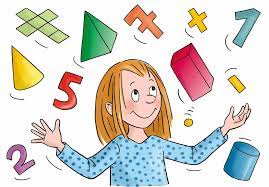 GliederungZielsetzungMathematikunterricht in der HQS (Hessen)Kompetenzorientierter Mathematikunterricht Kurzübersicht/Zusammenfassung zur KompetenzorientierungAnforderungsbereiche Pädagogische/didaktische PrinzipienSprachsensibler Mathematikunterricht DifferenzierungErläuterung zur Darstellung der Inhalte in den jeweiligen JahrgängenMathematikunterricht: Lerninhalte und Kompetenzen Feststellung des LernstandesDiagnostik und RückmeldungLeistungsbewertung 	Transparenz der Leistungsbewertung – Das zählt in Mathe KlassenarbeitenEinteilung KlassenarbeitenPunkte-Noten-Schlüssel KlassenarbeitenKooperationen/WettbewerbeMaterialsammlung1. Zielsetzung Das schulische Fachcurriculum für den Bereich Mathematik soll Bindeglied zwischen Hessischem Kerncurriculum und dem Unterricht an der Hans-Quick-Schule sein. Als verbindliche Grundlage dienen dem schuleigenen Fachcurriculum, neben fachlichen und überfachlichen Kompetenzen, die Inhaltsfelder des Kerncurriculums. Ebenso wie die am Ende des 4.Schuljahres zu erreichenden Bildungsstandards, die die Kompetenzen darstellen, die durch die Arbeit in den Inhaltsfeldern gefördert werden.  Im vorliegenden Konzept soll eine Verknüpfung mit thematischen Schwerpunkten und eine inhaltliche Konkretisierung erfolgen. Die Konkretisierung anhand von Unterrichtsbeispielen soll unter Berücksichtigung der Schülerschaft, allen Lehrpersonen, insbesondere fachfremd unterrichtenden Lehrpersonen, Orientierung bieten aber gleichzeitig pädagogische Freiräume beibehalten. Thematische Schwerpunkte sind je nach Jahrgangsstufe inhaltlich unterschiedlich komplex und bauen, im Sinne eines Spiralcurriculums, aufeinander auf. Um eine Vergleichbarkeit der Bildungs- und Erziehungsprozesse zu erreichen, sollen verbindliche Vereinbarungen zu Klassenarbeiten und Leistungsbewertungen neu getroffen werden. Nach einer Erprobung soll das Konzept regelmäßig evaluiert werden und stellt somit ein „offenes Entwicklungskonzept“ dar. 2. Kompetenzorientierter Mathematikunterricht Ein harmonisches Zusammenspiel zwischen selbstständigem Lernen und strukturierten Lernarrangements begünstigt den Lernerfolg. Dem Aufbau des Mathematikunterrichts sollte das „Lehr-Lern-Prozessmodell“ zugrunde gelegt werden. 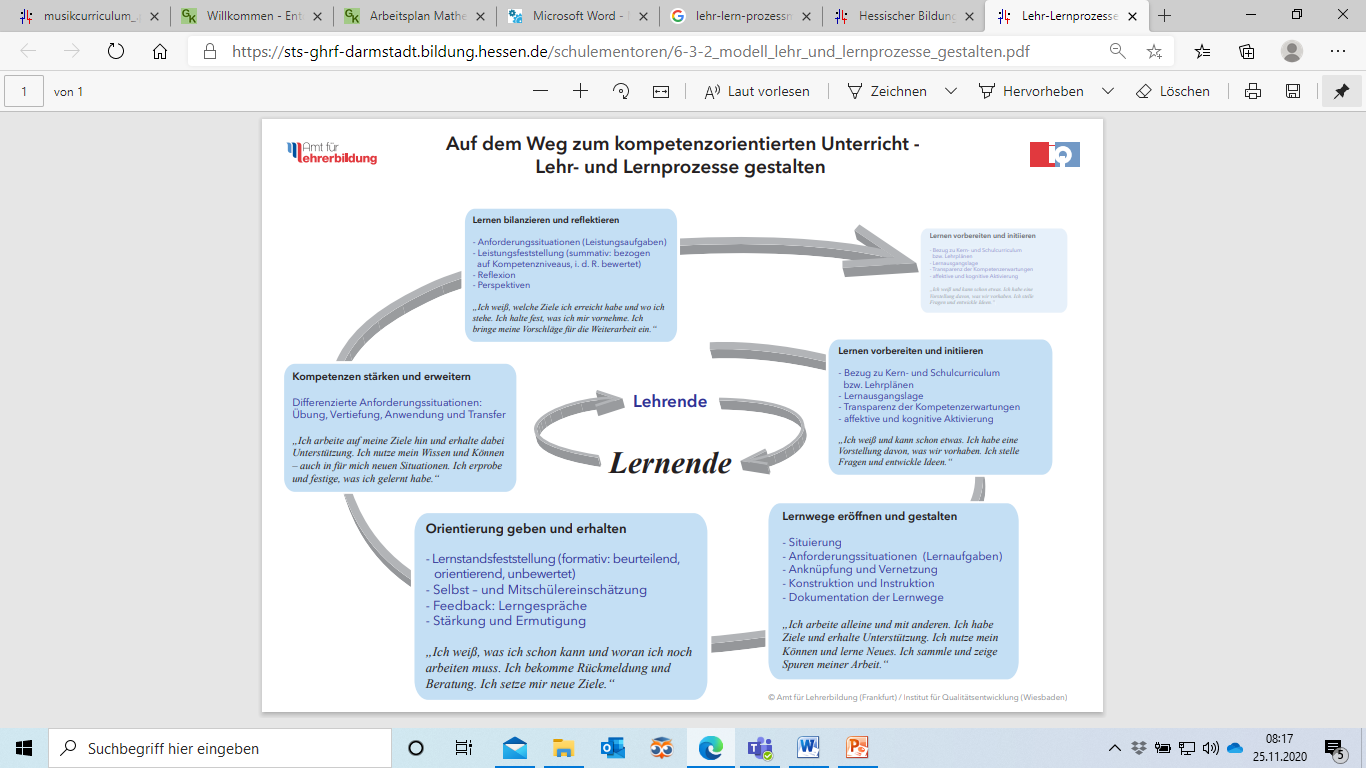    Kurzübersicht/Zusammenfassung zur KompetenzorientierungAnforderungsbereiche Um der Leistungsheterogenität gerecht werden zu können, empfiehlt die Kultusministerkonferenz Aufgaben unterschiedlicher Anforderungsbereiche zu nutzen. Diese Aufgaben haben den Vorteil, „dass sie im gleichen inhaltlichen Kontext ein breites Spektrum an unterschiedlichen Anforderungen und Schwierigkeiten abdecken.“Folgende Anforderungsbereiche werden unterschieden und im Rahmen des Mathematikunterrichts der HQS gefördert:Da in den allermeisten Materialien der Fokus auf die beiden ersten Anforderungsbereiche gelegt ist, ist von den unterrichtenden Mathematiklehrkraft insbesondere darauf zu achten, Aufgaben des Anforderungsbereichs III im Mathematikunterricht zu integrieren und die Kompetenzen zur Bearbeitung komplexerer Aufgaben zu fördern. Hierfür eignen sich, neben Knobelaufgaben, vor allem offene Aufgaben. Offene Aufgaben bieten leistungsschwachen und leistungsstarken Kindern die Möglichkeit (z.B. durch differenzierte Teilaufgaben, die Einforderung von Begründungen) niveaudifferent am gleichen Lerngegenstand zu arbeiten. Das Projekt „PIKAS“ (Kooperation TU Dortmund/Münster, Schulministerium NRW, Stiftung) bietet eine Vielzahl von Anregungen für Mathematikunterricht, der prozess- und inhaltsbezogene Kompetenzen unter Berücksichtigung aller Anforderungsbereiche fördert.  Pädagogische/didaktische Prinzipien für den inklusiven UnterrichtDer Mathematikunterricht sollte allen Lernenden ermöglichen, mathematische Inhalte aller Inhalts- und Kompetenzbereiche auf unterschiedlichste Weisen kennenzulernen, zu untersuchen und zu verstehen. Dabei empfiehlt sich die Beachtung des EIS-Prinzips nach J.S. Bruner, welches neben der Forderung eines spiralförmigen Lernangebots (angepasst an den Entwicklungsstand der Kinder) insbesondere die Vernetzung der unterschiedlichen Darstellungsformen berücksichtigt. Bruner unterscheidet folgende Repräsentationsmodi: enaktiv (handelnd), ikonisch (bildhaft) und symbolisch (dargestellt). 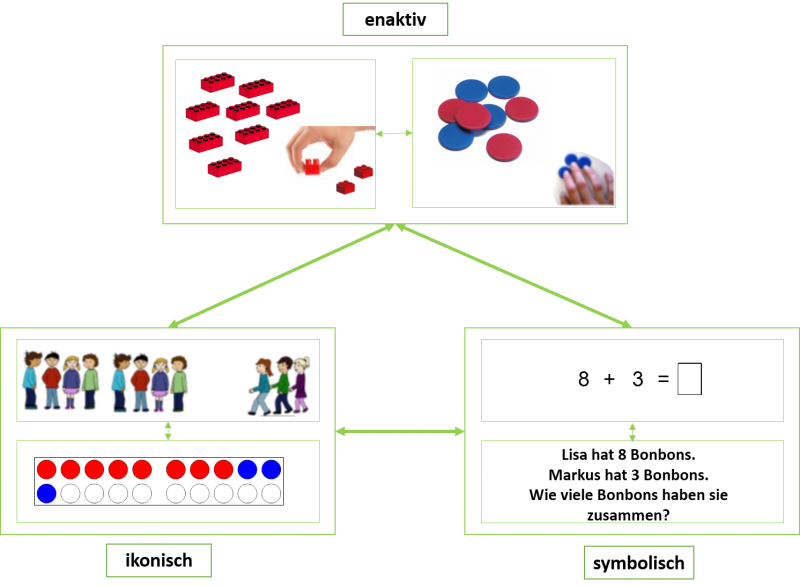 Bild: Darstellung der Repräsentationsmodi nach BrunerNeben Bruners Prinzipien für den inklusiven Mathematikunterricht sind ebenfalls folgende didaktische Prinzipien zu berücksichtigen: Sprachsensibler Mathematikunterricht Verwendung von Fachbegriffen, Satzbausteinen: WortspeicherForscherfrage  StundenzielBesondere Bedeutung von: Kommunikation & Argumentation an Klasse 1Verbalisieren von Handlungen LehrerspracheSprachliche Auffälligkeiten gezielt fördern: Aussprache, Wortschatzarbeit, Grammatik, KommunikationDifferenzierung Im Mathematikunterricht sind Lernvoraussetzungen durch unterschiedliche Diagnoseverfahren, möglichst prozessorientiert, zu erheben. Das Lernangebot wird dann an die Heterogenität angepasst. Durch die Verwendung von Förder- und Forderheften (JoJo, sowie individuelle Forderhefte) kann allen Kindern das gleiche Lernangebot gemacht werden. Aufgaben mit natürlicher Differenzierung ermöglichen bei der Arbeit an gleichen Lerngegenstand, die Bearbeitung auf unterschiedlichen Niveaustufen, mit verschiedenen Darstellungsformen, Hilfsmitteln und Lösungswegen.  Das schulinterne Mathematikum bietet zudem unterschiedlichste Hilfsmittel zur Differenzierung. 3. Erläuterung zur Darstellung der Inhalte in den jeweiligen Jahrgängen In den folgenden Tabellen wird ein Überblick über die jeweiligen Inhalte und Kompetenzen der einzelnen Jahrgänge dargestellt. Um die häufig vernachlässigte Darstellungskompetenz und das Herantrauen an das Beschreiben, Erklären, Beweisen zu fördern empfehlen wir ausdrücklich den Einsatz von „Forschermitteln“ ab dem ersten Lernjahr. Ebenso sollte die gemeinsame, unterrichtliche Erarbeitung von themenbezogenen Wortspeichern und die Förderung der Sprachkompetenz durch regelmäßige „Rechen- bzw. Mathe-Konferenzen“ besondere Beachtung finden. In der ersten Spalte der tabellarischen Darstellung erfolgt eine Einordnung der Allgemein mathematischen Kompetenzen (siehe 1.2). Unter den „Überschriften“ werden thematische Schwerpunkte gesetzt, mit inhaltsbezogenen Kompetenzen verknüpft und anhand von Beispielen konkretisiert. Es erfolgt in der letzten Spalte eine Einordnung in das von uns genutzte Lehrwerk „Jojo Mathematik“ (Schülerbuch und Arbeitsheft). Das Lehrwerk bietet neben den Lehrerhandreichungen (Bibliothek im Lehrerzimmer) auch Diagnosebögen, Lernkontrollen sowie das Lernspurenheft (editierbare Vorlagen auf den Pc´s im Lehrerzimmer). Lehrwerksgebundene Diagnosen sind individuell einzusetzen.  Zur Differenzierung werden das Jojo-Arbeitsheft Fördern sowie individuelle Forderhefte im Unterricht genutzt.Übergeordnete Leitidee ist in allen Bereichen das Inhaltsfeld Muster und Strukturen.  Ideen für Optionale Themen/Inhalte: Römische Zahlen PentominosLogeleien/LogicalMagische Dreiecke und ähnliche AufgabenformateSudokuParkettierungAndere Zahlsysteme (z.B. Binärsystem)DrehsymmetrieAlte MaßeinheitenFeststellung des LernstandesDiagnostik und Rückmeldung 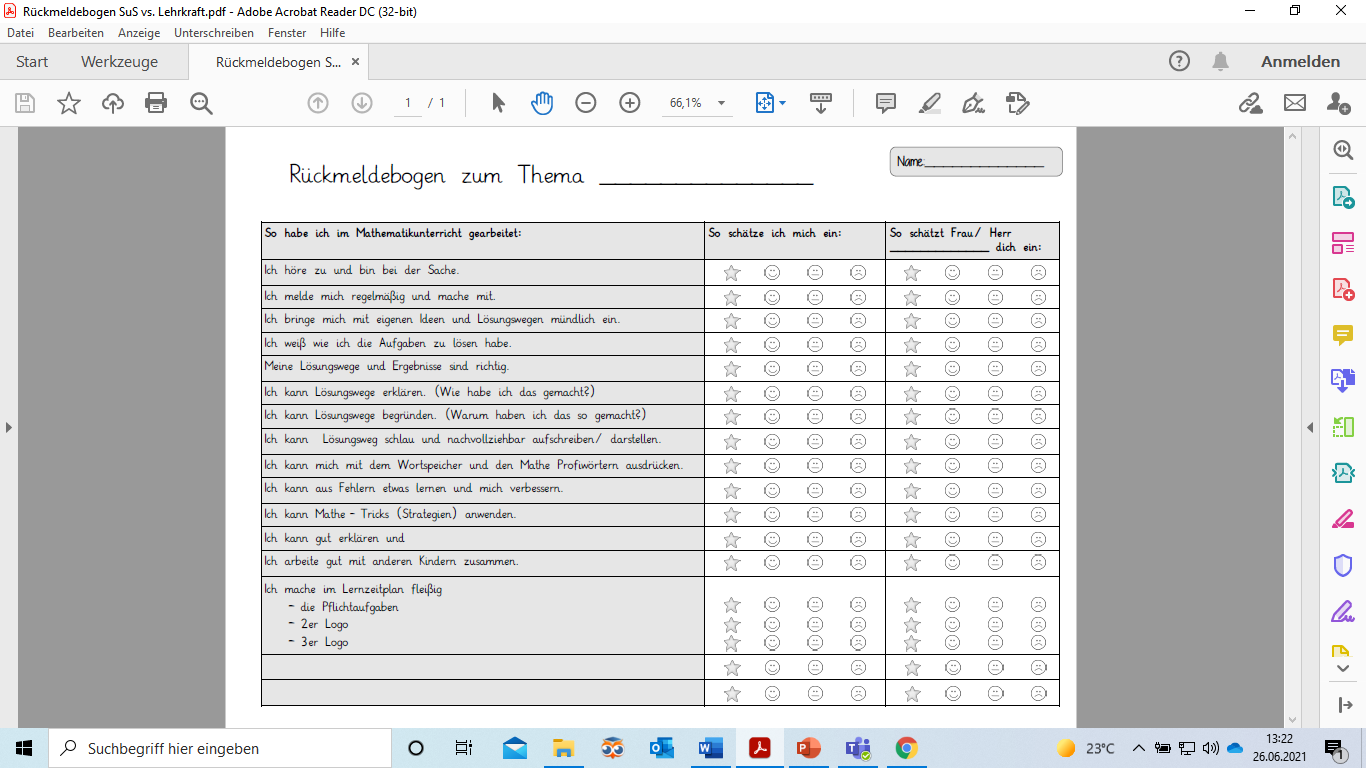 5.2 Leistungsbewertung:„Die Leistungsfeststellung und Beurteilung nach § 73 des Hessischen Schulgesetzes erstreckt sich unter Berücksichtigung der Richtlinien nach Anlage 2 auf die Leistungen in den einzelnen Fächern und Lernbereichen sowie auf das Arbeits- und Sozialverhalten. Sie stützt sich auf die Beobachtungen im Unterricht und auf die mündlichen, schriftlichen und, sofern solche vorgesehen sind, die praktischen Leistungsnachweise und Leistungskontrollen.“ Es ist an dieser Stelle darauf hinzuweisen, dass sich die Leistungsbewertung nicht auf eine punktuelle Leistung bezieht, sondern die Lernentwicklung über das gesamte Halbjahr beinhaltet. Der Schwerpunkt der Leistungsbewertung liegt in der Grundschule im mündlichen Bereich, die schriftlichen Arbeiten zählen also weniger als 50%. Die Eltern und SuS sind über die Kriterien zur Leistungsbewertung zu informieren. Über eine genaue Festsetzung und mögliche Varianten der prozentualen Verteilung, ggf. auch jahrgangsweise, soll in der kommenden Gesamtkonferenz und Schulkonferenz diskutiert und abgestimmt werden. Neben der aktuellen Verteilung (40% schriftlich und 60% mündlich) besteht die Möglichkeit einer Veränderung (z.B. Jahrgang 1 und 2: 30% schriftlich 70% mündlich), die hier nach der verbindlichen Vereinbarung festgehalten werden muss. 	5.2.1 Transparenz der Leistungsbewertung – Das zählt in Mathe 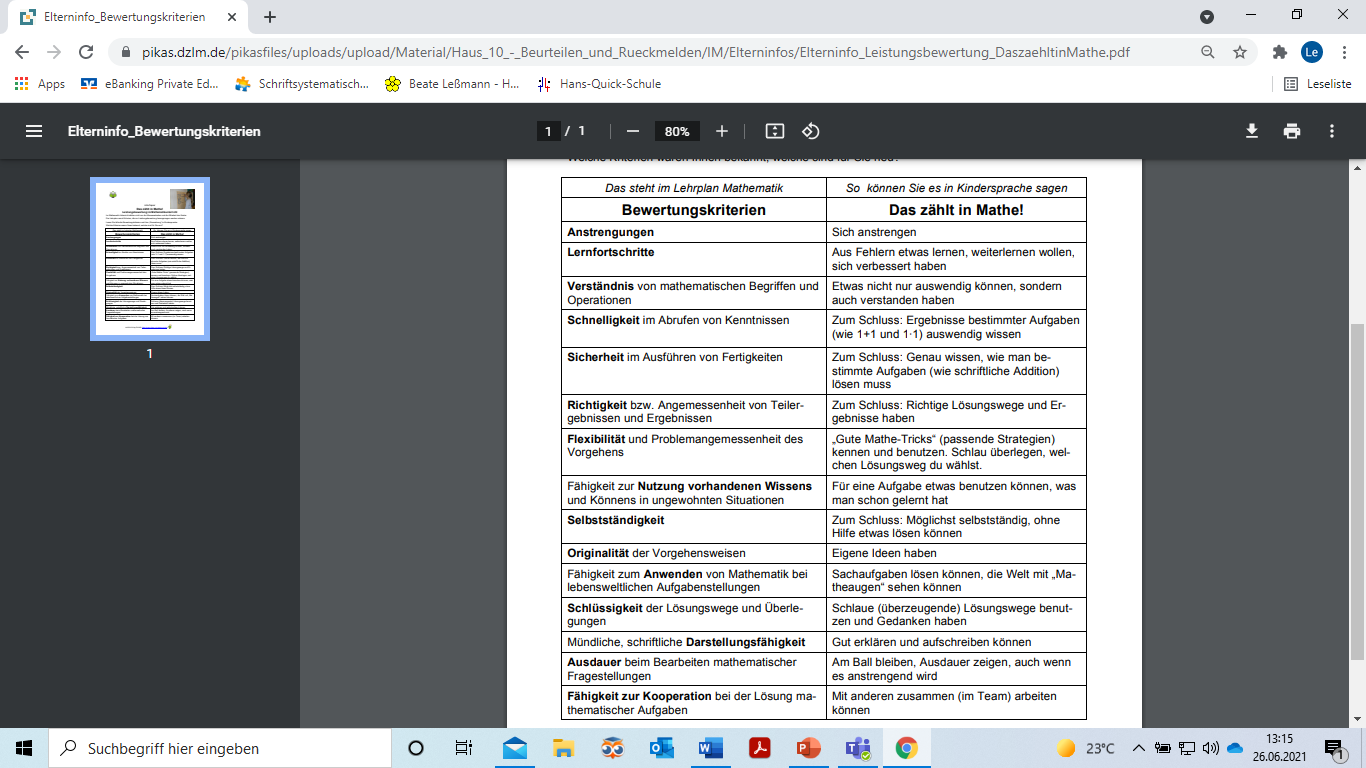 Das fließt in die mündlichen Leistungsbewertung ein:Mitarbeit (Qualität & Quantität)​Lernfortschritt​Verständnis Operationen​Fachsprache​Sicherheit & Richtigkeit im Ausführen von Fertigkeiten​Kennen, Entwickeln, Beschreiben und Anwenden von Strategien​Argumentieren, Begründen​Weiterdenken ​Mündliche & schriftliche Darstellungsfähigkeit​Anstrengungsbereitschaft, Ausdauer & Schnelligkeit (u.a. Sternchenaufgaben)​Selbstständigkeit & Ordnung (auch Heftführung)​Kooperation / Zusammenarbeit im Team​Weitere Leistungen (Präsentationen, Mathe-Checks, Blitzrechnen,..)​LZP​ReflexionsfähigkeitKlassenarbeiten„Die Grundstufe ist als eine pädagogische Einheit aufzufassen, in der die Schülerinnen und Schüler allmählich an schriftliche Arbeiten gewöhnt und mit den Verfahrensweisen und den Methoden bei der Anfertigung schriftlicher Arbeiten vertraut gemacht werden. Hierbei ist zu beachten, dass in besonderem Maße in der Grundstufe der individuellen Förderung der Schülerin oder des Schülers das Schwergewicht zukommt.“Demnach sind schriftliche Leistungsnachweise in der Grundschule so zu konzipieren, dass sowohl Defizite als auch positive Entwicklungen der SuS erkennbar werden. Sie sollen zudem alle Anforderungsbereiche beinhalten. Alle SuS bearbeiten die fünf Unterrichtstage vorher angekündigte Klassenarbeit unter Aufsicht in der Schule. „Die bei den schriftlichen Leistungsnachweisen erbrachten Ergebnisse sollen im Einzel-, Gruppen- oder Klassengespräch mit den Schülerinnen und Schülern erörtert werden. Diese Besprechung soll vor allem der Motivation der Schülerinnen und der Schüler dienen.“ Unter jeder Klassenarbeit wird ein Notenspiegel notiert. Die Einsichtnahme der Erziehungsberechtigten wird mit einer Unterschrift bestätigt. Alle Klassenarbeiten sind von der Lehrkraft bis zum Schuljahresende aufzubewahren. 5.3.1 Einteilung der Klassenarbeiten:5.3.2 Punkte-Noten-Schlüssel für Klassenarbeiten P – Gesamtpunktzahl X – Erreichte Punktzahl Kooperationen / WettbewerbeKänguruwettbewerbMini-KänguruwettbewerbPangea-WettbewerbMathematikum-GießenMaterialsammlung Das Material ist für jede Lehrkraft frei zugänglich in der Mathematikum (Teil der Forscherwerkstatt) untergebracht. Jede Lehrkraft ist selbst für das zeitnahe, ordentliche Zurückstellen der Materialien verantwortlich. Die Dienes-Material-Kisten wurden auf Vollständigkeit überprüft und verbleiben in der jeweiligen Klasse bzw. werden von der Mathematik-Lehrkraft an die entsprechende Klasse (zum Schuljahreswechsel) weitergegeben. Eine Ausleihliste soll die Organisation der Materialien verbessern und alle Lehrkräfte über den Verbleib dieser informieren. Überfachliche KompetenzenKompetenzbereiche des Faches               (Allgemein mathematische Kompetenzen)Personale Kompetenzen SelbstwahrnehmungSelbstkonzeptSelbstregulierungSozialkompetenzSoziale Wahrnehmungsfähigkeit Rücksichtnahme und SolidaritätKooperation und TeamfähigkeitUmgang mit KonfliktenGesellschaftliche VerantwortungInterkulturelle VerständigungLernkompetenzProblemlösekompetenzArbeitskompetenzMedienkompetenzSprachkompetenzLesekompetenzSchreibkompetenzKommunikationskompetenzDarstellen Darstellungsformen auswählen, nutzen, entwickeln, vergleichen, übertragen, bewertenDenkprozesse/Vorgehensweisen nachvollziehbar darstellenHandelnd, verbal, schriftlich KommunizierenZusammenhänge/Vorgehensweisen beschreiben, verstehen, nachvollziehen, prüfenFachbegriffe und Zeichen verwendenDiskussion von Lösungswegen/LösungsstrategienArgumentierenFragen/Vermutungen formulierenGesetzmäßigkeiten erklärenZusammenhänge begründenAussagen/Lösungswege nachvollziehen, überprüfen und bewerten Umgehen mit symbolischen, formalen und technischen Elementen Strukturierte Darstellung durch math. Symbole, Verfahren und WerkzeugeFlexible Übersetzung von symbolisch, formaler und UmgangsspracheSachgerechte Verwendung von Mess- und ZeichenwerkzeugenProblemlösenStrategien auswählen und entwickelnZusammenhänge erschließenLösungsideen reflektieren und übertragenModellierenReale Situationen durch math. Mittel verstehen, strukturieren, lösen, beurteilen  math. Lösen  Rückbezug auf AusgangssituationInformationsentnahme aus unter. DarstellungenLösung mithilfe math. Modelle, Bewertung dieserAnforderungsbereich „Reproduzieren“ (I) Das Lösen der Aufgabe erfordert Grundwissen und das Ausführen von Routinetätigkeiten.Anforderungsbereich „Zusammenhänge herstellen“ (II) Das Lösen der Aufgabe erfordert das Erkennen und Nutzen von Zusammenhängen.Anforderungsbereich „Verallgemeinern und Reflektieren“ (II) Das Lösen der Aufgabe erfordert komplexe Tätigkeiten wie Strukturieren, Entwickeln von Strategien, Beurteilen und Verallgemeinern.1.Lernjahr Allgemein mathematische Kompetenzen 1.Lernjahr Allgemein mathematische Kompetenzen 1.Lernjahr Allgemein mathematische Kompetenzen 1.Lernjahr Allgemein mathematische Kompetenzen 1.Lernjahr Allgemein mathematische Kompetenzen 1.Lernjahr Allgemein mathematische Kompetenzen Thematische Schwerpunkt Erwartete inhaltsbezogene KompetenzenKonkretisierung/ BeispieleEinordnung ins Lehrwerk DKAUPMDie SuS können…Zahlenraum bis 10 – Zahl und Operation, Daten, Häufigkeit und Wahrscheinlichkeit Zahlenraum bis 10 – Zahl und Operation, Daten, Häufigkeit und Wahrscheinlichkeit Zahlenraum bis 10 – Zahl und Operation, Daten, Häufigkeit und Wahrscheinlichkeit Zahlenraum bis 10 – Zahl und Operation, Daten, Häufigkeit und Wahrscheinlichkeit Zahlenraum bis 10 – Zahl und Operation, Daten, Häufigkeit und Wahrscheinlichkeit Zahlenraum bis 10 – Zahl und Operation, Daten, Häufigkeit und Wahrscheinlichkeit Zahlenraum bis 10 – Zahl und Operation, Daten, Häufigkeit und Wahrscheinlichkeit Zahlenraum bis 10 – Zahl und Operation, Daten, Häufigkeit und Wahrscheinlichkeit Zahlenraum bis 10 – Zahl und Operation, Daten, Häufigkeit und Wahrscheinlichkeit Zahlenraum bis 10 – Zahl und Operation, Daten, Häufigkeit und Wahrscheinlichkeit XXXXXMengenerfassung und -darstellung…Mengen auf unterschiedliche Weise wahrnehmen und auf verschiedene Weisen darstellen.Erzählen, Zahlen hören, Mengen fühlen, gemeinsam Zählen (Zählbilder) Materialien legen                              App: Fingerbilder MB S. 4-15AH S. 3-10, 13-15XXXZiffernschreibkurs… das Zahlsymbol erkennen und verwenden.Zahlenweg (Stationenarbeit) Ziffern nachspuren, in Sand spuren, kneten, etc. Zahlenmuseum erstellen ZahlendiktatMB S.6-15AH S. 4-8XXXXXStrukturierte Zahldarstellung… Strichlisten führen und auszählen.… strukturierte Zahldarstellungen nachvollziehen, darstellen und auf einen Blick erkennen. Strichlisten führen Kraft der 5, Würfelaugen, Bündelung, BlitzblickSchätzaufgabenMB S. 4-7, 10-15AH S. 3-10, 13-15XXXXXXZahlzerlegung… Anzahlen flexibel zerlegen. Schüttelboxen, rote/blaue Plättchen, Steckwürfel etc.                          Verliebte Zahlen, Zahlenfreunde Zwanzigerfeld (Rechenschiffe)MB S.15-19AH S.15-17XXXXXZahlenreihe, Ordnungszahlen, Nachbarzahlen… Anordnungen von Zahlen verstehen.… sich im ZR 10 orientieren.Zahlenleine, Spiele mit Reihenfolge, Wettrennen real und mit Material aufbauen, Ziffernkarten nutzen Zahlenkette (PIKAS)MB S.20,21,24AH S. 18Allgemein mathematische Kompetenzen Allgemein mathematische Kompetenzen Allgemein mathematische Kompetenzen Allgemein mathematische Kompetenzen Allgemein mathematische Kompetenzen Allgemein mathematische Kompetenzen Thematische Schwerpunkt Erwartete inhaltsbezogene KompetenzenKonkretisierung/ BeispieleEinordnung ins Lehrwerk DKAUPMDie SuS können…XXXXXXAnzahlen vergleichen … Mengen und Anzahlen der Größe nach ordnen und dabei entsprechende Symbole verwenden.Handpuppe (Krokodil, Rabe)MB S. 22AH S.19XXXXXRechnen im Zahlenraum bis 10… Rechenoperationen verstehen und beherrschen.Mathematische Fachbegriffe/Zeichen, Zahlentürme, Tauschaufgaben, verdoppeln, halbieren mit dem Spiegel, Rechengeschichten, Kegelspiele, Busfahrt nachspielen – ein- und aussteigen (Subtraktion), Alltagsrechnungen findenEntdeckerpäckchen (PIKAS)siehe Addition /Subtraktion bis 10 Orientierung im Raum – Raum und FormOrientierung im Raum – Raum und FormOrientierung im Raum – Raum und FormOrientierung im Raum – Raum und FormOrientierung im Raum – Raum und FormOrientierung im Raum – Raum und FormOrientierung im Raum – Raum und FormOrientierung im Raum – Raum und FormOrientierung im Raum – Raum und FormOrientierung im Raum – Raum und FormXXXXXLagebeziehungen … sich im Raum orientieren und die Begriffe zu den Lagebeziehungen (oben, unten, links , rechts) anwendenArmband/Farbmarkierung rechts links, Spiele zu oben, unten, rechts, linksOrientierung im Klassenraum (Sitznachbarn)Wege mit geschlossenen Augen wahrnehmen (Klassenraum, Schulgebäude)WimmelbilderStreichholzvierlinge (PIKAS)MB S.8,9AH S. 11,12Allgemein mathematische Kompetenzen Allgemein mathematische Kompetenzen Allgemein mathematische Kompetenzen Allgemein mathematische Kompetenzen Allgemein mathematische Kompetenzen Allgemein mathematische Kompetenzen Thematische Schwerpunkt Erwartete inhaltsbezogene KompetenzenKonkretisierung/ BeispieleEinordnung ins Lehrwerk DKAUPMDie SuS können…Addition & Subtraktion im Zahlenraum bis 10 – Zahl und Operation Addition & Subtraktion im Zahlenraum bis 10 – Zahl und Operation Addition & Subtraktion im Zahlenraum bis 10 – Zahl und Operation Addition & Subtraktion im Zahlenraum bis 10 – Zahl und Operation Addition & Subtraktion im Zahlenraum bis 10 – Zahl und Operation Addition & Subtraktion im Zahlenraum bis 10 – Zahl und Operation Addition & Subtraktion im Zahlenraum bis 10 – Zahl und Operation Addition & Subtraktion im Zahlenraum bis 10 – Zahl und Operation Addition & Subtraktion im Zahlenraum bis 10 – Zahl und Operation Addition & Subtraktion im Zahlenraum bis 10 – Zahl und Operation XXXXXRechengeschichten… Rechenoperationen verstehen, Grundvorstellungen aufbauen und Sachsituationen in ein math. Modell übertragen.Zuhörgeschichten, Bildergeschichten verstehen/ erarbeiten , Pantomime RechengeschichtenerfinderMB S. 30,31AH S. 23XXXRechnen mit strukturiertem Legematerial … Materialien als Rechenhilfe nutzen und flexibel zwischen Handlung und Symbolik wechseln.Einführung Rechenschiffe (Zwanzigerfeld)/Rechenrahmen, Rechenoperationen einstellen bzw. ablesen MB S.32, AH S.24 XXXXXRechengesetzeTauschaufgabe, Umkehraufgabe… Rechengesetze nachvollziehen, erklären und diese bei Addition und Subtraktion anwenden.MB S. 33AH S. 24XXXXErgänzungsaufgaben… Ergänzungsaufgaben lösen. Materialnutzung (Partnerarbeit)MB S. 42AH S.29XXXXRechenstrategieVerdoppeln und halbieren… die Rechenstrategie verstehen, erklären und für sich nutzen. Spiegel, Trennlinie  auf beiden Seiten gleich viele RechenmaterialienMB S. 28,29AH S. 22Allgemein mathematische Kompetenzen Allgemein mathematische Kompetenzen Allgemein mathematische Kompetenzen Allgemein mathematische Kompetenzen Allgemein mathematische Kompetenzen Allgemein mathematische Kompetenzen Thematische Schwerpunkt Thematische Schwerpunkt Erwartete inhaltsbezogene KompetenzenErwartete inhaltsbezogene KompetenzenKonkretisierung/ BeispieleEinordnung ins Lehrwerk DKAUPMDie SuS können…Die SuS können…Geld – Größen und messenGeld – Größen und messenGeld – Größen und messenGeld – Größen und messenGeld – Größen und messenGeld – Größen und messenGeld – Größen und messenGeld – Größen und messenGeld – Größen und messenGeld – Größen und messenGeld – Größen und messenGeld – Größen und messenXXXXXGeldwerte und GeldbeträgeGeldwerte und Geldbeträge… Geldwerte benennen. … Standardeinheiten aus dem Bereich Geld kennenlernen, verwenden.… Geldwerte und Beträge miteinander vergleichen. … Geldwerte benennen. … Standardeinheiten aus dem Bereich Geld kennenlernen, verwenden.… Geldwerte und Beträge miteinander vergleichen. Materialnutzung SpielgeldKlassenflohmarkt/Klassensupermarkt (Einkaufsituationen spielen, Preise benennen, bezahlen, Rückgeld erhalten, usw.)MB S. 44,45,72,73AH S. 30,43XXXXXSachaufgabenSachaufgaben… Sachprobleme in die Sprache der Mathematik übersetzen und umgekehrt. … Sachprobleme in die Sprache der Mathematik übersetzen und umgekehrt. Klassenflohmarkt/Klassensupermarkt (Einkaufsituationen spielen, Preise benennen, bezahlen, Rückgeld erhalten, usw.)                       Gemeinsamer Einkauf (Planung/Durchführung)                  Preis- und Qualitätsvergleich thematisieren                       Preisangebote vergleichen (PIKAS)MB S,75. 74AH S.44Geometrie – Raum und FormGeometrie – Raum und FormGeometrie – Raum und FormGeometrie – Raum und FormGeometrie – Raum und FormGeometrie – Raum und FormGeometrie – Raum und FormGeometrie – Raum und FormGeometrie – Raum und FormGeometrie – Raum und FormGeometrie – Raum und FormGeometrie – Raum und FormXXXKörperKörper… geometrische Körper benennen.              … Eigenschaften der geometrischen Körper benennen, vergleichen.                                  … Fachbegriffe nutzen.                                   … geometrische Körper in der Umwelt erkennen. … geometrische Körper benennen.              … Eigenschaften der geometrischen Körper benennen, vergleichen.                                  … Fachbegriffe nutzen.                                   … geometrische Körper in der Umwelt erkennen. Materialnutzung                        Körperrätsel lösen                              Körper in Klassenraum/Schule/Zuhause finden Jojo-Projekt: GeocityMB S. 48-50,52,53AH S.32-33XXXXXFlächenFlächen… den Zusammenhang von Fläche und Körper verstehen.… den Zusammenhang von Fläche und Körper verstehen.Stempelprojekte                                 PuzzleMB S. 51     AH S.33Allgemein mathematische Kompetenzen Allgemein mathematische Kompetenzen Allgemein mathematische Kompetenzen Allgemein mathematische Kompetenzen Allgemein mathematische Kompetenzen Allgemein mathematische Kompetenzen Thematischer Schwerpunkt Thematischer Schwerpunkt Erwartete inhaltsbezogene KompetenzenErwartete inhaltsbezogene KompetenzenKonkretisierung/ BeispieleEinordnung ins Lehrwerk DKAUPMDie SuS können…Die SuS können…Zahlenraum bis 20 – Zahl und Operation, Daten, Häufigkeit und Wahrscheinlichkeit Zahlenraum bis 20 – Zahl und Operation, Daten, Häufigkeit und Wahrscheinlichkeit Zahlenraum bis 20 – Zahl und Operation, Daten, Häufigkeit und Wahrscheinlichkeit Zahlenraum bis 20 – Zahl und Operation, Daten, Häufigkeit und Wahrscheinlichkeit Zahlenraum bis 20 – Zahl und Operation, Daten, Häufigkeit und Wahrscheinlichkeit Zahlenraum bis 20 – Zahl und Operation, Daten, Häufigkeit und Wahrscheinlichkeit Zahlenraum bis 20 – Zahl und Operation, Daten, Häufigkeit und Wahrscheinlichkeit Zahlenraum bis 20 – Zahl und Operation, Daten, Häufigkeit und Wahrscheinlichkeit Zahlenraum bis 20 – Zahl und Operation, Daten, Häufigkeit und Wahrscheinlichkeit Zahlenraum bis 20 – Zahl und Operation, Daten, Häufigkeit und Wahrscheinlichkeit Zahlenraum bis 20 – Zahl und Operation, Daten, Häufigkeit und Wahrscheinlichkeit Zahlenraum bis 20 – Zahl und Operation, Daten, Häufigkeit und Wahrscheinlichkeit XXXXMengenerfassung und -darstellung  Mengenerfassung und -darstellung  …Mengen auf unterschiedliche Weise wahrnehmen und auf verschiedene Weisen darstellen. …Mengen auf unterschiedliche Weise wahrnehmen und auf verschiedene Weisen darstellen. Einsatz von Wimmelbildern strukturierte Mengenerfassung MB S. 54,55AH S. 34XXXXXStrukturierte Zahldarstellung (Stellenwertsystem – Zehner, Einer)Strukturierte Zahldarstellung (Stellenwertsystem – Zehner, Einer)… den Aufbau des dezimalen Stellenwertsystems verstehen.… die strukturierte Zahldarstellung von Zehnern und Einern erkennen und anwenden.… den Aufbau des dezimalen Stellenwertsystems verstehen.… die strukturierte Zahldarstellung von Zehnern und Einern erkennen und anwenden.Eierkartons nutzen  Rechenschiffe/Zwanzigerfeld                (Zehn auf einen Blick)App: Stellenwerte übenMB S. 56-58AH S.35,36XXXXXZahlzerlegungZahlzerlegung… Anzahlen flexibel zerlegen.                        … Anzahlen in Zehner und Einer zerlegen.     … Anzahlen im Zwanzigerfeld erkennen, verstehen, darstellen.                                        … strukturierte Aufgabenfolgen beschreiben und fortsetzen.… Anzahlen flexibel zerlegen.                        … Anzahlen in Zehner und Einer zerlegen.     … Anzahlen im Zwanzigerfeld erkennen, verstehen, darstellen.                                        … strukturierte Aufgabenfolgen beschreiben und fortsetzen.Eierkartons nutzen Stellenwerttafel nutzen MB S. 56-58AH S.35,36XXXXXZahlenreihe, Ordnungszahlen, Nachbarzahlen, Zahlenstrahl Zahlenreihe, Ordnungszahlen, Nachbarzahlen, Zahlenstrahl … die Anordnung der Zahlen verstehen und erklären.                                                             … Zahlen der Größe nach ordnen und zueinander in Beziehung setzen. … den Zahlenstrahl als strukturierte Zahldarstellung erfassen und beschriften. … die Anordnung der Zahlen verstehen und erklären.                                                             … Zahlen der Größe nach ordnen und zueinander in Beziehung setzen. … den Zahlenstrahl als strukturierte Zahldarstellung erfassen und beschriften. Ziffernkarten sortieren, Kinder sortieren, Wettrennen Schulhof Zahlenstrahl, Sortierübungen  MB S.37AH S.59-61,63XXXXXXAnzahlen vergleichenAnzahlen vergleichen… Mengen und Anzahlen der Größe nach ordnen und dabei entsprechende Symbole verwenden.… Mengen und Anzahlen der Größe nach ordnen und dabei entsprechende Symbole verwenden.Türme bauen, Rückblick zu Krokodil und Rabe, MB S.62AH S. 38Allgemein mathematische Kompetenzen Allgemein mathematische Kompetenzen Allgemein mathematische Kompetenzen Allgemein mathematische Kompetenzen Allgemein mathematische Kompetenzen Allgemein mathematische Kompetenzen Thematischer Schwerpunkt Thematischer Schwerpunkt Erwartete inhaltsbezogene KompetenzenErwartete inhaltsbezogene KompetenzenKonkretisierung/ BeispieleEinordnung ins Lehrwerk DKAUPMDie SuS können…Die SuS können…Addition und Subtraktion im Zahlenraum bis 20 ohne Zehnerübergang – Zahl und OperationAddition und Subtraktion im Zahlenraum bis 20 ohne Zehnerübergang – Zahl und OperationAddition und Subtraktion im Zahlenraum bis 20 ohne Zehnerübergang – Zahl und OperationAddition und Subtraktion im Zahlenraum bis 20 ohne Zehnerübergang – Zahl und OperationAddition und Subtraktion im Zahlenraum bis 20 ohne Zehnerübergang – Zahl und OperationAddition und Subtraktion im Zahlenraum bis 20 ohne Zehnerübergang – Zahl und OperationAddition und Subtraktion im Zahlenraum bis 20 ohne Zehnerübergang – Zahl und OperationAddition und Subtraktion im Zahlenraum bis 20 ohne Zehnerübergang – Zahl und OperationAddition und Subtraktion im Zahlenraum bis 20 ohne Zehnerübergang – Zahl und OperationAddition und Subtraktion im Zahlenraum bis 20 ohne Zehnerübergang – Zahl und OperationAddition und Subtraktion im Zahlenraum bis 20 ohne Zehnerübergang – Zahl und OperationAddition und Subtraktion im Zahlenraum bis 20 ohne Zehnerübergang – Zahl und OperationXXXXXZwanzigerfeld als strukturiertes Hilfsmittel Zwanzigerfeld als strukturiertes Hilfsmittel … das Zwanzigerfeld (Rechenschiff) als Hilfsmittel nutzen.… das Zwanzigerfeld (Rechenschiff) als Hilfsmittel nutzen.Materialnutzung Rechenschiffe & sonstige LegematerialienApp: ZwanzigerfeldMB S. 66,70XXXXXRechenstrategieKleine Aufgabe, große Aufgabe (Zwerg-Riese)RechenstrategieKleine Aufgabe, große Aufgabe (Zwerg-Riese)… die genannte Rechenstrategie verstehen, erklären und anwenden.… die genannte Rechenstrategie verstehen, erklären und anwenden.Visualisierung kl. Aufgabe, gr. AufgabeMB S. 67,71AH S.40,41XXXXXXWdh. RechengesetzeWdh. Rechengesetze… Rechengesetze erkennen, erklären und nutzen… Rechengesetze erkennen, erklären und nutzenTauschaufgabeMB S. 68AH S.41XXXXXXSachrechnenSachrechnen… Sachaufgaben lösen, Beziehungen zwischen der Sache und den Lösungsschritten herstellen, beschreiben.… Darstellungsformen zur Lösung einer Sachaufgabe kennenlernen und anwenden. (Frage-Rechnung (Skizze, Rechnung), Antwort)… Sachaufgaben lösen, Beziehungen zwischen der Sache und den Lösungsschritten herstellen, beschreiben.… Darstellungsformen zur Lösung einer Sachaufgabe kennenlernen und anwenden. (Frage-Rechnung (Skizze, Rechnung), Antwort)Geldbeträge legen (Stationenarbeit Frau Locke)KlassenflohmarktKaufmannsladenPreise einschätzen, erfragen, bestimmenEinkaufssituationen spielen Ampel: rot-Frage  gelb-Lösung/Rechnung    grün-AntwortMB S. 72-75AH S. 43,44Allgemein mathematische Kompetenzen Allgemein mathematische Kompetenzen Allgemein mathematische Kompetenzen Allgemein mathematische Kompetenzen Allgemein mathematische Kompetenzen Allgemein mathematische Kompetenzen Thematischer Schwerpunkt Thematischer Schwerpunkt Erwartete inhaltsbezogene KompetenzenErwartete inhaltsbezogene KompetenzenKonkretisierung/ BeispieleEinordnung ins Lehrwerk DKAUPMDie SuS können…Die SuS können…Geometrie – Raum und Form Geometrie – Raum und Form Geometrie – Raum und Form Geometrie – Raum und Form Geometrie – Raum und Form Geometrie – Raum und Form Geometrie – Raum und Form Geometrie – Raum und Form Geometrie – Raum und Form Geometrie – Raum und Form Geometrie – Raum und Form Geometrie – Raum und Form XXXXXEbene FigurenEbene Figuren… geometrische Figuren erkennen, benennen und darstellen. … Eigenschaften geometrischer Figuren erkennen, benennen und zuordnen. … Modelle von ebenen Figuren erkennen, erstellen und untersuchen. … geometrische Figuren erkennen, benennen und darstellen. … Eigenschaften geometrischer Figuren erkennen, benennen und zuordnen. … Modelle von ebenen Figuren erkennen, erstellen und untersuchen. Basteln/Stempeln mit Flächen Figuren mit Material auslegen Körper knetenGegenstände ertasten MB S. 78-81AH S. 46,47XXXXXXMuster Muster … Gesetzmäßigkeiten von Mustern erkennen, beschreiben und weiterführen.… eigene Muster entwickeln, systematisch verändern und erläutern. … Gesetzmäßigkeiten von Mustern erkennen, beschreiben und weiterführen.… eigene Muster entwickeln, systematisch verändern und erläutern. Muster nachlegen (Partnerarbeit)eigene Muster erfinden Formenmuster (PIKAS)Folgen mit Farben und Formen (PIKAS)MB S: 82,83AH S.48Addition und Subtraktion im Zahlenraum bis 20 – Zahl und Operation Addition und Subtraktion im Zahlenraum bis 20 – Zahl und Operation Addition und Subtraktion im Zahlenraum bis 20 – Zahl und Operation Addition und Subtraktion im Zahlenraum bis 20 – Zahl und Operation Addition und Subtraktion im Zahlenraum bis 20 – Zahl und Operation Addition und Subtraktion im Zahlenraum bis 20 – Zahl und Operation Addition und Subtraktion im Zahlenraum bis 20 – Zahl und Operation Addition und Subtraktion im Zahlenraum bis 20 – Zahl und Operation Addition und Subtraktion im Zahlenraum bis 20 – Zahl und Operation Addition und Subtraktion im Zahlenraum bis 20 – Zahl und Operation Addition und Subtraktion im Zahlenraum bis 20 – Zahl und Operation Addition und Subtraktion im Zahlenraum bis 20 – Zahl und Operation XXXZehnerübergangZehnerübergang… verschiedene Rechenwege kennenlernen, nachvollziehen, vergleichen und bewerten.… Rechenwege anwenden, um über den Zehner zu rechnen. … verschiedene Rechenwege kennenlernen, nachvollziehen, vergleichen und bewerten.… Rechenwege anwenden, um über den Zehner zu rechnen. Zahlenstrahl und Rechenschiffe als Materialien nutzenMB S. 86,87,92AH S.49XXXXRechenstrategie Bis zur Zehn und dann weiterRechenstrategie Bis zur Zehn und dann weiter… die kennengelernte Rechenstrategie verstehen, erläutern und an geeigneter Stelle anwenden.… die kennengelernte Rechenstrategie verstehen, erläutern und an geeigneter Stelle anwenden.Zahlenstrahl und Rechenschiffe als Materialien nutzen, Schulhof ZahlenstrahlMB S. 88,89, AH S: 50-53XXXXXXGerade und ungerade ZahlenGerade und ungerade Zahlen… Eigenschaften von Zahlen verstehen, erklären und miteinander in Beziehung setzen.… Eigenschaften von Zahlen verstehen, erklären und miteinander in Beziehung setzen.Rechenschiffe nutzen (Zwanzigerfeld)MB S.96Allgemein mathematische Kompetenzen Allgemein mathematische Kompetenzen Allgemein mathematische Kompetenzen Allgemein mathematische Kompetenzen Allgemein mathematische Kompetenzen Allgemein mathematische Kompetenzen Thematische Schwerpunkt Thematische Schwerpunkt Erwartete inhaltsbezogene KompetenzenErwartete inhaltsbezogene KompetenzenKonkretisierung/ BeispieleEinordnung ins Lehrwerk DKAUPMDie SuS können…Die SuS können…XXXAufgabenfamilienAufgabenfamilien… den Zusammenhang zwischen Addition, Subtraktion und dem Ergebnis erkennen und verstehen. … den Zusammenhang zwischen Addition, Subtraktion und dem Ergebnis erkennen und verstehen. Rechenmaschine – Roboter MB S.97AH S.54XXXXAufgabenformateZahlenmauer, Rechen-dreiecke, UngleichungenTabellenAufgabenformateZahlenmauer, Rechen-dreiecke, UngleichungenTabellen… erlerntes Wissen in unterschiedlichen Aufgabenformaten anwenden. … arithmetische Beziehungen in den Aufgabenformaten erkennen, beschreiben und untersuchen. … erlerntes Wissen in unterschiedlichen Aufgabenformaten anwenden. … arithmetische Beziehungen in den Aufgabenformaten erkennen, beschreiben und untersuchen. Aufgabenformate für andere SuS erstellenU-Material-Rechendreieck (PIKAS)App: RechendreieckZahlenmauer (PIKAS)MB S. 90,91,94,95,98-102, S.114-119, 122,123AH S: 55,56,  59,63-65,67XXXXXSachrechenSachrechen… im Kontext von Sachsituationen rechnen. … Sachaufgaben mit Größen lösen. … im Kontext von Sachsituationen rechnen. … Sachaufgaben mit Größen lösen. GeldbeträgeRechengeschichten: Frage – Rechnung-Antwort (Ampelsystem)MB S.103-105, S. 120, AH S.57,58,66Geometrie – Raum und FormGeometrie – Raum und FormGeometrie – Raum und FormGeometrie – Raum und FormGeometrie – Raum und FormGeometrie – Raum und FormGeometrie – Raum und FormGeometrie – Raum und FormGeometrie – Raum und FormGeometrie – Raum und FormGeometrie – Raum und FormGeometrie – Raum und FormXXXXSymmetrieSymmetrie… Eigenschaften der Achsensymmetrie erkennen, beschreiben und nutzen. … Symmetrieeigenschaften von ebenen Figuren erkennen, benennen, darstellen und erklären. … symmetrische Muster untersuchen und entwickeln. … Eigenschaften der Achsensymmetrie erkennen, beschreiben und nutzen. … Symmetrieeigenschaften von ebenen Figuren erkennen, benennen, darstellen und erklären. … symmetrische Muster untersuchen und entwickeln. SpiegelJojo-SchmetterlingsprojektKunst fächerübergreifend: SpiegelbilderAnagrammeFaltschnitte (PIKAS)MB S. 108-113AH S. 60-62Allgemein mathematische Kompetenzen Allgemein mathematische Kompetenzen Allgemein mathematische Kompetenzen Allgemein mathematische Kompetenzen Allgemein mathematische Kompetenzen Allgemein mathematische Kompetenzen Thematischer Schwerpunkt Erwartete inhaltsbezogene KompetenzenErwartete inhaltsbezogene KompetenzenKonkretisierung/ BeispieleKonkretisierung/ BeispieleEinordnung ins Lehrwerk DKAUPMDie SuS können…Die SuS können…Zeit und Kalender – Größen und messen, Daten, Häufigkeiten und Wahrscheinlichkeiten Zeit und Kalender – Größen und messen, Daten, Häufigkeiten und Wahrscheinlichkeiten Zeit und Kalender – Größen und messen, Daten, Häufigkeiten und Wahrscheinlichkeiten Zeit und Kalender – Größen und messen, Daten, Häufigkeiten und Wahrscheinlichkeiten Zeit und Kalender – Größen und messen, Daten, Häufigkeiten und Wahrscheinlichkeiten Zeit und Kalender – Größen und messen, Daten, Häufigkeiten und Wahrscheinlichkeiten Zeit und Kalender – Größen und messen, Daten, Häufigkeiten und Wahrscheinlichkeiten Zeit und Kalender – Größen und messen, Daten, Häufigkeiten und Wahrscheinlichkeiten Zeit und Kalender – Größen und messen, Daten, Häufigkeiten und Wahrscheinlichkeiten Zeit und Kalender – Größen und messen, Daten, Häufigkeiten und Wahrscheinlichkeiten Zeit und Kalender – Größen und messen, Daten, Häufigkeiten und Wahrscheinlichkeiten Zeit und Kalender – Größen und messen, Daten, Häufigkeiten und Wahrscheinlichkeiten XXXXXKalender: Wochentage, Monate, Jahreszeiten… Standardeinheiten aus dem Themenbereich Zeit kennenlernen, beschreiben und nutzen.… Daten sammeln, erfassen und darstellen.… Standardeinheiten aus dem Themenbereich Zeit kennenlernen, beschreiben und nutzen.… Daten sammeln, erfassen und darstellen.fächerübergreifend mit SachunterrichtLieder zu Jahreszeiten, Wochentagen und Monaten, Tagesplan                                   Datum aufschreiben                               Kalender vergleichen                LapbookgestaltungGeburtstagskalender erstellenfächerübergreifend mit SachunterrichtLieder zu Jahreszeiten, Wochentagen und Monaten, Tagesplan                                   Datum aufschreiben                               Kalender vergleichen                LapbookgestaltungGeburtstagskalender erstellenMB S. 126,127AH S. 69XXXXUhr … unterschiedliche Darstellungen von Uhrzeiten kennenlernen, ablesen und einander zuordnen. … unterschiedliche Darstellungen von Uhrzeiten kennenlernen, ablesen und einander zuordnen. Uhr basteln (Einstell- und Ableseübungen)Tagesablauf Uhr basteln (Einstell- und Ableseübungen)Tagesablauf MB S. 124,  125              AH S. 68Kombinatorik – Daten, Häufigkeiten und Wahrscheinlichkeiten Kombinatorik – Daten, Häufigkeiten und Wahrscheinlichkeiten Kombinatorik – Daten, Häufigkeiten und Wahrscheinlichkeiten Kombinatorik – Daten, Häufigkeiten und Wahrscheinlichkeiten Kombinatorik – Daten, Häufigkeiten und Wahrscheinlichkeiten Kombinatorik – Daten, Häufigkeiten und Wahrscheinlichkeiten Kombinatorik – Daten, Häufigkeiten und Wahrscheinlichkeiten Kombinatorik – Daten, Häufigkeiten und Wahrscheinlichkeiten Kombinatorik – Daten, Häufigkeiten und Wahrscheinlichkeiten Kombinatorik – Daten, Häufigkeiten und Wahrscheinlichkeiten Kombinatorik – Daten, Häufigkeiten und Wahrscheinlichkeiten Kombinatorik – Daten, Häufigkeiten und Wahrscheinlichkeiten XXXXXMöglichkeiten… durch Ausprobieren einfache kombinatorische Aufgaben lösen und unterschiedliche Möglichkeiten finden.… strukturiertes, systematisches Probieren nachvollziehen, erklären und versuchen umzusetzen.… durch Ausprobieren einfache kombinatorische Aufgaben lösen und unterschiedliche Möglichkeiten finden.… strukturiertes, systematisches Probieren nachvollziehen, erklären und versuchen umzusetzen.LegematerialTürme aus Legosteinen bauen LegematerialTürme aus Legosteinen bauen MB S. 121 AH. S.66XXXXDaten erheben und darstellen… Tabelle mit Strichliste/ Anzahl kennenlernen, lesen … Schaubilder auf der handelnden und symbolischen Ebene erstellen, lesen und verstehen.… Tabelle mit Strichliste/ Anzahl kennenlernen, lesen … Schaubilder auf der handelnden und symbolischen Ebene erstellen, lesen und verstehen.Steckwürfel-, Legostein-Diagramme erstellenKlassenumfrage Strichliste Steckwürfel-, Legostein-Diagramme erstellenKlassenumfrage Strichliste MB S. 65,128,129AH S. 39,702.Lernjahr Allgemein mathematische Kompetenzen 2.Lernjahr Allgemein mathematische Kompetenzen 2.Lernjahr Allgemein mathematische Kompetenzen 2.Lernjahr Allgemein mathematische Kompetenzen 2.Lernjahr Allgemein mathematische Kompetenzen 2.Lernjahr Allgemein mathematische Kompetenzen 2.Lernjahr Allgemein mathematische Kompetenzen 2.Lernjahr Allgemein mathematische Kompetenzen 2.Lernjahr Allgemein mathematische Kompetenzen 2.Lernjahr Allgemein mathematische Kompetenzen 2.Lernjahr Allgemein mathematische Kompetenzen Thematische Schwerpunkt Erwartete inhaltsbezogene KompetenzenErwartete inhaltsbezogene KompetenzenErwartete inhaltsbezogene KompetenzenKonkretisierung/ BeispieleKonkretisierung/ BeispieleEinordnung ins Lehrwerk DKKAAUUPPMMDie SuS können…Die SuS können…Die SuS können…Wiederholung aus dem 1.Schuljahr – Zahl und Operation, Raum und Form, Größen und Messen  Wiederholung aus dem 1.Schuljahr – Zahl und Operation, Raum und Form, Größen und Messen  Wiederholung aus dem 1.Schuljahr – Zahl und Operation, Raum und Form, Größen und Messen  Wiederholung aus dem 1.Schuljahr – Zahl und Operation, Raum und Form, Größen und Messen  Wiederholung aus dem 1.Schuljahr – Zahl und Operation, Raum und Form, Größen und Messen  Wiederholung aus dem 1.Schuljahr – Zahl und Operation, Raum und Form, Größen und Messen  Wiederholung aus dem 1.Schuljahr – Zahl und Operation, Raum und Form, Größen und Messen  Wiederholung aus dem 1.Schuljahr – Zahl und Operation, Raum und Form, Größen und Messen  Wiederholung aus dem 1.Schuljahr – Zahl und Operation, Raum und Form, Größen und Messen  Wiederholung aus dem 1.Schuljahr – Zahl und Operation, Raum und Form, Größen und Messen  Wiederholung aus dem 1.Schuljahr – Zahl und Operation, Raum und Form, Größen und Messen  Wiederholung aus dem 1.Schuljahr – Zahl und Operation, Raum und Form, Größen und Messen  Wiederholung aus dem 1.Schuljahr – Zahl und Operation, Raum und Form, Größen und Messen  Wiederholung aus dem 1.Schuljahr – Zahl und Operation, Raum und Form, Größen und Messen  Wiederholung aus dem 1.Schuljahr – Zahl und Operation, Raum und Form, Größen und Messen  Wiederholung aus dem 1.Schuljahr – Zahl und Operation, Raum und Form, Größen und Messen  Wiederholung aus dem 1.Schuljahr – Zahl und Operation, Raum und Form, Größen und Messen  Wiederholung aus dem 1.Schuljahr – Zahl und Operation, Raum und Form, Größen und Messen  XXXXXXXXXAddition und Subtraktion im Zahlenraum bis 20…Rechenstrategien wiederholen und anwenden.                                                        … unterschiedliche Rechenwege besprechen, ausprobieren und vergleichen…Rechenstrategien wiederholen und anwenden.                                                        … unterschiedliche Rechenwege besprechen, ausprobieren und vergleichen…Rechenstrategien wiederholen und anwenden.                                                        … unterschiedliche Rechenwege besprechen, ausprobieren und vergleichenStationenarbeit Stationenarbeit MB S. 4-9AH S. 4-6XXXXXgeometrische Körper… Eigenschaften geometrischer Körper erkennen, benennen und vergleichen.… Eigenschaften geometrischer Körper erkennen, benennen und vergleichen.… Eigenschaften geometrischer Körper erkennen, benennen und vergleichen.Körperausstellung, geometrische Körper im Klassenraum finden Körperausstellung, geometrische Körper im Klassenraum finden MB S.4XXXXXGeldbeträge… Geldbeträge legen, ablesen.… Geldbeträge legen, ablesen.… Geldbeträge legen, ablesen.MB S.5        AH S. 4Zahlenraumerweiterung bis 100 – Zahl und Operation, Daten und Zufall, Größen und Messen Zahlenraumerweiterung bis 100 – Zahl und Operation, Daten und Zufall, Größen und Messen Zahlenraumerweiterung bis 100 – Zahl und Operation, Daten und Zufall, Größen und Messen Zahlenraumerweiterung bis 100 – Zahl und Operation, Daten und Zufall, Größen und Messen Zahlenraumerweiterung bis 100 – Zahl und Operation, Daten und Zufall, Größen und Messen Zahlenraumerweiterung bis 100 – Zahl und Operation, Daten und Zufall, Größen und Messen Zahlenraumerweiterung bis 100 – Zahl und Operation, Daten und Zufall, Größen und Messen Zahlenraumerweiterung bis 100 – Zahl und Operation, Daten und Zufall, Größen und Messen Zahlenraumerweiterung bis 100 – Zahl und Operation, Daten und Zufall, Größen und Messen Zahlenraumerweiterung bis 100 – Zahl und Operation, Daten und Zufall, Größen und Messen Zahlenraumerweiterung bis 100 – Zahl und Operation, Daten und Zufall, Größen und Messen Zahlenraumerweiterung bis 100 – Zahl und Operation, Daten und Zufall, Größen und Messen Zahlenraumerweiterung bis 100 – Zahl und Operation, Daten und Zufall, Größen und Messen Zahlenraumerweiterung bis 100 – Zahl und Operation, Daten und Zufall, Größen und Messen Zahlenraumerweiterung bis 100 – Zahl und Operation, Daten und Zufall, Größen und Messen Zahlenraumerweiterung bis 100 – Zahl und Operation, Daten und Zufall, Größen und Messen Zahlenraumerweiterung bis 100 – Zahl und Operation, Daten und Zufall, Größen und Messen Zahlenraumerweiterung bis 100 – Zahl und Operation, Daten und Zufall, Größen und Messen XXXXXXXXXMengenerfassung & (strukturierte) Mengen-/Zahldarstellung… Mengen schätzen und zählen.            …eine Zahlvorstellung bis 100 aufbauen.       … strukturierte und unstrukturierte Zahldarstellungen erkennen, vergleichen. … Mengen schätzen und zählen.            …eine Zahlvorstellung bis 100 aufbauen.       … strukturierte und unstrukturierte Zahldarstellungen erkennen, vergleichen. … Mengen schätzen und zählen.            …eine Zahlvorstellung bis 100 aufbauen.       … strukturierte und unstrukturierte Zahldarstellungen erkennen, vergleichen. Zählaufgaben (Büroklammern, Streichhölzer, Nudeln, etc.)StationenarbeitZählaufgaben (Büroklammern, Streichhölzer, Nudeln, etc.)StationenarbeitMB S. 10,11AH S.7XXXXXXXHunderterfeld als strukturiertes Hilfsmittel… Punktemenge und kardinalen Zahlaspekt kennenlernen, verstehen und anwenden. … Anzahlen miteinander vergleichen. … Analogien zum Zehnerraum bewusst machen.… Punktemenge und kardinalen Zahlaspekt kennenlernen, verstehen und anwenden. … Anzahlen miteinander vergleichen. … Analogien zum Zehnerraum bewusst machen.… Punktemenge und kardinalen Zahlaspekt kennenlernen, verstehen und anwenden. … Anzahlen miteinander vergleichen. … Analogien zum Zehnerraum bewusst machen.Arbeit mit dem HunderterfeldHunderterfeld auf dem SchulhofDie Hälfte färben (PIKAS)Vierersummen (PIKAS)Arbeit mit dem HunderterfeldHunderterfeld auf dem SchulhofDie Hälfte färben (PIKAS)Vierersummen (PIKAS)MB S. 12,Allgemein mathematische Kompetenzen Allgemein mathematische Kompetenzen Allgemein mathematische Kompetenzen Allgemein mathematische Kompetenzen Allgemein mathematische Kompetenzen Allgemein mathematische Kompetenzen Allgemein mathematische Kompetenzen Allgemein mathematische Kompetenzen Allgemein mathematische Kompetenzen Allgemein mathematische Kompetenzen Allgemein mathematische Kompetenzen Thematische Schwerpunkt Erwartete inhaltsbezogene KompetenzenErwartete inhaltsbezogene KompetenzenErwartete inhaltsbezogene KompetenzenKonkretisierung/ BeispieleKonkretisierung/ BeispieleEinordnung ins Lehrwerk DKKAAUUPPMMDie SuS können…Die SuS können…Die SuS können…XXXXXXXXXStellenwertsystem Zehner und Einer … Einerpunkte (-würfel) und Zehnerstreifen (-stangen) als strukturierte Hilfs- und Darstellungsmittel kennenlernen und nutzen.  … Zahlen miteinander vergleichen und in Beziehung zueinander setzen.  Zehnerbündelung mit unterschiedlichen Materialien entdecken: 10E = 1Z                    … Sprech- und Schreibweise von zweistelligen Zahlen verstehen.                      … Wort- Zahldarstellung flexibel übersetzen.     … Zahlen miteinander vergleichen.… Einerpunkte (-würfel) und Zehnerstreifen (-stangen) als strukturierte Hilfs- und Darstellungsmittel kennenlernen und nutzen.  … Zahlen miteinander vergleichen und in Beziehung zueinander setzen.  Zehnerbündelung mit unterschiedlichen Materialien entdecken: 10E = 1Z                    … Sprech- und Schreibweise von zweistelligen Zahlen verstehen.                      … Wort- Zahldarstellung flexibel übersetzen.     … Zahlen miteinander vergleichen.… Einerpunkte (-würfel) und Zehnerstreifen (-stangen) als strukturierte Hilfs- und Darstellungsmittel kennenlernen und nutzen.  … Zahlen miteinander vergleichen und in Beziehung zueinander setzen.  Zehnerbündelung mit unterschiedlichen Materialien entdecken: 10E = 1Z                    … Sprech- und Schreibweise von zweistelligen Zahlen verstehen.                      … Wort- Zahldarstellung flexibel übersetzen.     … Zahlen miteinander vergleichen.Arbeit mit Dinesmaterial, Steckwürfeln etc. Alltagsmaterial: BüroklammerkettenZahlendiktatZuordnung Zahl  ZahlwortArbeit mit Dinesmaterial, Steckwürfeln etc. Alltagsmaterial: BüroklammerkettenZahlendiktatZuordnung Zahl  ZahlwortMB S. 10-19,24AH S. 7-11XXXXXZahlenstrahl als strukturiertes Hilfsmittel … den ordinalen Zahlaspekt kennen- und verstehen lernen.                                              … einen eigenen Zahlenstrahl erstellen.         … Zahlen am Zahlenstrahl ablesen und eintragen.                                                         … Nachbarzahlen und Nachbarzehner finden.… den ordinalen Zahlaspekt kennen- und verstehen lernen.                                              … einen eigenen Zahlenstrahl erstellen.         … Zahlen am Zahlenstrahl ablesen und eintragen.                                                         … Nachbarzahlen und Nachbarzehner finden.… den ordinalen Zahlaspekt kennen- und verstehen lernen.                                              … einen eigenen Zahlenstrahl erstellen.         … Zahlen am Zahlenstrahl ablesen und eintragen.                                                         … Nachbarzahlen und Nachbarzehner finden.Zahlenstrahl SchulhofZahlenstrahl basteln Zahlenstrahl SchulhofZahlenstrahl basteln MB S.20,21AH S. 12XXXXXXXXXEuro und Cent … Geldbeträge legen, zeichnen, ablesen   … die Kommaschreibweise kennenlernen.… Geldbeträge legen, zeichnen, ablesen   … die Kommaschreibweise kennenlernen.… Geldbeträge legen, zeichnen, ablesen   … die Kommaschreibweise kennenlernen.Einkaufsituationen spielen   Bezahlvorgänge und Rückgeld thematisierenEinkaufsituationen spielen   Bezahlvorgänge und Rückgeld thematisierenMB S. 22,23 AH S. 13Geometrische Körper – Raum und Form Geometrische Körper – Raum und Form Geometrische Körper – Raum und Form Geometrische Körper – Raum und Form Geometrische Körper – Raum und Form Geometrische Körper – Raum und Form Geometrische Körper – Raum und Form Geometrische Körper – Raum und Form Geometrische Körper – Raum und Form Geometrische Körper – Raum und Form Geometrische Körper – Raum und Form Geometrische Körper – Raum und Form Geometrische Körper – Raum und Form Geometrische Körper – Raum und Form Geometrische Körper – Raum und Form Geometrische Körper – Raum und Form Geometrische Körper – Raum und Form Geometrische Körper – Raum und Form XXXXXGeometrische Körper (Würfel, Quader, Zylinder und Kugel)… Gegenstände beschreiben.                       … Eigenschaften geometrischer Körper wahrnehmen, beschreiben und zuordnen.    … Alltagsgegenstände ordnen.                     … Begriffe Ecke, Kante und Fläche nutzen.… Gegenstände beschreiben.                       … Eigenschaften geometrischer Körper wahrnehmen, beschreiben und zuordnen.    … Alltagsgegenstände ordnen.                     … Begriffe Ecke, Kante und Fläche nutzen.… Gegenstände beschreiben.                       … Eigenschaften geometrischer Körper wahrnehmen, beschreiben und zuordnen.    … Alltagsgegenstände ordnen.                     … Begriffe Ecke, Kante und Fläche nutzen.Kantenmodelle und Vollkörpermodelle mit Knete, Streichhölzern und Holzstäbchen erstellen. Kantenmodelle und Vollkörpermodelle mit Knete, Streichhölzern und Holzstäbchen erstellen. MB S. 26,27AH S.15XXXXXXXXXKörperansichten… unterschiedliche Ansichten erkennen, zuordnen. … unterschiedliche Ansichten erkennen, zuordnen. … unterschiedliche Ansichten erkennen, zuordnen. Fotoprojekt: v Ansichten fotografieren             fächerübergreifend Kunst: Perspektiven Fotoprojekt: v Ansichten fotografieren             fächerübergreifend Kunst: Perspektiven MB S. 28,29AH S. 16Allgemein mathematische Kompetenzen Allgemein mathematische Kompetenzen Allgemein mathematische Kompetenzen Allgemein mathematische Kompetenzen Allgemein mathematische Kompetenzen Allgemein mathematische Kompetenzen Allgemein mathematische Kompetenzen Allgemein mathematische Kompetenzen Allgemein mathematische Kompetenzen Allgemein mathematische Kompetenzen Allgemein mathematische Kompetenzen Thematische Schwerpunkt Erwartete inhaltsbezogene KompetenzenErwartete inhaltsbezogene KompetenzenErwartete inhaltsbezogene KompetenzenKonkretisierung/ BeispieleKonkretisierung/ BeispieleEinordnung ins Lehrwerk DKKAAUUPPMMDie SuS können…Die SuS können…Die SuS können…XXXXXXXXXWürfelgebäude… Würfelgebäude bauen. … Baupläne von Würfelgebäuden kennenlernen, verstehen, nachbauen und erstellen. … Würfelgebäude bauen. … Baupläne von Würfelgebäuden kennenlernen, verstehen, nachbauen und erstellen. … Würfelgebäude bauen. … Baupläne von Würfelgebäuden kennenlernen, verstehen, nachbauen und erstellen. Würfelgebäudekartei erstellen    Stationenarbeit                               Soma-Würfel,Bauen mit Würfeln (PIKAS)                App: KlötzchenWürfelgebäudekartei erstellen    Stationenarbeit                               Soma-Würfel,Bauen mit Würfeln (PIKAS)                App: KlötzchenMB S. 30AH S.17Addition & Subtraktion im Zahlenraum bis 100 – Zahl und Operation Addition & Subtraktion im Zahlenraum bis 100 – Zahl und Operation Addition & Subtraktion im Zahlenraum bis 100 – Zahl und Operation Addition & Subtraktion im Zahlenraum bis 100 – Zahl und Operation Addition & Subtraktion im Zahlenraum bis 100 – Zahl und Operation Addition & Subtraktion im Zahlenraum bis 100 – Zahl und Operation Addition & Subtraktion im Zahlenraum bis 100 – Zahl und Operation Addition & Subtraktion im Zahlenraum bis 100 – Zahl und Operation Addition & Subtraktion im Zahlenraum bis 100 – Zahl und Operation Addition & Subtraktion im Zahlenraum bis 100 – Zahl und Operation Addition & Subtraktion im Zahlenraum bis 100 – Zahl und Operation Addition & Subtraktion im Zahlenraum bis 100 – Zahl und Operation Addition & Subtraktion im Zahlenraum bis 100 – Zahl und Operation Addition & Subtraktion im Zahlenraum bis 100 – Zahl und Operation Addition & Subtraktion im Zahlenraum bis 100 – Zahl und Operation Addition & Subtraktion im Zahlenraum bis 100 – Zahl und Operation Addition & Subtraktion im Zahlenraum bis 100 – Zahl und Operation Addition & Subtraktion im Zahlenraum bis 100 – Zahl und Operation XXXXXXXXXohne Zehnerübergang (Rechenstrategie: Kleine Aufgabe – große Aufgabe)… verschiedene Lösungswege kennenlernen, verstehen, nachvollziehen und vergleichen. … verschiedene Lösungswege kennenlernen, verstehen, nachvollziehen und vergleichen. … verschiedene Lösungswege kennenlernen, verstehen, nachvollziehen und vergleichen. MB S. 32,33, 47,48,49     AH S.18,25XXXXXXXXXmit Zehnerübergang(Rechenstrategie: Zum Zehner und dann weiterspäter: Zuerst die Zehner, dann die Einer)… verschiedene Lösungswege kennenlernen, verstehen, nachvollziehen und vergleichen.                                              … einen eigenen Rechenweg finden.           … Aufgaben mit/anhand Legematerial legen/ablesen.                                                 … Rechenvorteile nutzen.                               … Gesetzmäßigkeiten erkennen. … verschiedene Lösungswege kennenlernen, verstehen, nachvollziehen und vergleichen.                                              … einen eigenen Rechenweg finden.           … Aufgaben mit/anhand Legematerial legen/ablesen.                                                 … Rechenvorteile nutzen.                               … Gesetzmäßigkeiten erkennen. … verschiedene Lösungswege kennenlernen, verstehen, nachvollziehen und vergleichen.                                              … einen eigenen Rechenweg finden.           … Aufgaben mit/anhand Legematerial legen/ablesen.                                                 … Rechenvorteile nutzen.                               … Gesetzmäßigkeiten erkennen. Rechenstrich Halbschriftliche Addition/SubtraktionRechenstrich Halbschriftliche Addition/SubtraktionMB S. 34-37,39,50-57AH S.19,20, 21,22,26-31XXXXXXXXXXXflexibles Anwenden der Rechenstrategien… Rechenstrategien benennen und entscheiden, welche sich für die Lösung einer Aufgabe eignet.                                      … Strategien begründet anwenden.             … die Subtraktion auch als Unterschiedsberechnung wahrnehmen und verstehen. … Rechenstrategien benennen und entscheiden, welche sich für die Lösung einer Aufgabe eignet.                                      … Strategien begründet anwenden.             … die Subtraktion auch als Unterschiedsberechnung wahrnehmen und verstehen. … Rechenstrategien benennen und entscheiden, welche sich für die Lösung einer Aufgabe eignet.                                      … Strategien begründet anwenden.             … die Subtraktion auch als Unterschiedsberechnung wahrnehmen und verstehen. Addition von Reihenfolgezahlen (PIKAS)Addition von Reihenfolgezahlen (PIKAS)MB S. 120, 121AH S.64,65XXXXXXXXXSachrechen… die Struktur zur Lösung von Sachrechenaufgaben nutzen (F-R/L-A)   …passende Fragen erkennen und Informationen aus Bildern/Texten entnehmen.                                                       … Überschlag kennenlernen, nutzen und reflektieren.… die Struktur zur Lösung von Sachrechenaufgaben nutzen (F-R/L-A)   …passende Fragen erkennen und Informationen aus Bildern/Texten entnehmen.                                                       … Überschlag kennenlernen, nutzen und reflektieren.… die Struktur zur Lösung von Sachrechenaufgaben nutzen (F-R/L-A)   …passende Fragen erkennen und Informationen aus Bildern/Texten entnehmen.                                                       … Überschlag kennenlernen, nutzen und reflektieren.Sachrechenkartei entwickelnSachrechenkartei entwickelnMB S.38,56 Allgemein mathematische Kompetenzen  Allgemein mathematische Kompetenzen  Allgemein mathematische Kompetenzen  Allgemein mathematische Kompetenzen  Allgemein mathematische Kompetenzen  Allgemein mathematische Kompetenzen  Allgemein mathematische Kompetenzen  Allgemein mathematische Kompetenzen  Allgemein mathematische Kompetenzen  Allgemein mathematische Kompetenzen  Allgemein mathematische Kompetenzen Thematische Schwerpunkt Erwartete inhaltsbezogene KompetenzenErwartete inhaltsbezogene KompetenzenErwartete inhaltsbezogene KompetenzenKonkretisierung/ BeispieleKonkretisierung/ BeispieleEinordnung ins Lehrwerk DKKAAUUPPMMDie SuS können…Die SuS können…Die SuS können…Lägen – Größen und Messen Lägen – Größen und Messen Lägen – Größen und Messen Lägen – Größen und Messen Lägen – Größen und Messen Lägen – Größen und Messen Lägen – Größen und Messen Lägen – Größen und Messen Lägen – Größen und Messen Lägen – Größen und Messen Lägen – Größen und Messen Lägen – Größen und Messen Lägen – Größen und Messen Lägen – Größen und Messen Lägen – Größen und Messen Lägen – Größen und Messen Lägen – Größen und Messen Lägen – Größen und Messen XXXXXLängen …  Gegenstände direkt nach ihrer Länge vergleichen, sortieren.                                     … die Begriffe kürzer und länger sicher anwenden.                                                        … Körpermaße kennenlernen und zum Messen nutzen. …  Gegenstände direkt nach ihrer Länge vergleichen, sortieren.                                     … die Begriffe kürzer und länger sicher anwenden.                                                        … Körpermaße kennenlernen und zum Messen nutzen. …  Gegenstände direkt nach ihrer Länge vergleichen, sortieren.                                     … die Begriffe kürzer und länger sicher anwenden.                                                        … Körpermaße kennenlernen und zum Messen nutzen. Klassenraum- Schulranzen-Ausstattung nach ihrer Länge vergleichen. Größenvergleich Schüler*innenMB S. 45Klassenraum- Schulranzen-Ausstattung nach ihrer Länge vergleichen. Größenvergleich Schüler*innenMB S. 45MB S.40,41AH .23XXXXXLängeneinheiten (m, cm)… Messgeräte und Maßeinheiten kennenlernen und sachgerecht verwenden. … Längen schätzen und messen. … Längen (Strecken) zeichnen.… Messgeräte und Maßeinheiten kennenlernen und sachgerecht verwenden. … Längen schätzen und messen. … Längen (Strecken) zeichnen.… Messgeräte und Maßeinheiten kennenlernen und sachgerecht verwenden. … Längen schätzen und messen. … Längen (Strecken) zeichnen.SchulhofNutzung Lineal, Zollstock, etc. SchulhofNutzung Lineal, Zollstock, etc. MB S.42,43,44AH S.24Geometrie – Raum und FormGeometrie – Raum und FormGeometrie – Raum und FormGeometrie – Raum und FormGeometrie – Raum und FormGeometrie – Raum und FormGeometrie – Raum und FormGeometrie – Raum und FormGeometrie – Raum und FormGeometrie – Raum und FormGeometrie – Raum und FormGeometrie – Raum und FormGeometrie – Raum und FormGeometrie – Raum und FormGeometrie – Raum und FormGeometrie – Raum und FormGeometrie – Raum und FormGeometrie – Raum und FormXXXXXXXXXFlächen… Flächen erkennen, benennen und herstellen. … Eigenschaften einer Fläche erkennen, benennen und zuordnen. … Flächen bestimmten Körpern zuordnen. … Flächen mit Hilfe von geeignetem Zeichenwerkzeug, nach Vorgaben sauber zeichnen bzw. abmessen. … Flächen erkennen, benennen und herstellen. … Eigenschaften einer Fläche erkennen, benennen und zuordnen. … Flächen bestimmten Körpern zuordnen. … Flächen mit Hilfe von geeignetem Zeichenwerkzeug, nach Vorgaben sauber zeichnen bzw. abmessen. … Flächen erkennen, benennen und herstellen. … Eigenschaften einer Fläche erkennen, benennen und zuordnen. … Flächen bestimmten Körpern zuordnen. … Flächen mit Hilfe von geeignetem Zeichenwerkzeug, nach Vorgaben sauber zeichnen bzw. abmessen. Geobrettkartei nutzenGeobrettkartei nutzenMB S. 60,63,64AH S. 34XXXXXXXMuster/Ornamente… Muster erkennen, nachlegen, erweitern und erstellen. … Muster erkennen, nachlegen, erweitern und erstellen. … Muster erkennen, nachlegen, erweitern und erstellen. LegeplättchenLegeplättchenMB S.61,62,65AH S.32,33,35  Allgemein mathematische Kompetenzen   Allgemein mathematische Kompetenzen   Allgemein mathematische Kompetenzen   Allgemein mathematische Kompetenzen   Allgemein mathematische Kompetenzen   Allgemein mathematische Kompetenzen   Allgemein mathematische Kompetenzen   Allgemein mathematische Kompetenzen   Allgemein mathematische Kompetenzen   Allgemein mathematische Kompetenzen   Allgemein mathematische Kompetenzen Thematische Schwerpunkt Erwartete inhaltsbezogene KompetenzenErwartete inhaltsbezogene KompetenzenErwartete inhaltsbezogene KompetenzenKonkretisierung/ BeispieleKonkretisierung/ BeispieleEinordnung ins Lehrwerk DKKAAUUPPMMDie SuS können…Die SuS können…Die SuS können…Multiplikation und Division im Zahlenraum 100 – Zahl und OperationMultiplikation und Division im Zahlenraum 100 – Zahl und OperationMultiplikation und Division im Zahlenraum 100 – Zahl und OperationMultiplikation und Division im Zahlenraum 100 – Zahl und OperationMultiplikation und Division im Zahlenraum 100 – Zahl und OperationMultiplikation und Division im Zahlenraum 100 – Zahl und OperationMultiplikation und Division im Zahlenraum 100 – Zahl und OperationMultiplikation und Division im Zahlenraum 100 – Zahl und OperationMultiplikation und Division im Zahlenraum 100 – Zahl und OperationMultiplikation und Division im Zahlenraum 100 – Zahl und OperationMultiplikation und Division im Zahlenraum 100 – Zahl und OperationMultiplikation und Division im Zahlenraum 100 – Zahl und OperationMultiplikation und Division im Zahlenraum 100 – Zahl und OperationMultiplikation und Division im Zahlenraum 100 – Zahl und OperationMultiplikation und Division im Zahlenraum 100 – Zahl und OperationMultiplikation und Division im Zahlenraum 100 – Zahl und OperationMultiplikation und Division im Zahlenraum 100 – Zahl und OperationMultiplikation und Division im Zahlenraum 100 – Zahl und OperationXXXXXXXVon der Addition zur Multiplikation (Einführung Multiplikation)… multiplikative Situationen/Bilder erkennen, nachspielen, nachlegen und in Additions- bzw. Multiplikationsaufgaben übersetzen.      … dynamische Situationen zugehörigen Additions- bzw. Multiplikationsaufgaben zuordnen. … multiplikative Situationen/Bilder erkennen, nachspielen, nachlegen und in Additions- bzw. Multiplikationsaufgaben übersetzen.      … dynamische Situationen zugehörigen Additions- bzw. Multiplikationsaufgaben zuordnen. … multiplikative Situationen/Bilder erkennen, nachspielen, nachlegen und in Additions- bzw. Multiplikationsaufgaben übersetzen.      … dynamische Situationen zugehörigen Additions- bzw. Multiplikationsaufgaben zuordnen. PikAS Projekt StationenarbeitForscherheft Mal-Plus-Haus (PIKAS)   Mal-PunktefelderPikAS Projekt StationenarbeitForscherheft Mal-Plus-Haus (PIKAS)   Mal-PunktefelderMB S. 68-71AH S. 36,37XXXXXXXDivision… die Division als Auf- bzw. Verteilsituation kennenlernen, verstehen.                                … Auf- und Verteilsituationen in Divisionsaufgaben übersetzen bzw. zuordnen.… die Division als Auf- bzw. Verteilsituation kennenlernen, verstehen.                                … Auf- und Verteilsituationen in Divisionsaufgaben übersetzen bzw. zuordnen.… die Division als Auf- bzw. Verteilsituation kennenlernen, verstehen.                                … Auf- und Verteilsituationen in Divisionsaufgaben übersetzen bzw. zuordnen.Muggelsteine, etc. Zerlegungsbäume (PIKAS)Muggelsteine, etc. Zerlegungsbäume (PIKAS)MB S. 72-74AH S. 38,41,42XXXXXXXXXMultiplikation und Division als Umkehroperation … multiplizieren und dividieren als Umkehroperation wahrnehmen, nachspielen.                                                … Aufgabenfamilien verstehen, finden.             … Fachbegriffe verstehen und fachgerecht anwenden. … multiplizieren und dividieren als Umkehroperation wahrnehmen, nachspielen.                                                … Aufgabenfamilien verstehen, finden.             … Fachbegriffe verstehen und fachgerecht anwenden. … multiplizieren und dividieren als Umkehroperation wahrnehmen, nachspielen.                                                … Aufgabenfamilien verstehen, finden.             … Fachbegriffe verstehen und fachgerecht anwenden. Ziffernkarten ziehen (PIKAS)Ziffernkarten ziehen (PIKAS)MB S.75,80AH S.39XXXXXXXXXXXflexibles Anwenden der Rechenstrategien und Kern- bzw. Schlüsselaufgaben… Rechenwege anderer verstehen und nachvollziehen.                                            … eigene Rechenwege erläutern.                     … Rechenstrategien und Rechenwege begründet anwenden. … Rechenwege anderer verstehen und nachvollziehen.                                            … eigene Rechenwege erläutern.                     … Rechenstrategien und Rechenwege begründet anwenden. … Rechenwege anderer verstehen und nachvollziehen.                                            … eigene Rechenwege erläutern.                     … Rechenstrategien und Rechenwege begründet anwenden. MB S. 122, 123             AH S. 66,67XXXXXXXXXXXDivision mit Rest … Auf- und Verteilhandlungen nachvollziehen, Erkenntnisse verbalisieren, untersuchen und modellieren.         …handelnd ausprobieren, wie sich der Rest einer Aufgabe verändert, wie groß dieser maximal sein kann. (Rest kann nicht größer als Divisor sein) … Auf- und Verteilhandlungen nachvollziehen, Erkenntnisse verbalisieren, untersuchen und modellieren.         …handelnd ausprobieren, wie sich der Rest einer Aufgabe verändert, wie groß dieser maximal sein kann. (Rest kann nicht größer als Divisor sein) … Auf- und Verteilhandlungen nachvollziehen, Erkenntnisse verbalisieren, untersuchen und modellieren.         …handelnd ausprobieren, wie sich der Rest einer Aufgabe verändert, wie groß dieser maximal sein kann. (Rest kann nicht größer als Divisor sein) MB S. 124,125AH S.68Allgemein mathematische Kompetenzen Allgemein mathematische Kompetenzen Allgemein mathematische Kompetenzen Allgemein mathematische Kompetenzen Allgemein mathematische Kompetenzen Allgemein mathematische Kompetenzen Allgemein mathematische Kompetenzen Allgemein mathematische Kompetenzen Allgemein mathematische Kompetenzen Allgemein mathematische Kompetenzen Allgemein mathematische Kompetenzen Thematische Schwerpunkt Erwartete inhaltsbezogene KompetenzenErwartete inhaltsbezogene KompetenzenErwartete inhaltsbezogene KompetenzenKonkretisierung/ BeispieleKonkretisierung/ BeispieleEinordnung ins Lehrwerk DKKAAUUPPMMDie SuS können…Die SuS können…Die SuS können…XXXXXXXSachrechnen… Sachsituationen als Multiplikations- bzw. Divisionsaufgabe verstehen und darstellen. … Skizzen als Lösungshilfe kennenlernen, verstehen, erstellen und interpretieren.… Sachsituationen als Multiplikations- bzw. Divisionsaufgabe verstehen und darstellen. … Skizzen als Lösungshilfe kennenlernen, verstehen, erstellen und interpretieren.… Sachsituationen als Multiplikations- bzw. Divisionsaufgabe verstehen und darstellen. … Skizzen als Lösungshilfe kennenlernen, verstehen, erstellen und interpretieren.MB S. 78Daten, Häufigkeit, Wahrscheinlichkeit – Daten und ZufallDaten, Häufigkeit, Wahrscheinlichkeit – Daten und ZufallDaten, Häufigkeit, Wahrscheinlichkeit – Daten und ZufallDaten, Häufigkeit, Wahrscheinlichkeit – Daten und ZufallDaten, Häufigkeit, Wahrscheinlichkeit – Daten und ZufallDaten, Häufigkeit, Wahrscheinlichkeit – Daten und ZufallDaten, Häufigkeit, Wahrscheinlichkeit – Daten und ZufallDaten, Häufigkeit, Wahrscheinlichkeit – Daten und ZufallDaten, Häufigkeit, Wahrscheinlichkeit – Daten und ZufallDaten, Häufigkeit, Wahrscheinlichkeit – Daten und ZufallDaten, Häufigkeit, Wahrscheinlichkeit – Daten und ZufallDaten, Häufigkeit, Wahrscheinlichkeit – Daten und ZufallDaten, Häufigkeit, Wahrscheinlichkeit – Daten und ZufallDaten, Häufigkeit, Wahrscheinlichkeit – Daten und ZufallDaten, Häufigkeit, Wahrscheinlichkeit – Daten und ZufallDaten, Häufigkeit, Wahrscheinlichkeit – Daten und ZufallDaten, Häufigkeit, Wahrscheinlichkeit – Daten und ZufallDaten, Häufigkeit, Wahrscheinlichkeit – Daten und ZufallXXXXXXXWahrscheinlichkeit… Begriffe (unmöglich, möglich, sicher), kennenlernen und zuordnen. … eigene Experimente durchführen und die Ergebnisse festhalten, deuten und begründen. … Begriffe (unmöglich, möglich, sicher), kennenlernen und zuordnen. … eigene Experimente durchführen und die Ergebnisse festhalten, deuten und begründen. … Begriffe (unmöglich, möglich, sicher), kennenlernen und zuordnen. … eigene Experimente durchführen und die Ergebnisse festhalten, deuten und begründen. Würfelexperimente durchführen Urnenexperimente durchführenWürfelexperimente durchführen Urnenexperimente durchführenMB S. 76,77AH S.40Kalender – Daten und Zufall, Größen und MessenKalender – Daten und Zufall, Größen und MessenKalender – Daten und Zufall, Größen und MessenKalender – Daten und Zufall, Größen und MessenKalender – Daten und Zufall, Größen und MessenKalender – Daten und Zufall, Größen und MessenKalender – Daten und Zufall, Größen und MessenKalender – Daten und Zufall, Größen und MessenKalender – Daten und Zufall, Größen und MessenKalender – Daten und Zufall, Größen und MessenKalender – Daten und Zufall, Größen und MessenKalender – Daten und Zufall, Größen und MessenKalender – Daten und Zufall, Größen und MessenKalender – Daten und Zufall, Größen und MessenKalender – Daten und Zufall, Größen und MessenKalender – Daten und Zufall, Größen und MessenKalender – Daten und Zufall, Größen und MessenKalender – Daten und Zufall, Größen und MessenXXXXXXXXXXXDas Jahr Datum… die Begriffe Jahr, Monat, Woche und Tag sicher anwenden. … erfahren 1 Jahr = 12 Monate, 1 Monat = 28/29/30/31 Tage, 1 Woche = 7 Tage… Daten ablesen, aufschreiben und verschiedene Schreibweisen kennenlernen, nutzen, aufschreiben und übersetzen.… Zeitspannen kennenlernen. … den Kalender als Informationsquelle nutzen, Informationen ablesen und eintragen.… die Begriffe Jahr, Monat, Woche und Tag sicher anwenden. … erfahren 1 Jahr = 12 Monate, 1 Monat = 28/29/30/31 Tage, 1 Woche = 7 Tage… Daten ablesen, aufschreiben und verschiedene Schreibweisen kennenlernen, nutzen, aufschreiben und übersetzen.… Zeitspannen kennenlernen. … den Kalender als Informationsquelle nutzen, Informationen ablesen und eintragen.… die Begriffe Jahr, Monat, Woche und Tag sicher anwenden. … erfahren 1 Jahr = 12 Monate, 1 Monat = 28/29/30/31 Tage, 1 Woche = 7 Tage… Daten ablesen, aufschreiben und verschiedene Schreibweisen kennenlernen, nutzen, aufschreiben und übersetzen.… Zeitspannen kennenlernen. … den Kalender als Informationsquelle nutzen, Informationen ablesen und eintragen.Geburtstagskalender erstellenGeburtstagskalender erstellenMB S. 80-83AH S. 43,44Allgemein mathematische Kompetenzen Allgemein mathematische Kompetenzen Allgemein mathematische Kompetenzen Allgemein mathematische Kompetenzen Allgemein mathematische Kompetenzen Allgemein mathematische Kompetenzen Allgemein mathematische Kompetenzen Allgemein mathematische Kompetenzen Allgemein mathematische Kompetenzen Allgemein mathematische Kompetenzen Allgemein mathematische Kompetenzen Thematische Schwerpunkt Erwartete inhaltsbezogene KompetenzenErwartete inhaltsbezogene KompetenzenErwartete inhaltsbezogene KompetenzenKonkretisierung/ BeispieleKonkretisierung/ BeispieleEinordnung ins Lehrwerk DKKAAUUPPMMDie SuS können…Die SuS können…Die SuS können…Einmaleins und Einsdurcheins – Zahl und Operation Einmaleins und Einsdurcheins – Zahl und Operation Einmaleins und Einsdurcheins – Zahl und Operation Einmaleins und Einsdurcheins – Zahl und Operation Einmaleins und Einsdurcheins – Zahl und Operation Einmaleins und Einsdurcheins – Zahl und Operation Einmaleins und Einsdurcheins – Zahl und Operation Einmaleins und Einsdurcheins – Zahl und Operation Einmaleins und Einsdurcheins – Zahl und Operation Einmaleins und Einsdurcheins – Zahl und Operation Einmaleins und Einsdurcheins – Zahl und Operation Einmaleins und Einsdurcheins – Zahl und Operation Einmaleins und Einsdurcheins – Zahl und Operation Einmaleins und Einsdurcheins – Zahl und Operation Einmaleins und Einsdurcheins – Zahl und Operation Einmaleins und Einsdurcheins – Zahl und Operation Einmaleins und Einsdurcheins – Zahl und Operation Einmaleins und Einsdurcheins – Zahl und Operation XXXXXXXKernaufgaben… Kernaufgaben (sowie Umkehraufgaben) und deren Lösungen ermitteln. … Legematerial und Hilfsmittel zur Darstellung der multiplikativen Strukturen verstehen und nutzen.                                    … die bekannten Strategien der Tausch- und Verdopplungsaufgaben nutzen und anwenden.                                                        … die Kernaufgaben des Einmaleins auswendig lernen. … Kernaufgaben (sowie Umkehraufgaben) und deren Lösungen ermitteln. … Legematerial und Hilfsmittel zur Darstellung der multiplikativen Strukturen verstehen und nutzen.                                    … die bekannten Strategien der Tausch- und Verdopplungsaufgaben nutzen und anwenden.                                                        … die Kernaufgaben des Einmaleins auswendig lernen. … Kernaufgaben (sowie Umkehraufgaben) und deren Lösungen ermitteln. … Legematerial und Hilfsmittel zur Darstellung der multiplikativen Strukturen verstehen und nutzen.                                    … die bekannten Strategien der Tausch- und Verdopplungsaufgaben nutzen und anwenden.                                                        … die Kernaufgaben des Einmaleins auswendig lernen. Leporello basteln Übungskärtchen nutzen Leporello basteln Übungskärtchen nutzen MB S.84-88AH S.45XXXXXXXXXKernaufgaben als Schlüsselaufgaben nutzen (Rechenstrategie: Schlüsselaufgaben)… Zusammenhänge zwischen den Multiplikationsaufgaben erkennen und nutzen.                                                               … Zerlegungen der Schlüsselaufgaben nutzen um weitere Einmaleinsaufgaben lösen zu können.                                                … Nachbaraufgaben finden und einfach lösen.… Zusammenhänge zwischen den Multiplikationsaufgaben erkennen und nutzen.                                                               … Zerlegungen der Schlüsselaufgaben nutzen um weitere Einmaleinsaufgaben lösen zu können.                                                … Nachbaraufgaben finden und einfach lösen.… Zusammenhänge zwischen den Multiplikationsaufgaben erkennen und nutzen.                                                               … Zerlegungen der Schlüsselaufgaben nutzen um weitere Einmaleinsaufgaben lösen zu können.                                                … Nachbaraufgaben finden und einfach lösen.Forscherheft: Malmühle (PIKAS)Forscherheft: Malmühle (PIKAS)MB S.89-92,96,106-111,114AH S.46,47, 48,55-59XXXXXXXXXDivision – Gerade und ungerade Zahlen… unterschiedliche Zahlen auf ihre Teilbarkeit untersuchen. … Einerstellen zum Erkennen von geraden/ungeraden Zahlen nutzen.… erkennen, dass gerade Zahlen durch 2 teilbar sind. … unterschiedliche Zahlen auf ihre Teilbarkeit untersuchen. … Einerstellen zum Erkennen von geraden/ungeraden Zahlen nutzen.… erkennen, dass gerade Zahlen durch 2 teilbar sind. … unterschiedliche Zahlen auf ihre Teilbarkeit untersuchen. … Einerstellen zum Erkennen von geraden/ungeraden Zahlen nutzen.… erkennen, dass gerade Zahlen durch 2 teilbar sind. Aufteilspiele im Sportunterricht – fächerübergreifendAufteilspiele im Sportunterricht – fächerübergreifendMB S.93AH S.49XXXXXXXXXSachrechnen…Rechnungen und Sachzusammenhänge untersuchen, vergleichen, besprechen und begründen.… das Ampelvorgehen (F-R/L-A) festigen. …Rechnungen und Sachzusammenhänge untersuchen, vergleichen, besprechen und begründen.… das Ampelvorgehen (F-R/L-A) festigen. …Rechnungen und Sachzusammenhänge untersuchen, vergleichen, besprechen und begründen.… das Ampelvorgehen (F-R/L-A) festigen. MB S.94,95AH S. 50 Allgemein mathematische Kompetenzen  Allgemein mathematische Kompetenzen  Allgemein mathematische Kompetenzen  Allgemein mathematische Kompetenzen  Allgemein mathematische Kompetenzen  Allgemein mathematische Kompetenzen  Allgemein mathematische Kompetenzen  Allgemein mathematische Kompetenzen  Allgemein mathematische Kompetenzen  Allgemein mathematische Kompetenzen  Allgemein mathematische Kompetenzen Thematische Schwerpunkt Erwartete inhaltsbezogene KompetenzenErwartete inhaltsbezogene KompetenzenErwartete inhaltsbezogene KompetenzenKonkretisierung/ BeispieleKonkretisierung/ BeispieleEinordnung ins Lehrwerk DKKAAUUPPMMDie SuS können…Die SuS können…Die SuS können…Die Uhr – Größen und Messen, Daten und ZufallDie Uhr – Größen und Messen, Daten und ZufallDie Uhr – Größen und Messen, Daten und ZufallDie Uhr – Größen und Messen, Daten und ZufallDie Uhr – Größen und Messen, Daten und ZufallDie Uhr – Größen und Messen, Daten und ZufallDie Uhr – Größen und Messen, Daten und ZufallDie Uhr – Größen und Messen, Daten und ZufallDie Uhr – Größen und Messen, Daten und ZufallDie Uhr – Größen und Messen, Daten und ZufallDie Uhr – Größen und Messen, Daten und ZufallDie Uhr – Größen und Messen, Daten und ZufallDie Uhr – Größen und Messen, Daten und ZufallDie Uhr – Größen und Messen, Daten und ZufallDie Uhr – Größen und Messen, Daten und ZufallDie Uhr – Größen und Messen, Daten und ZufallDie Uhr – Größen und Messen, Daten und ZufallDie Uhr – Größen und Messen, Daten und ZufallXXXXXXXXXStunden und Minuten … Stunden- und Minutenzeiger ablesen, verstehen bzw. einstellen und übersetzen. … lernen, dass ein Tag 24 Stunden sowie eine Stunde 60 Minuten und eine Minute 60 Sekunden hat.  … Stunden- und Minutenzeiger ablesen, verstehen bzw. einstellen und übersetzen. … lernen, dass ein Tag 24 Stunden sowie eine Stunde 60 Minuten und eine Minute 60 Sekunden hat.  … Stunden- und Minutenzeiger ablesen, verstehen bzw. einstellen und übersetzen. … lernen, dass ein Tag 24 Stunden sowie eine Stunde 60 Minuten und eine Minute 60 Sekunden hat. Lernuhr basteln Lernuhr basteln MB S.98,99,103AH S.52,54XXXXXXXXXZeitspannen… Zeitspannen erkennen, ablesen, berechnen und übersetzen. … Zeitspannen erkennen, ablesen, berechnen und übersetzen. … Zeitspannen erkennen, ablesen, berechnen und übersetzen. MB S.100-102 AH S.53Kombinatorik – Daten und ZufallKombinatorik – Daten und ZufallKombinatorik – Daten und ZufallKombinatorik – Daten und ZufallKombinatorik – Daten und ZufallKombinatorik – Daten und ZufallKombinatorik – Daten und ZufallKombinatorik – Daten und ZufallKombinatorik – Daten und ZufallKombinatorik – Daten und ZufallKombinatorik – Daten und ZufallKombinatorik – Daten und ZufallKombinatorik – Daten und ZufallKombinatorik – Daten und ZufallKombinatorik – Daten und ZufallKombinatorik – Daten und ZufallKombinatorik – Daten und ZufallKombinatorik – Daten und ZufallXXXXXXXXXMöglichkeiten… handelnd und symbolisch verschiedene Kombinationsmöglichkeiten suchen und finden. … geeignete Notationsmöglichkeiten finden, vergleichen und bewerten… handelnd und symbolisch verschiedene Kombinationsmöglichkeiten suchen und finden. … geeignete Notationsmöglichkeiten finden, vergleichen und bewerten… handelnd und symbolisch verschiedene Kombinationsmöglichkeiten suchen und finden. … geeignete Notationsmöglichkeiten finden, vergleichen und bewertenMB S.112,113AH S. 60Achsensymmetrie – Raum und Form Achsensymmetrie – Raum und Form Achsensymmetrie – Raum und Form Achsensymmetrie – Raum und Form Achsensymmetrie – Raum und Form Achsensymmetrie – Raum und Form Achsensymmetrie – Raum und Form Achsensymmetrie – Raum und Form Achsensymmetrie – Raum und Form Achsensymmetrie – Raum und Form Achsensymmetrie – Raum und Form Achsensymmetrie – Raum und Form Achsensymmetrie – Raum und Form Achsensymmetrie – Raum und Form Achsensymmetrie – Raum und Form Achsensymmetrie – Raum und Form Achsensymmetrie – Raum und Form Achsensymmetrie – Raum und Form XXXXXSpiegelungen … Spiegelschrift handlungsorientiert entdecken. … Spiegelschrift handlungsorientiert entdecken. … Spiegelschrift handlungsorientiert entdecken. Spiegel nutzen (Buchstaben/Wörter untersuchen)Geobretterfächerübergreifend: Kunst Faltlinien/ FaltbilderSachunterricht: Symmetrische VerkehrsschilderSpiegel nutzen (Buchstaben/Wörter untersuchen)Geobretterfächerübergreifend: Kunst Faltlinien/ FaltbilderSachunterricht: Symmetrische VerkehrsschilderMB S. 116-119AH S. 62,63 3. Lernjahr Allgemein mathematische Kompetenzen   3. Lernjahr Allgemein mathematische Kompetenzen   3. Lernjahr Allgemein mathematische Kompetenzen   3. Lernjahr Allgemein mathematische Kompetenzen   3. Lernjahr Allgemein mathematische Kompetenzen   3. Lernjahr Allgemein mathematische Kompetenzen   3. Lernjahr Allgemein mathematische Kompetenzen   3. Lernjahr Allgemein mathematische Kompetenzen   3. Lernjahr Allgemein mathematische Kompetenzen   3. Lernjahr Allgemein mathematische Kompetenzen  Thematischer Schwerpunkt  Thematischer Schwerpunkt  Thematischer Schwerpunkt  Erwartete inhaltsbezogene KompetenzenKonkretisierung/ Beispiele Konkretisierung/ Beispiele Einordnung ins Lehrwerk  Einordnung ins Lehrwerk  D K A A U U P P M M Die SuS können… Wiederholung aus dem 2. Schuljahr Wiederholung aus dem 2. Schuljahr Wiederholung aus dem 2. Schuljahr Wiederholung aus dem 2. Schuljahr Wiederholung aus dem 2. Schuljahr Wiederholung aus dem 2. Schuljahr Wiederholung aus dem 2. Schuljahr Wiederholung aus dem 2. Schuljahr Wiederholung aus dem 2. Schuljahr Wiederholung aus dem 2. Schuljahr Wiederholung aus dem 2. Schuljahr Wiederholung aus dem 2. Schuljahr Wiederholung aus dem 2. Schuljahr Wiederholung aus dem 2. Schuljahr Wiederholung aus dem 2. Schuljahr Wiederholung aus dem 2. Schuljahr Wiederholung aus dem 2. Schuljahr Wiederholung aus dem 2. Schuljahr x x x Addition und Subtraktion im Zahlenraum bis 100 Addition und Subtraktion im Zahlenraum bis 100 Addition und Subtraktion im Zahlenraum bis 100 ...Rechenstrategien wiederholen und anwenden. ... unterschiedliche Rechenwege besprechen, ausprobieren und vergleichen. Stationenarbeit LapbookStationenarbeit LapbookMB S. 4-9 AH S. 3-5 MB S. 4-9 AH S. 3-5 x x x Multiplikation und Division im Zahlenraum bis 1000 Multiplikation und Division im Zahlenraum bis 1000 Multiplikation und Division im Zahlenraum bis 1000 ...Rechenstrategien wiederholen und anwenden. ... unterschiedliche Rechenwege besprechen, ausprobieren und vergleichen. Stationenarbeit Stationenarbeit MB S. 10-13 AH S.6-7 MB S. 10-13 AH S.6-7 Zahlenraumerweiterung bis 1000 - Zahl und Operation, Daten und Zufall, Größen und Messen Zahlenraumerweiterung bis 1000 - Zahl und Operation, Daten und Zufall, Größen und Messen Zahlenraumerweiterung bis 1000 - Zahl und Operation, Daten und Zufall, Größen und Messen Zahlenraumerweiterung bis 1000 - Zahl und Operation, Daten und Zufall, Größen und Messen Zahlenraumerweiterung bis 1000 - Zahl und Operation, Daten und Zufall, Größen und Messen Zahlenraumerweiterung bis 1000 - Zahl und Operation, Daten und Zufall, Größen und Messen Zahlenraumerweiterung bis 1000 - Zahl und Operation, Daten und Zufall, Größen und Messen Zahlenraumerweiterung bis 1000 - Zahl und Operation, Daten und Zufall, Größen und Messen Zahlenraumerweiterung bis 1000 - Zahl und Operation, Daten und Zufall, Größen und Messen Zahlenraumerweiterung bis 1000 - Zahl und Operation, Daten und Zufall, Größen und Messen Zahlenraumerweiterung bis 1000 - Zahl und Operation, Daten und Zufall, Größen und Messen Zahlenraumerweiterung bis 1000 - Zahl und Operation, Daten und Zufall, Größen und Messen Zahlenraumerweiterung bis 1000 - Zahl und Operation, Daten und Zufall, Größen und Messen Zahlenraumerweiterung bis 1000 - Zahl und Operation, Daten und Zufall, Größen und Messen Zahlenraumerweiterung bis 1000 - Zahl und Operation, Daten und Zufall, Größen und Messen Zahlenraumerweiterung bis 1000 - Zahl und Operation, Daten und Zufall, Größen und Messen Zahlenraumerweiterung bis 1000 - Zahl und Operation, Daten und Zufall, Größen und Messen Zahlenraumerweiterung bis 1000 - Zahl und Operation, Daten und Zufall, Größen und Messen x x x x x x x Mengenerfassung & (strukturierte) Mengen-/Zahldarstellung Mengenerfassung & (strukturierte) Mengen-/Zahldarstellung Mengenerfassung & (strukturierte) Mengen-/Zahldarstellung … Mengen schätzen und zählen.  …eine Zahlvorstellung bis 1000 aufbauen. … strukturierte und unstrukturierte Zahldarstellungen erkennen, vergleichen. Zählaufgaben (Büroklammern, Streichhölzer, Nudeln, etc.) Schätzaufgaben Stationenarbeit Zählaufgaben (Büroklammern, Streichhölzer, Nudeln, etc.) Schätzaufgaben Stationenarbeit MB S. 14-17 AH S. 8-9 MB S. 14-17 AH S. 8-9 x x x x x x x Tausenderstreifen und Zahlenstrahl als (strukturierte) Hilfsmittel Tausenderstreifen und Zahlenstrahl als (strukturierte) Hilfsmittel Tausenderstreifen und Zahlenstrahl als (strukturierte) Hilfsmittel  … Tausenderstreifen/ -tafel kennenlernen, verstehen und sich darin orientieren. … Analogien zum Hunderterraum bewusst machen. Tausenderbuch basteln Erkundungen im Tausenderbuch (Stationenarbeit) Tausenderbuch basteln Erkundungen im Tausenderbuch (Stationenarbeit) MB S.18-22 AH S. 10 -12 MB S.18-22 AH S. 10 -12 x x x x x x x Euro und Cent Euro und Cent Euro und Cent … Geldbeträge legen, zeichnen, ablesen. … die Kommaschreibweise kennenlernen. KlassenflohmarktGemeinsamer Einkauf KlassenflohmarktGemeinsamer Einkauf MB S.23 AH S.13 MB S.23 AH S.13 x x x x x x x x Sachrechnen Sachrechnen Sachrechnen ...Daten Tabellen und Texten entnehmen und darstellen. Klassen-, Schulumfrage Klassen-, Schulumfrage MB S.24 AH S.14 MB S.24 AH S.14 Allgemein mathematische Kompetenzen  Allgemein mathematische Kompetenzen  Allgemein mathematische Kompetenzen  Allgemein mathematische Kompetenzen  Allgemein mathematische Kompetenzen  Allgemein mathematische Kompetenzen  Allgemein mathematische Kompetenzen  Allgemein mathematische Kompetenzen  Allgemein mathematische Kompetenzen  Allgemein mathematische Kompetenzen  Thematischer Schwerpunkt  Thematischer Schwerpunkt  Thematischer Schwerpunkt  Erwartete inhaltsbezogene KompetenzenKonkretisierung/ Beispiele Konkretisierung/ Beispiele Einordnung ins Lehrwerk  Einordnung ins Lehrwerk  D K A A U U P P D D Geometrie – Raum und Form Geometrie – Raum und Form Geometrie – Raum und Form Geometrie – Raum und Form Geometrie – Raum und Form Geometrie – Raum und Form Geometrie – Raum und Form Geometrie – Raum und Form Geometrie – Raum und Form Geometrie – Raum und Form Geometrie – Raum und Form Geometrie – Raum und Form Geometrie – Raum und Form Geometrie – Raum und Form Geometrie – Raum und Form Geometrie – Raum und Form Geometrie – Raum und Form Geometrie – Raum und Form x x x x x Geometrische Körper und ihre Eigenschaften Geometrische Körper und ihre Eigenschaften Geometrische Körper und ihre Eigenschaften … Gebäude beschreiben. … Eigenschaften geometrischer Körper wahrnehmen, beschreiben und zuordnen.  … Alltagsgegenstände ordnen.  … Begriffe Ecke, Kante, Spitze und Fläche nutzen.  Steckbriefe zu geometrischen Körpern schreiben Steckbriefe zu geometrischen Körpern schreiben MB S.26-27 AH S.16 MB S.26-27 AH S.16 x x x x x Ansichten von Körpern Ansichten von Körpern Ansichten von Körpern ...Lagebeziehungen (rechts, links, oben, unten, vorn, hinten) nutzen, um Bauwerke zu beschreiben.   Gruppenarbeit  Gruppenarbeit MB S. 28 AH S.17 MB S. 28 AH S.17 x x x x x Würfelgebäude Würfelgebäude Würfelgebäude ...Würfelgebäude Bauplänen zuordnen, diese anhand eines Plans bauen und Baupläne zu Würfelgebäuden zeichnen. MB S. 29 AH S. 18 MB S. 29 AH S. 18 x x x x x Würfelnetze und Quadernetze Würfelnetze und Quadernetze Würfelnetze und Quadernetze ...echte Würfelnetze und Quadernetze erkennen. ...Würfelnetze und Quadernetze abzeichnen sowie die gegenüberliegenden Seiten einfärben. MB S. 30-31 AH S. 19 MB S. 30-31 AH S. 19 Addieren und Subtrahieren bis 1000 – Zahlen und Operationen Addieren und Subtrahieren bis 1000 – Zahlen und Operationen Addieren und Subtrahieren bis 1000 – Zahlen und Operationen Addieren und Subtrahieren bis 1000 – Zahlen und Operationen Addieren und Subtrahieren bis 1000 – Zahlen und Operationen Addieren und Subtrahieren bis 1000 – Zahlen und Operationen Addieren und Subtrahieren bis 1000 – Zahlen und Operationen Addieren und Subtrahieren bis 1000 – Zahlen und Operationen Addieren und Subtrahieren bis 1000 – Zahlen und Operationen Addieren und Subtrahieren bis 1000 – Zahlen und Operationen Addieren und Subtrahieren bis 1000 – Zahlen und Operationen Addieren und Subtrahieren bis 1000 – Zahlen und Operationen Addieren und Subtrahieren bis 1000 – Zahlen und Operationen Addieren und Subtrahieren bis 1000 – Zahlen und Operationen Addieren und Subtrahieren bis 1000 – Zahlen und Operationen Addieren und Subtrahieren bis 1000 – Zahlen und Operationen Addieren und Subtrahieren bis 1000 – Zahlen und Operationen Addieren und Subtrahieren bis 1000 – Zahlen und Operationen x x x x x x Addieren und Subtrahieren ohne Hunderterübergang Addieren und Subtrahieren ohne Hunderterübergang Addieren und Subtrahieren ohne Hunderterübergang ...Rechenoperationen verstehen und beherrschen. ...verschiedene Rechenstrategien nachvollziehen und erklären. Rechenkonferenz Rechenkonferenz MB S. 34-39 AH S. 21-22 MB S. 34-39 AH S. 21-22 x x x x x x Addieren und Subtrahieren mit Hunderterübergang Addieren und Subtrahieren mit Hunderterübergang Addieren und Subtrahieren mit Hunderterübergang ...Rechenoperationen verstehen und beherrschen. ...verschiedene Rechenstrategien nachvollziehen und erklären. Rechenkonferenz Rechenkonferenz MB S. 40-43 und MB S. 47 und S.49 AH S.40-43 MB S. 40-43 und MB S. 47 und S.49 AH S.40-43 Längen - Zahlen und Operationen, Größen und Messen Längen - Zahlen und Operationen, Größen und Messen Längen - Zahlen und Operationen, Größen und Messen Längen - Zahlen und Operationen, Größen und Messen Längen - Zahlen und Operationen, Größen und Messen Längen - Zahlen und Operationen, Größen und Messen Längen - Zahlen und Operationen, Größen und Messen Längen - Zahlen und Operationen, Größen und Messen Längen - Zahlen und Operationen, Größen und Messen Längen - Zahlen und Operationen, Größen und Messen Längen - Zahlen und Operationen, Größen und Messen Längen - Zahlen und Operationen, Größen und Messen Längen - Zahlen und Operationen, Größen und Messen Längen - Zahlen und Operationen, Größen und Messen Längen - Zahlen und Operationen, Größen und Messen Längen - Zahlen und Operationen, Größen und Messen Längen - Zahlen und Operationen, Größen und Messen Längen - Zahlen und Operationen, Größen und Messen x x x x x Längeneinheiten (km, m, dm, cm, mm) Längeneinheiten (km, m, dm, cm, mm) Längeneinheiten (km, m, dm, cm, mm) ...Größen vergleichen, schätzen und messen. ...Repräsentanten für Standardeinheiten kennen. ...Größeneinheiten in unterschiedlichen Schreibweisen darstellen (umwandeln). Stationenarbeit Stationenarbeit MB S. 50-54 AH S. 29-31 MB S. 50-54 AH S. 29-31 Allgemein mathematische Kompetenzen  Allgemein mathematische Kompetenzen  Allgemein mathematische Kompetenzen  Allgemein mathematische Kompetenzen  Allgemein mathematische Kompetenzen  Allgemein mathematische Kompetenzen  Allgemein mathematische Kompetenzen  Allgemein mathematische Kompetenzen  Allgemein mathematische Kompetenzen  Allgemein mathematische Kompetenzen  Thematischer Schwerpunkt  Thematischer Schwerpunkt  Thematischer Schwerpunkt  Erwartete inhaltsbezogene KompetenzenKonkretisierung/ Beispiele Konkretisierung/ Beispiele Einordnung ins Lehrwerk  Einordnung ins Lehrwerk  D KAAUUP P DDAchsensymmetrie – Raum und Form Achsensymmetrie – Raum und Form Achsensymmetrie – Raum und Form Achsensymmetrie – Raum und Form Achsensymmetrie – Raum und Form Achsensymmetrie – Raum und Form Achsensymmetrie – Raum und Form Achsensymmetrie – Raum und Form Achsensymmetrie – Raum und Form Achsensymmetrie – Raum und Form Achsensymmetrie – Raum und Form Achsensymmetrie – Raum und Form Achsensymmetrie – Raum und Form Achsensymmetrie – Raum und Form Achsensymmetrie – Raum und Form Achsensymmetrie – Raum und Form Achsensymmetrie – Raum und Form Achsensymmetrie – Raum und Form x x x Symmetrische Figuren Symmetrische Figuren Symmetrische Figuren ...geometrische Körper und ebene Figuren in ihrer Umwelt erkennen, benennen und darstellen. Projekt “Mathematik Kunst” Projekt “Mathematik Kunst” MB S. 56-59 AH S. 32 MB S. 56-59 AH S. 32 Multiplizieren und Dividieren – Zahlen und Operationen Multiplizieren und Dividieren – Zahlen und Operationen Multiplizieren und Dividieren – Zahlen und Operationen Multiplizieren und Dividieren – Zahlen und Operationen Multiplizieren und Dividieren – Zahlen und Operationen Multiplizieren und Dividieren – Zahlen und Operationen Multiplizieren und Dividieren – Zahlen und Operationen Multiplizieren und Dividieren – Zahlen und Operationen Multiplizieren und Dividieren – Zahlen und Operationen Multiplizieren und Dividieren – Zahlen und Operationen Multiplizieren und Dividieren – Zahlen und Operationen Multiplizieren und Dividieren – Zahlen und Operationen Multiplizieren und Dividieren – Zahlen und Operationen Multiplizieren und Dividieren – Zahlen und Operationen Multiplizieren und Dividieren – Zahlen und Operationen Multiplizieren und Dividieren – Zahlen und Operationen Multiplizieren und Dividieren – Zahlen und Operationen Multiplizieren und Dividieren – Zahlen und Operationen x x x x x Multiplizieren und Dividieren mit Zehnerzahlen (Dividieren mit Rest) Multiplizieren und Dividieren mit Zehnerzahlen (Dividieren mit Rest) Multiplizieren und Dividieren mit Zehnerzahlen (Dividieren mit Rest) ...die vier Grundrechenarten und ihre Zusammenhänge verstehen.  ...die Grundaufgaben des Kopfrechnens beherrschen, deren Umkehrungen sicher ableiten und diese Grundkenntnisse auf analoge Aufgaben in größeren Zahlenräumen übertragen.  ...mündliche und halbschriftliche Rechenstrategien verstehen und anwenden. Rechenkonferenz Rechenkonferenz MB S. 60-65 und S. 66-71 und S. 73 AH S.33-38 MB S. 60-65 und S. 66-71 und S. 73 AH S.33-38 x x x x x x x x Sachrechnen Sachrechnen Sachrechnen ...funktionale Beziehungen in Sachsituationen erkennen, sprachlich beschreiben und entsprechende Aufgaben lösen. ...Daten erfassen und darstellen. MB S.72 AH S.39 MB S.72 AH S.39 Zeit - Größen und Messen Zeit - Größen und Messen Zeit - Größen und Messen Zeit - Größen und Messen Zeit - Größen und Messen Zeit - Größen und Messen Zeit - Größen und Messen Zeit - Größen und Messen Zeit - Größen und Messen Zeit - Größen und Messen Zeit - Größen und Messen Zeit - Größen und Messen Zeit - Größen und Messen Zeit - Größen und Messen Zeit - Größen und Messen Zeit - Größen und Messen Zeit - Größen und Messen Zeit - Größen und Messen x x x x x Jahr, Monat, Woche, Tag  Stunden, Minuten, Sekunden / Zeitpunkte und Zeitspannen Jahr, Monat, Woche, Tag  Stunden, Minuten, Sekunden / Zeitpunkte und Zeitspannen Jahr, Monat, Woche, Tag  Stunden, Minuten, Sekunden / Zeitpunkte und Zeitspannen ...Standardeinheiten aus dem Bereich Zeitspannen kennen. ...Größen vergleichen, messen und schätzen. ...Repräsentanten für Standardeinheiten kennen, die im Alltag wichtig sind. ...Größenangaben in unterschiedlichen Schreibweisen darstellen (umwandeln). ...Sachaufgaben mit Größen lösen. MB S. 74-79 AH S. 41-43 MB S. 74-79 AH S. 41-43 Allgemein mathematische Kompetenzen  Allgemein mathematische Kompetenzen  Allgemein mathematische Kompetenzen  Allgemein mathematische Kompetenzen  Allgemein mathematische Kompetenzen  Allgemein mathematische Kompetenzen  Allgemein mathematische Kompetenzen  Allgemein mathematische Kompetenzen  Allgemein mathematische Kompetenzen  Allgemein mathematische Kompetenzen  Thematischer Schwerpunkt  Thematischer Schwerpunkt  Thematischer Schwerpunkt  Erwartete inhaltsbezogene KompetenzenKonkretisierung/ Beispiele Konkretisierung/ Beispiele Einordnung ins Lehrwerk  Einordnung ins Lehrwerk  D KAAUUP P DDSchriftlich addieren und subtrahieren  - Zahlen und Operationen Schriftlich addieren und subtrahieren  - Zahlen und Operationen Schriftlich addieren und subtrahieren  - Zahlen und Operationen Schriftlich addieren und subtrahieren  - Zahlen und Operationen Schriftlich addieren und subtrahieren  - Zahlen und Operationen Schriftlich addieren und subtrahieren  - Zahlen und Operationen Schriftlich addieren und subtrahieren  - Zahlen und Operationen Schriftlich addieren und subtrahieren  - Zahlen und Operationen Schriftlich addieren und subtrahieren  - Zahlen und Operationen Schriftlich addieren und subtrahieren  - Zahlen und Operationen Schriftlich addieren und subtrahieren  - Zahlen und Operationen Schriftlich addieren und subtrahieren  - Zahlen und Operationen Schriftlich addieren und subtrahieren  - Zahlen und Operationen Schriftlich addieren und subtrahieren  - Zahlen und Operationen Schriftlich addieren und subtrahieren  - Zahlen und Operationen Schriftlich addieren und subtrahieren  - Zahlen und Operationen Schriftlich addieren und subtrahieren  - Zahlen und Operationen Schriftlich addieren und subtrahieren  - Zahlen und Operationen x x x x x Schriftliche Addition ohne und mit Übertrag Schriftliche Addition ohne und mit Übertrag Schriftliche Addition ohne und mit Übertrag …verschiedene Rechenwege vergleichen und bewerten, Rechenfehler finden, erklären und korrigieren. ...schriftliche Verfahren der Addition verstehen, geläufig ausführen und bei geeigneten Aufgaben anwenden. Rechenkonferenz Rechenkonferenz MB S. 80-83 AH S.44-45 MB S. 80-83 AH S.44-45 x x x x x Schriftliche Subtraktion ohne und mit Übertrag (Ergänzungs- und Abziehverfahren) Schriftliche Subtraktion ohne und mit Übertrag (Ergänzungs- und Abziehverfahren) Schriftliche Subtraktion ohne und mit Übertrag (Ergänzungs- und Abziehverfahren) …verschiedene Rechenwege vergleichen und bewerten, Rechenfehler finden, erklären und korrigieren. ...schriftliche Verfahren der Subtraktion verstehen, geläufig ausführen und bei geeigneten Aufgaben anwenden. Rechenkonferenz Rechenkonferenz MB S.84-88 AH S.46-48 MB S.84-88 AH S.46-48 x x x x Übungen zur schriftlichen Addition und Subtraktion (auch mit Kommazahlen) Übungen zur schriftlichen Addition und Subtraktion (auch mit Kommazahlen) Übungen zur schriftlichen Addition und Subtraktion (auch mit Kommazahlen) ...schriftliche Verfahren der Addition und Subtraktion bei geeigneten Aufgaben anwenden. Stationenarbeit Stationenarbeit MB S.89-91 und S.93 AH S.49-50 und 52 MB S.89-91 und S.93 AH S.49-50 und 52 x x x x Sachrechnen Sachrechnen Sachrechnen ...schriftliche Verfahren der Addition und Subtraktion bei geeigneten Sachaufgaben anwenden.  MB S. 92 AH S.51 MB S. 92 AH S.51 Daten, Häufigkeit, Wahrscheinlichkeit – Zahlen und Operationen, Größen und Messen, Daten, Häufigkeit und Wahrscheinlichkeit Daten, Häufigkeit, Wahrscheinlichkeit – Zahlen und Operationen, Größen und Messen, Daten, Häufigkeit und Wahrscheinlichkeit Daten, Häufigkeit, Wahrscheinlichkeit – Zahlen und Operationen, Größen und Messen, Daten, Häufigkeit und Wahrscheinlichkeit Daten, Häufigkeit, Wahrscheinlichkeit – Zahlen und Operationen, Größen und Messen, Daten, Häufigkeit und Wahrscheinlichkeit Daten, Häufigkeit, Wahrscheinlichkeit – Zahlen und Operationen, Größen und Messen, Daten, Häufigkeit und Wahrscheinlichkeit Daten, Häufigkeit, Wahrscheinlichkeit – Zahlen und Operationen, Größen und Messen, Daten, Häufigkeit und Wahrscheinlichkeit Daten, Häufigkeit, Wahrscheinlichkeit – Zahlen und Operationen, Größen und Messen, Daten, Häufigkeit und Wahrscheinlichkeit Daten, Häufigkeit, Wahrscheinlichkeit – Zahlen und Operationen, Größen und Messen, Daten, Häufigkeit und Wahrscheinlichkeit Daten, Häufigkeit, Wahrscheinlichkeit – Zahlen und Operationen, Größen und Messen, Daten, Häufigkeit und Wahrscheinlichkeit Daten, Häufigkeit, Wahrscheinlichkeit – Zahlen und Operationen, Größen und Messen, Daten, Häufigkeit und Wahrscheinlichkeit Daten, Häufigkeit, Wahrscheinlichkeit – Zahlen und Operationen, Größen und Messen, Daten, Häufigkeit und Wahrscheinlichkeit Daten, Häufigkeit, Wahrscheinlichkeit – Zahlen und Operationen, Größen und Messen, Daten, Häufigkeit und Wahrscheinlichkeit Daten, Häufigkeit, Wahrscheinlichkeit – Zahlen und Operationen, Größen und Messen, Daten, Häufigkeit und Wahrscheinlichkeit Daten, Häufigkeit, Wahrscheinlichkeit – Zahlen und Operationen, Größen und Messen, Daten, Häufigkeit und Wahrscheinlichkeit Daten, Häufigkeit, Wahrscheinlichkeit – Zahlen und Operationen, Größen und Messen, Daten, Häufigkeit und Wahrscheinlichkeit Daten, Häufigkeit, Wahrscheinlichkeit – Zahlen und Operationen, Größen und Messen, Daten, Häufigkeit und Wahrscheinlichkeit Daten, Häufigkeit, Wahrscheinlichkeit – Zahlen und Operationen, Größen und Messen, Daten, Häufigkeit und Wahrscheinlichkeit Daten, Häufigkeit, Wahrscheinlichkeit – Zahlen und Operationen, Größen und Messen, Daten, Häufigkeit und Wahrscheinlichkeit x x x x x Sachrechnen: Daten entnehmen, Diagramme lesen und erstellen Sachrechnen: Daten entnehmen, Diagramme lesen und erstellen Sachrechnen: Daten entnehmen, Diagramme lesen und erstellen ...Daten in Beobachtungen, Untersuchungen und einfachen Experimenten sammeln, strukturieren und in Tabellen, Schaubildern oder Diagrammen darstellen. ...aus Tabellen, Schaubildern und Diagrammen Informationen entnehmen. Umfragen gestalten und auswerten (Haustiere, Hobbies etc.) Umfragen gestalten und auswerten (Haustiere, Hobbies etc.) MB S.96-99 AH S.53-54 MB S.96-99 AH S.53-54 x x x x x Wahrscheinlichkeit Wahrscheinlichkeit Wahrscheinlichkeit ...Grundbegriffe (sicher, unmöglich, wahrscheilich) kennen. ...Wahrscheinlichkeit von Ereignissen in Zufallsexperimenten vergleichen. MB S. 100-101 AH, S.55 MB S. 100-101 AH, S.55 x x x x x Kombinatorik Kombinatorik Kombinatorik ...einfache kombinatorische Aufgaben durch Probieren bzw. Systematisches Vorgehen lösen.  Kleidungskombinationsmöglichkeiten herausfinden  Kleidungskombinationsmöglichkeiten herausfinden MB S. 102-104 AH S.56-57 MB S. 102-104 AH S.56-57 Allgemein mathematische Kompetenzen Allgemein mathematische Kompetenzen Allgemein mathematische Kompetenzen Allgemein mathematische Kompetenzen Allgemein mathematische Kompetenzen Allgemein mathematische Kompetenzen Allgemein mathematische Kompetenzen Allgemein mathematische Kompetenzen Allgemein mathematische Kompetenzen Allgemein mathematische Kompetenzen Thematischer Schwerpunkt Thematischer Schwerpunkt Thematischer Schwerpunkt Erwartete inhaltsbezogene Kompetenzen  Konkretisierung/ Beispiele  Konkretisierung/ Beispiele  Einordnung ins Lehrwerk  Einordnung ins Lehrwerk  D K A A U U P P M M Die SuS können... Linien und Flächen - Größen und Messen Linien und Flächen - Größen und Messen Linien und Flächen - Größen und Messen Linien und Flächen - Größen und Messen Linien und Flächen - Größen und Messen Linien und Flächen - Größen und Messen Linien und Flächen - Größen und Messen Linien und Flächen - Größen und Messen Linien und Flächen - Größen und Messen Linien und Flächen - Größen und Messen Linien und Flächen - Größen und Messen Linien und Flächen - Größen und Messen Linien und Flächen - Größen und Messen Linien und Flächen - Größen und Messen Linien und Flächen - Größen und Messen Linien und Flächen - Größen und Messen Linien und Flächen - Größen und Messen Linien und Flächen - Größen und Messen x x x x x Geodreieck Geraden Geodreieck Geraden Geodreieck Geraden ...Zeichnungen mit Hilfsmitteln anfertigen. …Grundbegriffe (Gerade, Schnittpunkt, parallel, senkrecht) kennen. ...arithmetische und geometrische Muster selbst entwickeln, systematisch verändern und beschreiben. MB S.106-109 AH S.58-59 MB S.106-109 AH S.58-59 x x x x x Flächen, Umfang, Flächeninhalt Flächen, Umfang, Flächeninhalt Flächen, Umfang, Flächeninhalt ...geometrische Figuren erkennen, benennen und darstellen. ...Flächen- und Rauminhalte vergleichen und messen. Mathe – Kunst – Projekt (Kandinsky) Mathe – Kunst – Projekt (Kandinsky) MB S.110-115 AH S. 60-62 MB S.110-115 AH S. 60-62 Gewichte und Rauminhalte – Raum und Form, Größen und Messen Gewichte und Rauminhalte – Raum und Form, Größen und Messen Gewichte und Rauminhalte – Raum und Form, Größen und Messen Gewichte und Rauminhalte – Raum und Form, Größen und Messen Gewichte und Rauminhalte – Raum und Form, Größen und Messen Gewichte und Rauminhalte – Raum und Form, Größen und Messen Gewichte und Rauminhalte – Raum und Form, Größen und Messen Gewichte und Rauminhalte – Raum und Form, Größen und Messen Gewichte und Rauminhalte – Raum und Form, Größen und Messen Gewichte und Rauminhalte – Raum und Form, Größen und Messen Gewichte und Rauminhalte – Raum und Form, Größen und Messen Gewichte und Rauminhalte – Raum und Form, Größen und Messen Gewichte und Rauminhalte – Raum und Form, Größen und Messen Gewichte und Rauminhalte – Raum und Form, Größen und Messen Gewichte und Rauminhalte – Raum und Form, Größen und Messen Gewichte und Rauminhalte – Raum und Form, Größen und Messen Gewichte und Rauminhalte – Raum und Form, Größen und Messen Gewichte und Rauminhalte – Raum und Form, Größen und Messen x x x x x x x Gewichte (g, kg) Gewichte (g, kg) Gewichte (g, kg) ...Repräsentanten für Standardeinheiten kennen, die im Alltag wichtig sind. ...Größen vergleichen, messen und schätzen. ...Sachaufgaben mit Größen lösen. Stationenarbeit Stationenarbeit MB S.116-119 AH S.63-64 MB S.116-119 AH S.63-64 x x x x x x x Rauminhalte (l, ml) Rauminhalte (l, ml) Rauminhalte (l, ml) ...Repräsentanten für Standardeinheiten kennen, die im Alltag wichtig sind. ...Größen vergleichen, messen und schätzen. ...Sachaufgaben mit Größen lösen. Wasserprojekt Wasserprojekt MB S.120-121 AH S.65 MB S.120-121 AH S.65 Rechnen bis 1000 – Zahlen und Operationen Rechnen bis 1000 – Zahlen und Operationen Rechnen bis 1000 – Zahlen und Operationen Rechnen bis 1000 – Zahlen und Operationen Rechnen bis 1000 – Zahlen und Operationen Rechnen bis 1000 – Zahlen und Operationen Rechnen bis 1000 – Zahlen und Operationen Rechnen bis 1000 – Zahlen und Operationen Rechnen bis 1000 – Zahlen und Operationen Rechnen bis 1000 – Zahlen und Operationen Rechnen bis 1000 – Zahlen und Operationen Rechnen bis 1000 – Zahlen und Operationen Rechnen bis 1000 – Zahlen und Operationen Rechnen bis 1000 – Zahlen und Operationen Rechnen bis 1000 – Zahlen und Operationen Rechnen bis 1000 – Zahlen und Operationen Rechnen bis 1000 – Zahlen und Operationen Rechnen bis 1000 – Zahlen und Operationen x x x x x Addieren, Subtrahieren, Multiplizieren und Dividieren bis 1000 Addieren, Subtrahieren, Multiplizieren und Dividieren bis 1000 Addieren, Subtrahieren, Multiplizieren und Dividieren bis 1000 ...die vier Grundrechenarten und ihre Zusammenhänge verstehen und beherrschen. MB S. 122-125 und S. 127 AH S.66-68 MB S. 122-125 und S. 127 AH S.66-68 x x x x x Der Taschenrechner Der Taschenrechner Der Taschenrechner …den Umgang mit einem mathematischen Hilfsmittel kennenlernen und verstehen. MB S. 126 MB S. 126 x x x x x x x Projekt Adam Ries Projekt Adam Ries Projekt Adam Ries ...das Rechenverfahren nach Adam Ries verstehen und anwenden. MB S. 128-129 MB S. 128-129 Der Zahlenraum über 1000 hinaus – Zahlen und Operationen Der Zahlenraum über 1000 hinaus – Zahlen und Operationen Der Zahlenraum über 1000 hinaus – Zahlen und Operationen Der Zahlenraum über 1000 hinaus – Zahlen und Operationen Der Zahlenraum über 1000 hinaus – Zahlen und Operationen Der Zahlenraum über 1000 hinaus – Zahlen und Operationen Der Zahlenraum über 1000 hinaus – Zahlen und Operationen Der Zahlenraum über 1000 hinaus – Zahlen und Operationen Der Zahlenraum über 1000 hinaus – Zahlen und Operationen Der Zahlenraum über 1000 hinaus – Zahlen und Operationen Der Zahlenraum über 1000 hinaus – Zahlen und Operationen Der Zahlenraum über 1000 hinaus – Zahlen und Operationen Der Zahlenraum über 1000 hinaus – Zahlen und Operationen Der Zahlenraum über 1000 hinaus – Zahlen und Operationen Der Zahlenraum über 1000 hinaus – Zahlen und Operationen Der Zahlenraum über 1000 hinaus – Zahlen und Operationen Der Zahlenraum über 1000 hinaus – Zahlen und Operationen Der Zahlenraum über 1000 hinaus – Zahlen und Operationen x x x x x x x 1000 und mehr, Zahlenraum bis 10000 1000 und mehr, Zahlenraum bis 10000 1000 und mehr, Zahlenraum bis 10000 ...Zahldarstellungen und Zahlbeziehungen verstehen. ...Rechenoperationen beherrschen. MB S.130-133 Ah S.69-70 MB S.130-133 Ah S.69-70 4. Lernjahr Allgemein mathematische Kompetenzen 4. Lernjahr Allgemein mathematische Kompetenzen 4. Lernjahr Allgemein mathematische Kompetenzen 4. Lernjahr Allgemein mathematische Kompetenzen 4. Lernjahr Allgemein mathematische Kompetenzen 4. Lernjahr Allgemein mathematische Kompetenzen 4. Lernjahr Allgemein mathematische Kompetenzen 4. Lernjahr Allgemein mathematische Kompetenzen 4. Lernjahr Allgemein mathematische Kompetenzen 4. Lernjahr Allgemein mathematische Kompetenzen 4. Lernjahr Allgemein mathematische Kompetenzen Thematische Schwerpunkt Erwartete inhaltsbezogene KompetenzenErwartete inhaltsbezogene KompetenzenErwartete inhaltsbezogene KompetenzenKonkretisierung/ BeispieleKonkretisierung/ BeispieleEinordnung ins Lehrwerk DKKAAUUPPMMDie SuS können…Die SuS können…Die SuS können…Wiederholung aus dem 3. Schuljahr – Zahl und Operation, Daten und Zufall Wiederholung aus dem 3. Schuljahr – Zahl und Operation, Daten und Zufall Wiederholung aus dem 3. Schuljahr – Zahl und Operation, Daten und Zufall Wiederholung aus dem 3. Schuljahr – Zahl und Operation, Daten und Zufall Wiederholung aus dem 3. Schuljahr – Zahl und Operation, Daten und Zufall Wiederholung aus dem 3. Schuljahr – Zahl und Operation, Daten und Zufall Wiederholung aus dem 3. Schuljahr – Zahl und Operation, Daten und Zufall Wiederholung aus dem 3. Schuljahr – Zahl und Operation, Daten und Zufall Wiederholung aus dem 3. Schuljahr – Zahl und Operation, Daten und Zufall Wiederholung aus dem 3. Schuljahr – Zahl und Operation, Daten und Zufall Wiederholung aus dem 3. Schuljahr – Zahl und Operation, Daten und Zufall Wiederholung aus dem 3. Schuljahr – Zahl und Operation, Daten und Zufall Wiederholung aus dem 3. Schuljahr – Zahl und Operation, Daten und Zufall Wiederholung aus dem 3. Schuljahr – Zahl und Operation, Daten und Zufall Wiederholung aus dem 3. Schuljahr – Zahl und Operation, Daten und Zufall Wiederholung aus dem 3. Schuljahr – Zahl und Operation, Daten und Zufall Wiederholung aus dem 3. Schuljahr – Zahl und Operation, Daten und Zufall Wiederholung aus dem 3. Schuljahr – Zahl und Operation, Daten und Zufall XXXXXXXXRechenoperationen… die vier Grundrechenarten im Zahlenraum bis 1000 beherrschen und ihre Zusammenhänge verstehen.                          … die erlernten Rechenstrategien auswählen und begründet anwenden.        … verschiedene Rechenwege vergleichen und bewerten.                                                  … Rechenfehler finden, erklären und korrigieren. … die vier Grundrechenarten im Zahlenraum bis 1000 beherrschen und ihre Zusammenhänge verstehen.                          … die erlernten Rechenstrategien auswählen und begründet anwenden.        … verschiedene Rechenwege vergleichen und bewerten.                                                  … Rechenfehler finden, erklären und korrigieren. … die vier Grundrechenarten im Zahlenraum bis 1000 beherrschen und ihre Zusammenhänge verstehen.                          … die erlernten Rechenstrategien auswählen und begründet anwenden.        … verschiedene Rechenwege vergleichen und bewerten.                                                  … Rechenfehler finden, erklären und korrigieren. Stationenarbeit                  Fehlerzuordnung                   Klecksaufgabe                               flexibel Rechnen – Im Kopf oder schriftlich? (PIKAS)                Sachrechnen zu unterschiedlichen Grundrechenarten mit Alltagsbezug: Klassenfahrt Stationenarbeit                  Fehlerzuordnung                   Klecksaufgabe                               flexibel Rechnen – Im Kopf oder schriftlich? (PIKAS)                Sachrechnen zu unterschiedlichen Grundrechenarten mit Alltagsbezug: Klassenfahrt MB S.4-11AH S. 3-6XXXXXXXXXSachrechnen (Diagramme)… Sachtexten und Darstellungen Informationen entnehmen, in die Sprache der Mathematik übersetzen, lösen und auf die Ausgangssituation beziehen.                    … Daten erfassen, sammeln und strukturieren.                                                … Tabellen und Diagramme als math. Darstellungsform nutzen. … Sachtexten und Darstellungen Informationen entnehmen, in die Sprache der Mathematik übersetzen, lösen und auf die Ausgangssituation beziehen.                    … Daten erfassen, sammeln und strukturieren.                                                … Tabellen und Diagramme als math. Darstellungsform nutzen. … Sachtexten und Darstellungen Informationen entnehmen, in die Sprache der Mathematik übersetzen, lösen und auf die Ausgangssituation beziehen.                    … Daten erfassen, sammeln und strukturieren.                                                … Tabellen und Diagramme als math. Darstellungsform nutzen. Klassen-/SchulumfrageKlassen-/SchulumfrageMB S. 12,13,28,29AH S.7,14Schrittweise Zahlenraumerweiterung bis 1 000 000 – Zahl und Operation, Daten und Zufall Schrittweise Zahlenraumerweiterung bis 1 000 000 – Zahl und Operation, Daten und Zufall Schrittweise Zahlenraumerweiterung bis 1 000 000 – Zahl und Operation, Daten und Zufall Schrittweise Zahlenraumerweiterung bis 1 000 000 – Zahl und Operation, Daten und Zufall Schrittweise Zahlenraumerweiterung bis 1 000 000 – Zahl und Operation, Daten und Zufall Schrittweise Zahlenraumerweiterung bis 1 000 000 – Zahl und Operation, Daten und Zufall Schrittweise Zahlenraumerweiterung bis 1 000 000 – Zahl und Operation, Daten und Zufall Schrittweise Zahlenraumerweiterung bis 1 000 000 – Zahl und Operation, Daten und Zufall Schrittweise Zahlenraumerweiterung bis 1 000 000 – Zahl und Operation, Daten und Zufall Schrittweise Zahlenraumerweiterung bis 1 000 000 – Zahl und Operation, Daten und Zufall Schrittweise Zahlenraumerweiterung bis 1 000 000 – Zahl und Operation, Daten und Zufall Schrittweise Zahlenraumerweiterung bis 1 000 000 – Zahl und Operation, Daten und Zufall Schrittweise Zahlenraumerweiterung bis 1 000 000 – Zahl und Operation, Daten und Zufall Schrittweise Zahlenraumerweiterung bis 1 000 000 – Zahl und Operation, Daten und Zufall Schrittweise Zahlenraumerweiterung bis 1 000 000 – Zahl und Operation, Daten und Zufall Schrittweise Zahlenraumerweiterung bis 1 000 000 – Zahl und Operation, Daten und Zufall Schrittweise Zahlenraumerweiterung bis 1 000 000 – Zahl und Operation, Daten und Zufall Schrittweise Zahlenraumerweiterung bis 1 000 000 – Zahl und Operation, Daten und Zufall XXXXXXXGroße Zahlen … schätzen und überschlagen.                      … unterschiedliche Schreibweisen von Zahlen kennenlernen, ausprobieren und zueinander in Beziehung setzen (Zahl, Zahlwort, Abkürzungen, Bilder, Dienes-Material)                                                        …die Weiterführung des dezimalen Stellenwertsystems verstehen, Zahlen darin darstellen bzw. daraus ablesen.                      … geschickt zählen und bündeln.                   … große Zahlen miteinander vergleichen.… schätzen und überschlagen.                      … unterschiedliche Schreibweisen von Zahlen kennenlernen, ausprobieren und zueinander in Beziehung setzen (Zahl, Zahlwort, Abkürzungen, Bilder, Dienes-Material)                                                        …die Weiterführung des dezimalen Stellenwertsystems verstehen, Zahlen darin darstellen bzw. daraus ablesen.                      … geschickt zählen und bündeln.                   … große Zahlen miteinander vergleichen.… schätzen und überschlagen.                      … unterschiedliche Schreibweisen von Zahlen kennenlernen, ausprobieren und zueinander in Beziehung setzen (Zahl, Zahlwort, Abkürzungen, Bilder, Dienes-Material)                                                        …die Weiterführung des dezimalen Stellenwertsystems verstehen, Zahlen darin darstellen bzw. daraus ablesen.                      … geschickt zählen und bündeln.                   … große Zahlen miteinander vergleichen.zählen und bündeln                 Zahlendiktat                       Dienesmaterial (Millionenwürfelmodell) Zahlenstrahl mit Kreide            Vorgänger und Nachfolger bestimmen                                      Zahlen zerlegen                  Einwohnerzahl betrachen zählen und bündeln                 Zahlendiktat                       Dienesmaterial (Millionenwürfelmodell) Zahlenstrahl mit Kreide            Vorgänger und Nachfolger bestimmen                                      Zahlen zerlegen                  Einwohnerzahl betrachen MB S. 14-19,26AH S.8-9,13Allgemein mathematische Kompetenzen Allgemein mathematische Kompetenzen Allgemein mathematische Kompetenzen Allgemein mathematische Kompetenzen Allgemein mathematische Kompetenzen Allgemein mathematische Kompetenzen Allgemein mathematische Kompetenzen Allgemein mathematische Kompetenzen Allgemein mathematische Kompetenzen Allgemein mathematische Kompetenzen Allgemein mathematische Kompetenzen Thematische Schwerpunkt Erwartete inhaltsbezogene KompetenzenErwartete inhaltsbezogene KompetenzenErwartete inhaltsbezogene KompetenzenKonkretisierung/ BeispieleKonkretisierung/ BeispieleEinordnung ins Lehrwerk DKKAAUUPPMMDie SuS können…Die SuS können…Die SuS können…XXXXXZahlenstrahl… sich anhand des Zahlenstrahls im Zahlenraum orientieren.                                   … Zahlen auf unterschiedliche Weise zueinander in Beziehung setzen. …Nachbarzahlen (auch Nachbarzehner, -hunderter, -tausender, -zehntausender, -hunderttausender, -million) ablesen/erkennen.… sich anhand des Zahlenstrahls im Zahlenraum orientieren.                                   … Zahlen auf unterschiedliche Weise zueinander in Beziehung setzen. …Nachbarzahlen (auch Nachbarzehner, -hunderter, -tausender, -zehntausender, -hunderttausender, -million) ablesen/erkennen.… sich anhand des Zahlenstrahls im Zahlenraum orientieren.                                   … Zahlen auf unterschiedliche Weise zueinander in Beziehung setzen. …Nachbarzahlen (auch Nachbarzehner, -hunderter, -tausender, -zehntausender, -hunderttausender, -million) ablesen/erkennen.Zahlenstrahle verändern Lücken in Zahlenreihen füllen Mister XZahlenstrahle verändern Lücken in Zahlenreihen füllen Mister XMB S. 20,21AH S.10XXXRunden… die Begriffe auf- und abrunden wiederholen und anwenden üben.                … Zahlen je nach Kontext flexibel runden.     … über Bedeutung und Sinn des Rundens nachdenken und reflektieren.… die Begriffe auf- und abrunden wiederholen und anwenden üben.                … Zahlen je nach Kontext flexibel runden.     … über Bedeutung und Sinn des Rundens nachdenken und reflektieren.… die Begriffe auf- und abrunden wiederholen und anwenden üben.                … Zahlen je nach Kontext flexibel runden.     … über Bedeutung und Sinn des Rundens nachdenken und reflektieren.Rundungszeichen ≈Rundungszeichen ≈MB S. 22,23AH S.11XXXXXXMultiplikation und Division mit 10,100,1000… die Rechenoperation handelnd nachvollziehen und in Beziehung zu den Vorgängen in der Stellenwerttafel setzen. …Begriffe wie, das Zehnfache, Hundertfache etc. zum Vergleich von Mengen sicher verwenden. … die Rechenoperation handelnd nachvollziehen und in Beziehung zu den Vorgängen in der Stellenwerttafel setzen. …Begriffe wie, das Zehnfache, Hundertfache etc. zum Vergleich von Mengen sicher verwenden. … die Rechenoperation handelnd nachvollziehen und in Beziehung zu den Vorgängen in der Stellenwerttafel setzen. …Begriffe wie, das Zehnfache, Hundertfache etc. zum Vergleich von Mengen sicher verwenden. 5*3H=15H=1500Stellenwerttafel nutzen 5*3H=15H=1500Stellenwerttafel nutzen MB S. 24,25AH S.12Allgemein mathematische Kompetenzen Allgemein mathematische Kompetenzen Allgemein mathematische Kompetenzen Allgemein mathematische Kompetenzen Allgemein mathematische Kompetenzen Allgemein mathematische Kompetenzen Allgemein mathematische Kompetenzen Allgemein mathematische Kompetenzen Allgemein mathematische Kompetenzen Allgemein mathematische Kompetenzen Allgemein mathematische Kompetenzen Thematische Schwerpunkt Erwartete inhaltsbezogene KompetenzenErwartete inhaltsbezogene KompetenzenErwartete inhaltsbezogene KompetenzenKonkretisierung/ BeispieleKonkretisierung/ BeispieleEinordnung ins Lehrwerk DKKAAUUPPMMDie SuS können…Die SuS können…Die SuS können…Geometrie – Raum und Form Geometrie – Raum und Form Geometrie – Raum und Form Geometrie – Raum und Form Geometrie – Raum und Form Geometrie – Raum und Form Geometrie – Raum und Form Geometrie – Raum und Form Geometrie – Raum und Form Geometrie – Raum und Form Geometrie – Raum und Form Geometrie – Raum und Form Geometrie – Raum und Form Geometrie – Raum und Form Geometrie – Raum und Form Geometrie – Raum und Form Geometrie – Raum und Form Geometrie – Raum und Form XXXXXGeometrische Körper… Körper und deren Eigenschaften in der Umwelt erkennen, benennen und zuordnen. … zwei- und dreidimensionale Darstellungen miteinander vergleichen und unterscheiden. … Modelle von Körpern herstellen. … Körper und deren Eigenschaften in der Umwelt erkennen, benennen und zuordnen. … zwei- und dreidimensionale Darstellungen miteinander vergleichen und unterscheiden. … Modelle von Körpern herstellen. … Körper und deren Eigenschaften in der Umwelt erkennen, benennen und zuordnen. … zwei- und dreidimensionale Darstellungen miteinander vergleichen und unterscheiden. … Modelle von Körpern herstellen. Körper AusstellungFühlaufgabenRätselaufgaben erstellen „Wer bin ich?“Körper AusstellungFühlaufgabenRätselaufgaben erstellen „Wer bin ich?“MB S. 30,31AH S. 15XXXXXXXXXSchrägbilder… den Zusammenhang zwischen dreidimensionalen Kantenmodellen und Schrägbildern erkennen. … saubere Zeichnungen mit Hilfsmitteln sowie Freihandzeichnungen anfertigen.… den Zusammenhang zwischen dreidimensionalen Kantenmodellen und Schrägbildern erkennen. … saubere Zeichnungen mit Hilfsmitteln sowie Freihandzeichnungen anfertigen.… den Zusammenhang zwischen dreidimensionalen Kantenmodellen und Schrägbildern erkennen. … saubere Zeichnungen mit Hilfsmitteln sowie Freihandzeichnungen anfertigen.ZeichenanleitungZeichenanleitungMB S. 32,33AH S. 16XXXXXXXXXKörpernetze… Körpernetze als aufgeklappte geometrische Figuren identifizieren und den passenden Körpern zuordnen. … Körpernetze basteln und sauber zeichnen.… Körpernetze als aufgeklappte geometrische Figuren identifizieren und den passenden Körpern zuordnen. … Körpernetze basteln und sauber zeichnen.… Körpernetze als aufgeklappte geometrische Figuren identifizieren und den passenden Körpern zuordnen. … Körpernetze basteln und sauber zeichnen.GeoclixxWürfelnetze finden (PIKAS)Internezzo (PIKAS)Pentominos (PIKAS)GeoclixxWürfelnetze finden (PIKAS)Internezzo (PIKAS)Pentominos (PIKAS)MB S.34,35AH S. 17Addition und Subtraktion – Zahl und Operation Addition und Subtraktion – Zahl und Operation Addition und Subtraktion – Zahl und Operation Addition und Subtraktion – Zahl und Operation Addition und Subtraktion – Zahl und Operation Addition und Subtraktion – Zahl und Operation Addition und Subtraktion – Zahl und Operation Addition und Subtraktion – Zahl und Operation Addition und Subtraktion – Zahl und Operation Addition und Subtraktion – Zahl und Operation Addition und Subtraktion – Zahl und Operation Addition und Subtraktion – Zahl und Operation Addition und Subtraktion – Zahl und Operation Addition und Subtraktion – Zahl und Operation Addition und Subtraktion – Zahl und Operation Addition und Subtraktion – Zahl und Operation Addition und Subtraktion – Zahl und Operation Addition und Subtraktion – Zahl und Operation XXXXXXXHalbschriftliche Addition und Subtraktion … mündliche und halbschriftliche Rechenstrategien verstehen und bei geeigneten Aufgaben sicher anwenden. … Fachbegriffe der Addition und Subtraktion (Summand, Minuend, Summe, Differenz) sicher anwenden. … Rechenwege erklären, nachvollziehen und miteinander vergleichen. … mündliche und halbschriftliche Rechenstrategien verstehen und bei geeigneten Aufgaben sicher anwenden. … Fachbegriffe der Addition und Subtraktion (Summand, Minuend, Summe, Differenz) sicher anwenden. … Rechenwege erklären, nachvollziehen und miteinander vergleichen. … mündliche und halbschriftliche Rechenstrategien verstehen und bei geeigneten Aufgaben sicher anwenden. … Fachbegriffe der Addition und Subtraktion (Summand, Minuend, Summe, Differenz) sicher anwenden. … Rechenwege erklären, nachvollziehen und miteinander vergleichen. Vom halbschriftlichen zum schriftlichen Rechnen (PIKAS)Vom halbschriftlichen zum schriftlichen Rechnen (PIKAS)MB S. 38,39,42,43,45AH S. 18,20,22Allgemein mathematische Kompetenzen Allgemein mathematische Kompetenzen Allgemein mathematische Kompetenzen Allgemein mathematische Kompetenzen Allgemein mathematische Kompetenzen Allgemein mathematische Kompetenzen Allgemein mathematische Kompetenzen Allgemein mathematische Kompetenzen Allgemein mathematische Kompetenzen Allgemein mathematische Kompetenzen Allgemein mathematische Kompetenzen Thematische Schwerpunkt Erwartete inhaltsbezogene KompetenzenErwartete inhaltsbezogene KompetenzenErwartete inhaltsbezogene KompetenzenKonkretisierung/ BeispieleKonkretisierung/ BeispieleEinordnung ins Lehrwerk DKKAAUUPPMMDie SuS können…Die SuS können…Die SuS können…XXXXXSchriftliche Addition und Subtraktion … die schriftlichen Verfahren der Addition und Subtraktion wiederholen, bei geeigneten Aufgaben anwenden und die Lösung durch Überschlag überprüfen. … Rechenfehler erkennen, erklären und korrigieren. … die schriftlichen Verfahren der Addition und Subtraktion wiederholen, bei geeigneten Aufgaben anwenden und die Lösung durch Überschlag überprüfen. … Rechenfehler erkennen, erklären und korrigieren. … die schriftlichen Verfahren der Addition und Subtraktion wiederholen, bei geeigneten Aufgaben anwenden und die Lösung durch Überschlag überprüfen. … Rechenfehler erkennen, erklären und korrigieren. Schriftliche Addition und Subtraktion mit Ziffernkarten (PIKAS)EDE, ABBA Zahlen Schriftliche Addition und Subtraktion mit Ziffernkarten (PIKAS)EDE, ABBA Zahlen MB S. 40,41,42,43,45AH S. 19,20,22XXXXXXXXXGleichungen und Ungleichungen… Gleichungen aufbauen. … den Unterschied zwischen Gleichungen (eine Lösung) und Ungleichungen (Lösungsmenge) erkennen, erklären und übersetzen. … Gleichungen und Ungleichungen lösen; bei Ungleichungen mehrere Lösungen nacheinander einsetzen und deren Korrektheit überprüfen. … Gleichungen aufbauen. … den Unterschied zwischen Gleichungen (eine Lösung) und Ungleichungen (Lösungsmenge) erkennen, erklären und übersetzen. … Gleichungen und Ungleichungen lösen; bei Ungleichungen mehrere Lösungen nacheinander einsetzen und deren Korrektheit überprüfen. … Gleichungen aufbauen. … den Unterschied zwischen Gleichungen (eine Lösung) und Ungleichungen (Lösungsmenge) erkennen, erklären und übersetzen. … Gleichungen und Ungleichungen lösen; bei Ungleichungen mehrere Lösungen nacheinander einsetzen und deren Korrektheit überprüfen. MB S. 44,128AH S.21,69XXXXXXXXXSachrechnen… relevante Informationen aus Schaubildern, Sachtexten und Skizzen entnehmen, in die Sprache der Mathematik übersetzen, Gleichungen aufstellen, lösen und die Lösung auf die Ausgangssituation beziehen. … zu Gleichungen/Ungleichungen bildliche Darstellungen und Sachaufgaben formulieren.… in Sachsituationen mit Größen (Länge, Geld, Zeit) umgehen. … relevante Informationen aus Schaubildern, Sachtexten und Skizzen entnehmen, in die Sprache der Mathematik übersetzen, Gleichungen aufstellen, lösen und die Lösung auf die Ausgangssituation beziehen. … zu Gleichungen/Ungleichungen bildliche Darstellungen und Sachaufgaben formulieren.… in Sachsituationen mit Größen (Länge, Geld, Zeit) umgehen. … relevante Informationen aus Schaubildern, Sachtexten und Skizzen entnehmen, in die Sprache der Mathematik übersetzen, Gleichungen aufstellen, lösen und die Lösung auf die Ausgangssituation beziehen. … zu Gleichungen/Ungleichungen bildliche Darstellungen und Sachaufgaben formulieren.… in Sachsituationen mit Größen (Länge, Geld, Zeit) umgehen. Kann das stimmen? (PIKAS)Fermi Aufgaben Zeitungsberichte nutzen Kann das stimmen? (PIKAS)Fermi Aufgaben Zeitungsberichte nutzen MB S. 46-49AH S. 23,24Allgemein mathematische Kompetenzen Allgemein mathematische Kompetenzen Allgemein mathematische Kompetenzen Allgemein mathematische Kompetenzen Allgemein mathematische Kompetenzen Allgemein mathematische Kompetenzen Allgemein mathematische Kompetenzen Allgemein mathematische Kompetenzen Allgemein mathematische Kompetenzen Allgemein mathematische Kompetenzen Allgemein mathematische Kompetenzen Thematische Schwerpunkt Erwartete inhaltsbezogene KompetenzenErwartete inhaltsbezogene KompetenzenErwartete inhaltsbezogene KompetenzenKonkretisierung/ BeispieleKonkretisierung/ BeispieleEinordnung ins Lehrwerk DKKAAUUPPMMDie SuS können…Die SuS können…Die SuS können…Längen und Maßstab – Größen und Messen, Raum und FormLängen und Maßstab – Größen und Messen, Raum und FormLängen und Maßstab – Größen und Messen, Raum und FormLängen und Maßstab – Größen und Messen, Raum und FormLängen und Maßstab – Größen und Messen, Raum und FormLängen und Maßstab – Größen und Messen, Raum und FormLängen und Maßstab – Größen und Messen, Raum und FormLängen und Maßstab – Größen und Messen, Raum und FormLängen und Maßstab – Größen und Messen, Raum und FormLängen und Maßstab – Größen und Messen, Raum und FormLängen und Maßstab – Größen und Messen, Raum und FormLängen und Maßstab – Größen und Messen, Raum und FormLängen und Maßstab – Größen und Messen, Raum und FormLängen und Maßstab – Größen und Messen, Raum und FormLängen und Maßstab – Größen und Messen, Raum und FormLängen und Maßstab – Größen und Messen, Raum und FormLängen und Maßstab – Größen und Messen, Raum und FormLängen und Maßstab – Größen und Messen, Raum und FormXXXXXXXStandard-Längeneinheiten… räumliches Vorstellungsvermögen ausbauen und räumliche Beziehungen beschreiben.                                                     … eine Größenvorstellung entwickeln.           … Größen schätzen, messen, miteinander vergleichen und Stützpunktvorstellungen (Repräsentanten) kennenlernen (und deren Verwendung reflektieren)                              … Längen in unterschiedlichen Schreibweisen darstellen. (10mm=1cm, 10cm= 1dm, 10dm=100cm=1m, 1000m=1km)… räumliches Vorstellungsvermögen ausbauen und räumliche Beziehungen beschreiben.                                                     … eine Größenvorstellung entwickeln.           … Größen schätzen, messen, miteinander vergleichen und Stützpunktvorstellungen (Repräsentanten) kennenlernen (und deren Verwendung reflektieren)                              … Längen in unterschiedlichen Schreibweisen darstellen. (10mm=1cm, 10cm= 1dm, 10dm=100cm=1m, 1000m=1km)… räumliches Vorstellungsvermögen ausbauen und räumliche Beziehungen beschreiben.                                                     … eine Größenvorstellung entwickeln.           … Größen schätzen, messen, miteinander vergleichen und Stützpunktvorstellungen (Repräsentanten) kennenlernen (und deren Verwendung reflektieren)                              … Längen in unterschiedlichen Schreibweisen darstellen. (10mm=1cm, 10cm= 1dm, 10dm=100cm=1m, 1000m=1km)Schulhof vermessen, Umfang des Schulgebäudes ausmessen Schulhof vermessen, Umfang des Schulgebäudes ausmessen MB S: 50-53AH S. 25,26XXXXXXXXRechnen mit Längen…Längeneinheiten systematisch, geschickt und sinnvoll umrechnen.                                  … geeignete Einheiten verwenden.              … mit Längen in Sachsituationen umgehen, indem geeignete Messgeräte verwendet, Bezugsgrößen herangezogen und Näherungswerte genutzt werden.                 … Aufgaben mit Größen symbolisch lösen. …Längeneinheiten systematisch, geschickt und sinnvoll umrechnen.                                  … geeignete Einheiten verwenden.              … mit Längen in Sachsituationen umgehen, indem geeignete Messgeräte verwendet, Bezugsgrößen herangezogen und Näherungswerte genutzt werden.                 … Aufgaben mit Größen symbolisch lösen. …Längeneinheiten systematisch, geschickt und sinnvoll umrechnen.                                  … geeignete Einheiten verwenden.              … mit Längen in Sachsituationen umgehen, indem geeignete Messgeräte verwendet, Bezugsgrößen herangezogen und Näherungswerte genutzt werden.                 … Aufgaben mit Größen symbolisch lösen. Neuer SchulwegNeuer SchulwegMB S. 54,55,59AH S. 27,30XXXXXXXXXMaßstab... den Maßstab als Angabe zur Verkleinerung/Vergrößerung einer Abbildung kennenlernen.                                … Sprechweise und Notation des Maßstabs kennenlernen und anwenden.                        … die jeweils fehlende Angabe herausfinden.                                                    … geometrische Abbildungen verkleinern/vergrößern mit Hilfe der Gitternetzlinien.... den Maßstab als Angabe zur Verkleinerung/Vergrößerung einer Abbildung kennenlernen.                                … Sprechweise und Notation des Maßstabs kennenlernen und anwenden.                        … die jeweils fehlende Angabe herausfinden.                                                    … geometrische Abbildungen verkleinern/vergrößern mit Hilfe der Gitternetzlinien.... den Maßstab als Angabe zur Verkleinerung/Vergrößerung einer Abbildung kennenlernen.                                … Sprechweise und Notation des Maßstabs kennenlernen und anwenden.                        … die jeweils fehlende Angabe herausfinden.                                                    … geometrische Abbildungen verkleinern/vergrößern mit Hilfe der Gitternetzlinien.Kinderstadtplan-Projekt fächerübergreifend Sachunterricht: HeimatgemeindeBeispiele für Verkleinerungen/Vergrößerungen sammelnKinderstadtplan-Projekt fächerübergreifend Sachunterricht: HeimatgemeindeBeispiele für Verkleinerungen/Vergrößerungen sammelnMB S. 56-59AH S. 28-30Allgemein mathematische Kompetenzen Allgemein mathematische Kompetenzen Allgemein mathematische Kompetenzen Allgemein mathematische Kompetenzen Allgemein mathematische Kompetenzen Allgemein mathematische Kompetenzen Allgemein mathematische Kompetenzen Allgemein mathematische Kompetenzen Allgemein mathematische Kompetenzen Allgemein mathematische Kompetenzen Allgemein mathematische Kompetenzen Thematische Schwerpunkt Erwartete inhaltsbezogene KompetenzenErwartete inhaltsbezogene KompetenzenErwartete inhaltsbezogene KompetenzenKonkretisierung/ BeispieleKonkretisierung/ BeispieleEinordnung ins Lehrwerk DKKAAUUPPMMDie SuS können…Die SuS können…Die SuS können…XXXXXXXSachrechnen… Informationen aus Stadtplänen entnehmen und verarbeiten. … Informationen aus Stadtplänen entnehmen und verarbeiten. … Informationen aus Stadtplänen entnehmen und verarbeiten. fächerübergreifend Sachunterricht: Hessen, Deutschland Europafächerübergreifend Sachunterricht: Hessen, Deutschland EuropaMB S.60,61 AH S.31Multiplizieren und Dividieren – Zahl und OperationMultiplizieren und Dividieren – Zahl und OperationMultiplizieren und Dividieren – Zahl und OperationMultiplizieren und Dividieren – Zahl und OperationMultiplizieren und Dividieren – Zahl und OperationMultiplizieren und Dividieren – Zahl und OperationMultiplizieren und Dividieren – Zahl und OperationMultiplizieren und Dividieren – Zahl und OperationMultiplizieren und Dividieren – Zahl und OperationMultiplizieren und Dividieren – Zahl und OperationMultiplizieren und Dividieren – Zahl und OperationMultiplizieren und Dividieren – Zahl und OperationMultiplizieren und Dividieren – Zahl und OperationMultiplizieren und Dividieren – Zahl und OperationMultiplizieren und Dividieren – Zahl und OperationMultiplizieren und Dividieren – Zahl und OperationMultiplizieren und Dividieren – Zahl und OperationMultiplizieren und Dividieren – Zahl und OperationXXXXXMultiplizieren & Dividieren mit 10,100,1000,10000… Grundaufgaben des Kopfrechnens lösen. … Umkehraufgaben ableiten, analoge Aufgaben erkennen und in größere Zahlenräume übertragen. … Grundaufgaben des Kopfrechnens lösen. … Umkehraufgaben ableiten, analoge Aufgaben erkennen und in größere Zahlenräume übertragen. … Grundaufgaben des Kopfrechnens lösen. … Umkehraufgaben ableiten, analoge Aufgaben erkennen und in größere Zahlenräume übertragen. MB S. 64,66XXXXXXXXXHalbschriftlich Multiplizieren & Dividieren… unterschiedliche Rechenwege erkennen, nachvollziehen, vergleichen und bewerten. … einen geeignete Rechenstrategien begründet auswählen.                                     … Überschlagsaufgaben bzw. Probe zur Überprüfung der Lösung heranziehen.… unterschiedliche Rechenwege erkennen, nachvollziehen, vergleichen und bewerten. … einen geeignete Rechenstrategien begründet auswählen.                                     … Überschlagsaufgaben bzw. Probe zur Überprüfung der Lösung heranziehen.… unterschiedliche Rechenwege erkennen, nachvollziehen, vergleichen und bewerten. … einen geeignete Rechenstrategien begründet auswählen.                                     … Überschlagsaufgaben bzw. Probe zur Überprüfung der Lösung heranziehen.MB S. 65,67-70AH S.32-35Masse und Rauminhalt – Raum und Form, Größen und MessenMasse und Rauminhalt – Raum und Form, Größen und MessenMasse und Rauminhalt – Raum und Form, Größen und MessenMasse und Rauminhalt – Raum und Form, Größen und MessenMasse und Rauminhalt – Raum und Form, Größen und MessenMasse und Rauminhalt – Raum und Form, Größen und MessenMasse und Rauminhalt – Raum und Form, Größen und MessenMasse und Rauminhalt – Raum und Form, Größen und MessenMasse und Rauminhalt – Raum und Form, Größen und MessenMasse und Rauminhalt – Raum und Form, Größen und MessenMasse und Rauminhalt – Raum und Form, Größen und MessenMasse und Rauminhalt – Raum und Form, Größen und MessenMasse und Rauminhalt – Raum und Form, Größen und MessenMasse und Rauminhalt – Raum und Form, Größen und MessenMasse und Rauminhalt – Raum und Form, Größen und MessenMasse und Rauminhalt – Raum und Form, Größen und MessenMasse und Rauminhalt – Raum und Form, Größen und MessenMasse und Rauminhalt – Raum und Form, Größen und MessenXXXXXXXXXXXGewichte (g,kg,t)... die Standardeinheiten aus dem Bereich Gewichte anwenden. … Repräsentanten zum Größenvergleich Gewicht nutzen.… Gewichte in unterschiedlichen Schreibweisen darstellen und umwandeln (1000g=1kg, 1000kg=1t)… Messinstrumente sachgerecht anwenden.… gängige (einfach) Bruchschreibweisen und deren Bedeutung kennenlernen. ... die Standardeinheiten aus dem Bereich Gewichte anwenden. … Repräsentanten zum Größenvergleich Gewicht nutzen.… Gewichte in unterschiedlichen Schreibweisen darstellen und umwandeln (1000g=1kg, 1000kg=1t)… Messinstrumente sachgerecht anwenden.… gängige (einfach) Bruchschreibweisen und deren Bedeutung kennenlernen. ... die Standardeinheiten aus dem Bereich Gewichte anwenden. … Repräsentanten zum Größenvergleich Gewicht nutzen.… Gewichte in unterschiedlichen Schreibweisen darstellen und umwandeln (1000g=1kg, 1000kg=1t)… Messinstrumente sachgerecht anwenden.… gängige (einfach) Bruchschreibweisen und deren Bedeutung kennenlernen. Repräsentanten-AusstellungGewichte vergleichen Kleiderbügelwaagefächerübergreifend: Rückenschule  Wie viel darf mein Schulranzen wiegen?Schätzaufgabe: Wie viel wiegt die Klasse?Repräsentanten-AusstellungGewichte vergleichen Kleiderbügelwaagefächerübergreifend: Rückenschule  Wie viel darf mein Schulranzen wiegen?Schätzaufgabe: Wie viel wiegt die Klasse?MB S. 72,73AH S: 36Allgemein mathematische Kompetenzen Allgemein mathematische Kompetenzen Allgemein mathematische Kompetenzen Allgemein mathematische Kompetenzen Allgemein mathematische Kompetenzen Allgemein mathematische Kompetenzen Allgemein mathematische Kompetenzen Allgemein mathematische Kompetenzen Allgemein mathematische Kompetenzen Allgemein mathematische Kompetenzen Allgemein mathematische Kompetenzen Thematische Schwerpunkt Erwartete inhaltsbezogene KompetenzenErwartete inhaltsbezogene KompetenzenErwartete inhaltsbezogene KompetenzenKonkretisierung/ BeispieleKonkretisierung/ BeispieleEinordnung ins Lehrwerk DKKAAUUPPMMDie SuS können…Die SuS können…Die SuS können…XXXXXXXXXRauminhalt… Standardeinheiten aus dem Bereich Rauminhalt kennenlernen und anwenden. … Rauminhalte in unterschiedlichen Schreibweisen darstellen und diese umwandeln (1000ml =1l)… Rauminhalte messen z.B mit Einheitswürfeln… Standardeinheiten aus dem Bereich Rauminhalt kennenlernen und anwenden. … Rauminhalte in unterschiedlichen Schreibweisen darstellen und diese umwandeln (1000ml =1l)… Rauminhalte messen z.B mit Einheitswürfeln… Standardeinheiten aus dem Bereich Rauminhalt kennenlernen und anwenden. … Rauminhalte in unterschiedlichen Schreibweisen darstellen und diese umwandeln (1000ml =1l)… Rauminhalte messen z.B mit EinheitswürfelnUmschüttversuche                Trinkflaschen vergleichen  Schuhkartons und kleinere Kistchen mit Einheitswürfeln füllen               Millionenwürfel                           Ausstellung mit unterschiedlichen Repräsentanten gemeinsam erarbeiten                      fächerübergreifend SU: WasserverbrauchUmschüttversuche                Trinkflaschen vergleichen  Schuhkartons und kleinere Kistchen mit Einheitswürfeln füllen               Millionenwürfel                           Ausstellung mit unterschiedlichen Repräsentanten gemeinsam erarbeiten                      fächerübergreifend SU: WasserverbrauchMB S. 74,75AH S. 37XXXXXXXRechnen mit Gewichten und Rauminhalten… funktionale Beziehungen in Sachsituationen erkennen und nutzen.… funktionale Beziehungen in Sachsituationen erkennen und nutzen.… funktionale Beziehungen in Sachsituationen erkennen und nutzen.MB S. 76-78 AH S. 38,39Schriftlich Multiplizieren – Zahl und OperationSchriftlich Multiplizieren – Zahl und OperationSchriftlich Multiplizieren – Zahl und OperationSchriftlich Multiplizieren – Zahl und OperationSchriftlich Multiplizieren – Zahl und OperationSchriftlich Multiplizieren – Zahl und OperationSchriftlich Multiplizieren – Zahl und OperationSchriftlich Multiplizieren – Zahl und OperationSchriftlich Multiplizieren – Zahl und OperationSchriftlich Multiplizieren – Zahl und OperationSchriftlich Multiplizieren – Zahl und OperationSchriftlich Multiplizieren – Zahl und OperationSchriftlich Multiplizieren – Zahl und OperationSchriftlich Multiplizieren – Zahl und OperationSchriftlich Multiplizieren – Zahl und OperationSchriftlich Multiplizieren – Zahl und OperationSchriftlich Multiplizieren – Zahl und OperationSchriftlich Multiplizieren – Zahl und OperationXXXXXXXVerfahren der schriftlichen Multiplikation(aufeinander aufbauend: mit einstelligen, zweistelligen, mehrstelligen sowie Kommazahlen) … mündliche und halbschriftliche Rechenstrategien verstehen und bei geeigneten Aufgaben anwenden sowie den Zusammenhang zur schriftlichen Multiplikation kennenlernen.… das schriftliche Verfahren verstehen, ausführen und bei geeigneten Aufgaben anwenden. … Schreib- und Sprechweise einüben und erläutern. … die Lösung durch Probe und Überschlagsrechnung reflektieren. … mündliche und halbschriftliche Rechenstrategien verstehen und bei geeigneten Aufgaben anwenden sowie den Zusammenhang zur schriftlichen Multiplikation kennenlernen.… das schriftliche Verfahren verstehen, ausführen und bei geeigneten Aufgaben anwenden. … Schreib- und Sprechweise einüben und erläutern. … die Lösung durch Probe und Überschlagsrechnung reflektieren. … mündliche und halbschriftliche Rechenstrategien verstehen und bei geeigneten Aufgaben anwenden sowie den Zusammenhang zur schriftlichen Multiplikation kennenlernen.… das schriftliche Verfahren verstehen, ausführen und bei geeigneten Aufgaben anwenden. … Schreib- und Sprechweise einüben und erläutern. … die Lösung durch Probe und Überschlagsrechnung reflektieren. Vom halbschriftlichen zum schriftlichen Rechnen (PIKAS)Leichte und schwere Aufgaben begründet sortierenFehler finden – sortieren Prospekte nutzen (Preise multiplizieren)Vom halbschriftlichen zum schriftlichen Rechnen (PIKAS)Leichte und schwere Aufgaben begründet sortierenFehler finden – sortieren Prospekte nutzen (Preise multiplizieren)MB S. 80-86AH S. 40-44Allgemein mathematische Kompetenzen Allgemein mathematische Kompetenzen Allgemein mathematische Kompetenzen Allgemein mathematische Kompetenzen Allgemein mathematische Kompetenzen Allgemein mathematische Kompetenzen Allgemein mathematische Kompetenzen Allgemein mathematische Kompetenzen Allgemein mathematische Kompetenzen Allgemein mathematische Kompetenzen Allgemein mathematische Kompetenzen Thematische Schwerpunkt Erwartete inhaltsbezogene KompetenzenErwartete inhaltsbezogene KompetenzenErwartete inhaltsbezogene KompetenzenKonkretisierung/ BeispieleKonkretisierung/ BeispieleEinordnung ins Lehrwerk DKKAAUUPPMMDie SuS können…Die SuS können…Die SuS können…Geometrie – Raum und Form, Größen und MessenGeometrie – Raum und Form, Größen und MessenGeometrie – Raum und Form, Größen und MessenGeometrie – Raum und Form, Größen und MessenGeometrie – Raum und Form, Größen und MessenGeometrie – Raum und Form, Größen und MessenGeometrie – Raum und Form, Größen und MessenGeometrie – Raum und Form, Größen und MessenGeometrie – Raum und Form, Größen und MessenGeometrie – Raum und Form, Größen und MessenGeometrie – Raum und Form, Größen und MessenGeometrie – Raum und Form, Größen und MessenGeometrie – Raum und Form, Größen und MessenGeometrie – Raum und Form, Größen und MessenGeometrie – Raum und Form, Größen und MessenGeometrie – Raum und Form, Größen und MessenGeometrie – Raum und Form, Größen und MessenGeometrie – Raum und Form, Größen und MessenXXXXXXXXXSymmetrie/Spiegelung… die Funktion von Symmetrie im Alltag reflektieren. … Eigenschaften der Achsensymmetrie erkennen, beschreiben und nutzen.… Spiegelungen bzw. Ergänzungen sauber mit Hilfsmitteln oder Freihand zeichnen. … den Begriff und die Funktion der “Drehsymmetrie“ kennenlernen.… die Funktion von Symmetrie im Alltag reflektieren. … Eigenschaften der Achsensymmetrie erkennen, beschreiben und nutzen.… Spiegelungen bzw. Ergänzungen sauber mit Hilfsmitteln oder Freihand zeichnen. … den Begriff und die Funktion der “Drehsymmetrie“ kennenlernen.… die Funktion von Symmetrie im Alltag reflektieren. … Eigenschaften der Achsensymmetrie erkennen, beschreiben und nutzen.… Spiegelungen bzw. Ergänzungen sauber mit Hilfsmitteln oder Freihand zeichnen. … den Begriff und die Funktion der “Drehsymmetrie“ kennenlernen.Spiegelwörter untersuchen Spiegelwörter untersuchen MB S: 88-91AH S.46-47XXXXXXXWiederholung Geraden (Geodreieck)Zirkel… ebene Figuren, deren Eigenschaften erkennen, beschreiben und zueinander in Beziehung setzen. … die Begriffe „parallel“, „senkrecht“, „rechter Winkel“, „Radius“, „Durchmesser“, Mittelpunkt“, „Kreislinie“ kennenlernen (wiederholen) und sicher anwenden. … Mess- und Zeichenwerkzeuge fachgerecht verwenden. … ebene Figuren, deren Eigenschaften erkennen, beschreiben und zueinander in Beziehung setzen. … die Begriffe „parallel“, „senkrecht“, „rechter Winkel“, „Radius“, „Durchmesser“, Mittelpunkt“, „Kreislinie“ kennenlernen (wiederholen) und sicher anwenden. … Mess- und Zeichenwerkzeuge fachgerecht verwenden. … ebene Figuren, deren Eigenschaften erkennen, beschreiben und zueinander in Beziehung setzen. … die Begriffe „parallel“, „senkrecht“, „rechter Winkel“, „Radius“, „Durchmesser“, Mittelpunkt“, „Kreislinie“ kennenlernen (wiederholen) und sicher anwenden. … Mess- und Zeichenwerkzeuge fachgerecht verwenden. fächerübergreifend Kunst: KandinskyFaltlinien bzw. Faltwinkel herstellenRechte Winkel, Parallelen im Raum findenZirkeldiktateSeerose zeichnenGeodreieck Heft (Ideenreise) Kreise (Zirkelheft Ideenreise)fächerübergreifend Kunst: KandinskyFaltlinien bzw. Faltwinkel herstellenRechte Winkel, Parallelen im Raum findenZirkeldiktateSeerose zeichnenGeodreieck Heft (Ideenreise) Kreise (Zirkelheft Ideenreise)MB S. 106-107AH S. 57XXXXXXXXXFlächen (Flächeninhalt und Umfang)...ebene Figuren nach Eigenschaften sortieren und fachgerecht Zeichnungen anfertigen. … Umfang und Flächeninhalt untersuchen (durch messen und auslegen)...ebene Figuren nach Eigenschaften sortieren und fachgerecht Zeichnungen anfertigen. … Umfang und Flächeninhalt untersuchen (durch messen und auslegen)...ebene Figuren nach Eigenschaften sortieren und fachgerecht Zeichnungen anfertigen. … Umfang und Flächeninhalt untersuchen (durch messen und auslegen)Vierecke (Parallelen/Senkrechten)Flächen im Klassenraum/Schulhof ausmessenUmkehrung: Welche Formen bei z.B.  Quadratmetern möglich?Vierecke (Parallelen/Senkrechten)Flächen im Klassenraum/Schulhof ausmessenUmkehrung: Welche Formen bei z.B.  Quadratmetern möglich?MB S. 108-111AH S. 58-60Allgemein mathematische Kompetenzen Allgemein mathematische Kompetenzen Allgemein mathematische Kompetenzen Allgemein mathematische Kompetenzen Allgemein mathematische Kompetenzen Allgemein mathematische Kompetenzen Allgemein mathematische Kompetenzen Allgemein mathematische Kompetenzen Allgemein mathematische Kompetenzen Allgemein mathematische Kompetenzen Allgemein mathematische Kompetenzen Thematische Schwerpunkt Erwartete inhaltsbezogene KompetenzenErwartete inhaltsbezogene KompetenzenErwartete inhaltsbezogene KompetenzenKonkretisierung/ BeispieleKonkretisierung/ BeispieleEinordnung ins Lehrwerk DKKAAUUPPMMDie SuS können…Die SuS können…Die SuS können…Schriftliche Division – Zahl und Operation Schriftliche Division – Zahl und Operation Schriftliche Division – Zahl und Operation Schriftliche Division – Zahl und Operation Schriftliche Division – Zahl und Operation Schriftliche Division – Zahl und Operation Schriftliche Division – Zahl und Operation Schriftliche Division – Zahl und Operation Schriftliche Division – Zahl und Operation Schriftliche Division – Zahl und Operation Schriftliche Division – Zahl und Operation Schriftliche Division – Zahl und Operation Schriftliche Division – Zahl und Operation Schriftliche Division – Zahl und Operation Schriftliche Division – Zahl und Operation Schriftliche Division – Zahl und Operation Schriftliche Division – Zahl und Operation Schriftliche Division – Zahl und Operation X XXXXXXVerfahren der schriftlichen Division (aufeinander aufbauend: mit einstelligen, mehrstelligen sowie Kommazahlen und Rest)… mündliche und halbschriftliche Rechenstrategien verstehen und bei geeigneten Aufgaben anwenden sowie den Zusammenhang zur schriftlichen Division kennenlernen.                                                   … das schriftliche Verfahren verstehen, ausführen und bei geeigneten Aufgaben anwenden, dabei die Schreib- und Sprechweise einüben und erläutern.         …die Lösung durch Probe und Überschlagsrechnung reflektieren.… mündliche und halbschriftliche Rechenstrategien verstehen und bei geeigneten Aufgaben anwenden sowie den Zusammenhang zur schriftlichen Division kennenlernen.                                                   … das schriftliche Verfahren verstehen, ausführen und bei geeigneten Aufgaben anwenden, dabei die Schreib- und Sprechweise einüben und erläutern.         …die Lösung durch Probe und Überschlagsrechnung reflektieren.… mündliche und halbschriftliche Rechenstrategien verstehen und bei geeigneten Aufgaben anwenden sowie den Zusammenhang zur schriftlichen Division kennenlernen.                                                   … das schriftliche Verfahren verstehen, ausführen und bei geeigneten Aufgaben anwenden, dabei die Schreib- und Sprechweise einüben und erläutern.         …die Lösung durch Probe und Überschlagsrechnung reflektieren.Vom halbschriftlichen zum schriftlichen Rechnen (PIKAS)Division mit Rest (PIKAS)Leichte-schwere Aufgaben begründet sortierenVom halbschriftlichen zum schriftlichen Rechnen (PIKAS)Division mit Rest (PIKAS)Leichte-schwere Aufgaben begründet sortierenMB S. 94-100AH S.49-54Zeit – Größen und Messen Zeit – Größen und Messen Zeit – Größen und Messen Zeit – Größen und Messen Zeit – Größen und Messen Zeit – Größen und Messen Zeit – Größen und Messen Zeit – Größen und Messen Zeit – Größen und Messen Zeit – Größen und Messen Zeit – Größen und Messen Zeit – Größen und Messen Zeit – Größen und Messen Zeit – Größen und Messen Zeit – Größen und Messen Zeit – Größen und Messen Zeit – Größen und Messen Zeit – Größen und Messen XXXXXXXXXXXZeitspannen und Zeitpunkte… Standardeinheiten aus dem Bereich Zeit wiederholen, anwenden, messen, schätzen und vergleichen.                                             … Repräsentanten aus dem Alltag reflektieren und ggf. nutzen.                          … Zeitangaben in unterschiedlichen Schreibweisen darstellen … Standardeinheiten aus dem Bereich Zeit wiederholen, anwenden, messen, schätzen und vergleichen.                                             … Repräsentanten aus dem Alltag reflektieren und ggf. nutzen.                          … Zeitangaben in unterschiedlichen Schreibweisen darstellen … Standardeinheiten aus dem Bereich Zeit wiederholen, anwenden, messen, schätzen und vergleichen.                                             … Repräsentanten aus dem Alltag reflektieren und ggf. nutzen.                          … Zeitangaben in unterschiedlichen Schreibweisen darstellen MB S. 102-105AH S.55-57Datenerfassung, Darstellung und Auswertung – Daten und Zufall Datenerfassung, Darstellung und Auswertung – Daten und Zufall Datenerfassung, Darstellung und Auswertung – Daten und Zufall Datenerfassung, Darstellung und Auswertung – Daten und Zufall Datenerfassung, Darstellung und Auswertung – Daten und Zufall Datenerfassung, Darstellung und Auswertung – Daten und Zufall Datenerfassung, Darstellung und Auswertung – Daten und Zufall Datenerfassung, Darstellung und Auswertung – Daten und Zufall Datenerfassung, Darstellung und Auswertung – Daten und Zufall Datenerfassung, Darstellung und Auswertung – Daten und Zufall Datenerfassung, Darstellung und Auswertung – Daten und Zufall Datenerfassung, Darstellung und Auswertung – Daten und Zufall Datenerfassung, Darstellung und Auswertung – Daten und Zufall Datenerfassung, Darstellung und Auswertung – Daten und Zufall Datenerfassung, Darstellung und Auswertung – Daten und Zufall Datenerfassung, Darstellung und Auswertung – Daten und Zufall Datenerfassung, Darstellung und Auswertung – Daten und Zufall Datenerfassung, Darstellung und Auswertung – Daten und Zufall XXXXXXXXXXXDaten erfassen, auswerten… in einfachen Experimenten Daten sammeln und strukturieren.                              … aus Tabellen, Schaubildern und Diagrammen Informationen entnehmen.             … Aussagen auf Plausibilität überprüfen, erklären und begründen. … in einfachen Experimenten Daten sammeln und strukturieren.                              … aus Tabellen, Schaubildern und Diagrammen Informationen entnehmen.             … Aussagen auf Plausibilität überprüfen, erklären und begründen. … in einfachen Experimenten Daten sammeln und strukturieren.                              … aus Tabellen, Schaubildern und Diagrammen Informationen entnehmen.             … Aussagen auf Plausibilität überprüfen, erklären und begründen. z.B. Niederschlagsmenge messen, Autos, Fahrräder, Roller zählen z.B. Niederschlagsmenge messen, Autos, Fahrräder, Roller zählen MB S. 112-114AH S. 61Allgemein mathematische Kompetenzen Allgemein mathematische Kompetenzen Allgemein mathematische Kompetenzen Allgemein mathematische Kompetenzen Allgemein mathematische Kompetenzen Allgemein mathematische Kompetenzen Allgemein mathematische Kompetenzen Allgemein mathematische Kompetenzen Allgemein mathematische Kompetenzen Allgemein mathematische Kompetenzen Allgemein mathematische Kompetenzen Thematische Schwerpunkt Erwartete inhaltsbezogene KompetenzenErwartete inhaltsbezogene KompetenzenErwartete inhaltsbezogene KompetenzenKonkretisierung/ BeispieleKonkretisierung/ BeispieleEinordnung ins Lehrwerk DKKAAUUPPMMDie SuS können…Die SuS können…Die SuS können…XXXXXXXXXXXDaten darstellen… gesammelte Daten strukturiert in Tabellen, Schaubildern und Diagrammen darstellen.    … unterschiedliche Diagrammarten erkennen, verstehen und begründet auswählen. … gesammelte Daten strukturiert in Tabellen, Schaubildern und Diagrammen darstellen.    … unterschiedliche Diagrammarten erkennen, verstehen und begründet auswählen. … gesammelte Daten strukturiert in Tabellen, Schaubildern und Diagrammen darstellen.    … unterschiedliche Diagrammarten erkennen, verstehen und begründet auswählen. MB S. 112-114AH S.62Wahrscheinlichkeit – Daten und ZufallWahrscheinlichkeit – Daten und ZufallWahrscheinlichkeit – Daten und ZufallWahrscheinlichkeit – Daten und ZufallWahrscheinlichkeit – Daten und ZufallWahrscheinlichkeit – Daten und ZufallWahrscheinlichkeit – Daten und ZufallWahrscheinlichkeit – Daten und ZufallWahrscheinlichkeit – Daten und ZufallWahrscheinlichkeit – Daten und ZufallWahrscheinlichkeit – Daten und ZufallWahrscheinlichkeit – Daten und ZufallWahrscheinlichkeit – Daten und ZufallWahrscheinlichkeit – Daten und ZufallWahrscheinlichkeit – Daten und ZufallWahrscheinlichkeit – Daten und ZufallWahrscheinlichkeit – Daten und ZufallWahrscheinlichkeit – Daten und ZufallX XXXXXXXXXX	Wahrscheinlichkeit… Grundbegriffe der Wahrscheinlichkeit kennen und sicher anwenden. … Gewinnchancen bei Zufallsexperimenten einschätzen, reflektieren und auf Fairness überprüfen. … Grundbegriffe der Wahrscheinlichkeit kennen und sicher anwenden. … Gewinnchancen bei Zufallsexperimenten einschätzen, reflektieren und auf Fairness überprüfen. … Grundbegriffe der Wahrscheinlichkeit kennen und sicher anwenden. … Gewinnchancen bei Zufallsexperimenten einschätzen, reflektieren und auf Fairness überprüfen. Fair/unfair                                       Glücksspiele (PIKAS)                 Würfelexperimente                              Glücksrad (IKEA, kleine Glücksräder)App: TinkerPlotsFair/unfair                                       Glücksspiele (PIKAS)                 Würfelexperimente                              Glücksrad (IKEA, kleine Glücksräder)App: TinkerPlotsMB S. 116,117AH S.63Kombinatorik- Daten und ZufallKombinatorik- Daten und ZufallKombinatorik- Daten und ZufallKombinatorik- Daten und ZufallKombinatorik- Daten und ZufallKombinatorik- Daten und ZufallKombinatorik- Daten und ZufallKombinatorik- Daten und ZufallKombinatorik- Daten und ZufallKombinatorik- Daten und ZufallKombinatorik- Daten und ZufallKombinatorik- Daten und ZufallKombinatorik- Daten und ZufallKombinatorik- Daten und ZufallKombinatorik- Daten und ZufallKombinatorik- Daten und ZufallKombinatorik- Daten und ZufallKombinatorik- Daten und ZufallXXXXXXXKombinations-möglichkeiten … einfache kombinatorische Aufgaben durch Probieren bzw. systematisches Probieren lösen. … Darstellungsmöglichkeiten der Kombinationsmöglichkeiten kennenlernen und ausprobieren. (Baumdiagramm)… Lösungen kritisch hinterfragen, reflektieren und begründen… einfache kombinatorische Aufgaben durch Probieren bzw. systematisches Probieren lösen. … Darstellungsmöglichkeiten der Kombinationsmöglichkeiten kennenlernen und ausprobieren. (Baumdiagramm)… Lösungen kritisch hinterfragen, reflektieren und begründen… einfache kombinatorische Aufgaben durch Probieren bzw. systematisches Probieren lösen. … Darstellungsmöglichkeiten der Kombinationsmöglichkeiten kennenlernen und ausprobieren. (Baumdiagramm)… Lösungen kritisch hinterfragen, reflektieren und begründenMB S. 118,119AH S. 64Allgemein mathematische Kompetenzen Allgemein mathematische Kompetenzen Allgemein mathematische Kompetenzen Allgemein mathematische Kompetenzen Allgemein mathematische Kompetenzen Allgemein mathematische Kompetenzen Allgemein mathematische Kompetenzen Allgemein mathematische Kompetenzen Allgemein mathematische Kompetenzen Allgemein mathematische Kompetenzen Allgemein mathematische Kompetenzen Thematische Schwerpunkt Erwartete inhaltsbezogene KompetenzenErwartete inhaltsbezogene KompetenzenErwartete inhaltsbezogene KompetenzenKonkretisierung/ BeispieleKonkretisierung/ BeispieleEinordnung ins Lehrwerk DKKAAUUPPMMDie SuS können…Die SuS können…Die SuS können…Rechnen bis 1 000 000 – Zahl und Operation Rechnen bis 1 000 000 – Zahl und Operation Rechnen bis 1 000 000 – Zahl und Operation Rechnen bis 1 000 000 – Zahl und Operation Rechnen bis 1 000 000 – Zahl und Operation Rechnen bis 1 000 000 – Zahl und Operation Rechnen bis 1 000 000 – Zahl und Operation Rechnen bis 1 000 000 – Zahl und Operation Rechnen bis 1 000 000 – Zahl und Operation Rechnen bis 1 000 000 – Zahl und Operation Rechnen bis 1 000 000 – Zahl und Operation Rechnen bis 1 000 000 – Zahl und Operation Rechnen bis 1 000 000 – Zahl und Operation Rechnen bis 1 000 000 – Zahl und Operation Rechnen bis 1 000 000 – Zahl und Operation Rechnen bis 1 000 000 – Zahl und Operation Rechnen bis 1 000 000 – Zahl und Operation Rechnen bis 1 000 000 – Zahl und Operation XXXXXXXAddition und Subtraktion…  mündliche, halbschriftliche und schriftliche Rechenstrategien und Rechenwege verstehen, nachvollziehen, prüfen und geeignet anwenden.                   … Zusammenhänge von Veränderungen der Aufgabe und Veränderungen der Lösung erkennen und beschreiben. …  mündliche, halbschriftliche und schriftliche Rechenstrategien und Rechenwege verstehen, nachvollziehen, prüfen und geeignet anwenden.                   … Zusammenhänge von Veränderungen der Aufgabe und Veränderungen der Lösung erkennen und beschreiben. …  mündliche, halbschriftliche und schriftliche Rechenstrategien und Rechenwege verstehen, nachvollziehen, prüfen und geeignet anwenden.                   … Zusammenhänge von Veränderungen der Aufgabe und Veränderungen der Lösung erkennen und beschreiben. MB S. 120,121,129AH S. 65XXXXXXXMultiplikation und Division…  mündliche, halbschriftliche und schriftliche Rechenstrategien und Rechenwege verstehen, nachvollziehen, überprüfen und bei geeigneten Aufgaben anwenden.                                                        … Zusammenhänge von Veränderungen der Aufgabe und Veränderungen der Lösung erkennen und beschreiben.               … Rechenfehler finden, erkennen, beschreiben und korrigieren.…  mündliche, halbschriftliche und schriftliche Rechenstrategien und Rechenwege verstehen, nachvollziehen, überprüfen und bei geeigneten Aufgaben anwenden.                                                        … Zusammenhänge von Veränderungen der Aufgabe und Veränderungen der Lösung erkennen und beschreiben.               … Rechenfehler finden, erkennen, beschreiben und korrigieren.…  mündliche, halbschriftliche und schriftliche Rechenstrategien und Rechenwege verstehen, nachvollziehen, überprüfen und bei geeigneten Aufgaben anwenden.                                                        … Zusammenhänge von Veränderungen der Aufgabe und Veränderungen der Lösung erkennen und beschreiben.               … Rechenfehler finden, erkennen, beschreiben und korrigieren.MB S. 122,123,129AH S. 66XXXXXXXXXTeilbarkeitsregeln… Rechengesetze erkennen, erklären und nutzen.                                                               … die Fachbegriffe „Teiler“ und „Vielfaches“ kennenlernen und anwenden.                       … die Endstellenregel sowie die Quersummenregel für die Zahlen 3 und 9 kennlernen und anwenden. … Rechengesetze erkennen, erklären und nutzen.                                                               … die Fachbegriffe „Teiler“ und „Vielfaches“ kennenlernen und anwenden.                       … die Endstellenregel sowie die Quersummenregel für die Zahlen 3 und 9 kennlernen und anwenden. … Rechengesetze erkennen, erklären und nutzen.                                                               … die Fachbegriffe „Teiler“ und „Vielfaches“ kennenlernen und anwenden.                       … die Endstellenregel sowie die Quersummenregel für die Zahlen 3 und 9 kennlernen und anwenden. fächerübergreifen: Sport – GruppenbildungMerkblatt: Teilbarkeitsregeln (WDZ)fächerübergreifen: Sport – GruppenbildungMerkblatt: Teilbarkeitsregeln (WDZ)MB S. 124,125AH S.67XXXXXXXXXPrimzahlen… die Eigenschaften einer Primzahl kennenlernen.                                                   … unter Anwendung der Teilbarkeitsregeln Primzahlen erkennen und erläutern. … die Eigenschaften einer Primzahl kennenlernen.                                                   … unter Anwendung der Teilbarkeitsregeln Primzahlen erkennen und erläutern. … die Eigenschaften einer Primzahl kennenlernen.                                                   … unter Anwendung der Teilbarkeitsregeln Primzahlen erkennen und erläutern. MB S. 126Allgemein mathematische Kompetenzen Allgemein mathematische Kompetenzen Allgemein mathematische Kompetenzen Allgemein mathematische Kompetenzen Allgemein mathematische Kompetenzen Allgemein mathematische Kompetenzen Allgemein mathematische Kompetenzen Allgemein mathematische Kompetenzen Allgemein mathematische Kompetenzen Allgemein mathematische Kompetenzen Allgemein mathematische Kompetenzen Thematische Schwerpunkt Erwartete inhaltsbezogene KompetenzenErwartete inhaltsbezogene KompetenzenErwartete inhaltsbezogene KompetenzenKonkretisierung/ BeispieleKonkretisierung/ BeispieleEinordnung ins Lehrwerk DKKAAUUPPMMDie SuS können…Die SuS können…Die SuS können…XXXXXXRechenregeln… Rechengesetze (Punkt- vor Strichrechnung, Klammern zuerst) kennenlernen, verstehen und anwenden. … Rechengesetze (Punkt- vor Strichrechnung, Klammern zuerst) kennenlernen, verstehen und anwenden. … Rechengesetze (Punkt- vor Strichrechnung, Klammern zuerst) kennenlernen, verstehen und anwenden. Merkspruch: „Die Klammer spricht: „Zuerst komm ich! Und Punkt vor Strich, vergiss das nicht!“Merkspruch: „Die Klammer spricht: „Zuerst komm ich! Und Punkt vor Strich, vergiss das nicht!“MB S. 127AH S. 68verbindlichoptional1.Klassegrundschuldiagnose.deLernspurenheft JojoQuop (bis Mitte 2022)Interview Wartha (bei Rechenschwierigkeiten)Zahlendiktate 2.Klassegrundschuldiagnose.deLernspurenheft JojoQuop (bis Mitte 2022)Interview Wartha (bei Rechenschwierigkeiten)3.Klassegrundschuldiagnose.deLernspurenheft JojoLernstandserhebungen Quop (bis Mitte 2022)Interview Wartha (bei Rechenschwierigkeiten)4.Klassegrundschuldiagnose.deLernspurenheft JojoQuop (bis Mitte 2022)Interview Wartha (bei Rechenschwierigkeiten)Anzahl im SchuljahrBearbeitungszeitAlternative/Zusatz1.Klasse--15-minütige Übungskontrollen2.Klassebis zu 415 Minutenzusätzlich möglich 15-minütige Übungsarbeiten3.Klassebis zu 630 Minuten zusätzlich möglich 3 x 15-minütige Lernkontrollen sowie Übungsarbeiten4.Klassebis zu 645 Minuten zusätzlich möglich 4 x 15-minütige Lernkontrollen sowie ÜbungsarbeitenNote 1             96% von P ≤ X ≤ P Note 2             85% von P ≤ X < 96% von P Note 3             70% von P ≤ X < 85% von P Note 4             50% von P ≤ X < 70% von P Note 5             25% von P ≤ X < 50% von P Note 6                            0 ≤ X < 25% von P Materialsammlung (Stand 4/2021)Materialsammlung (Stand 4/2021)Materialsammlung (Stand 4/2021)Materialsammlung (Stand 4/2021)Materialsammlung (Stand 4/2021)InhaltsfelderInhaltsfelderInhaltsfelderInhaltsfelderZahl und OperationRaum und FormGrößen und MessenDaten und ZufallMaterialPlättchen                                Steckwürfel                    RechenschiffeSpiegel:                         Spiegel und Zauberspiegel, Aufgabenkarten zum SpiegelGeld:                    Magnetisches Rechengeld für die TafelGlücksradMaterialRechenrahmen 20 und 100Pentominos mit AufgabenkartenGewichte:                         Waage und GewichteWürfelboxMaterialPerlenketten 20GeoclixMessen:                   Maßbänder, ZollstöckeMaterialZahlenstrahl 1000GeobretterMaterialDienesmaterial in Boxen    (Klasse 1 - 4)         Einerwürfel,    Fünferstangen, Zehnerstangen, Hunderterfelder, Tausenderwürfel, MillionenmodellGeometrische Körper: Materialbox geometrische Körper,                                     Materialbox Körper und Körpernetze,         Materialbox bunte Körper und AufgabenkartenLernuhren klein, Lernuhr großMaterialEinmaleinstafelnWürfel zum Bauen und AufgabenkartenKnobelaufgabenVerschiedene Stufen (1,2,3), Känguru-Rechnen, KombinatorikVerschiedene Stufen (1,2,3), Känguru-Rechnen, KombinatorikVerschiedene Stufen (1,2,3), Känguru-Rechnen, KombinatorikVerschiedene Stufen (1,2,3), Känguru-Rechnen, KombinatorikLogicoLogico Piccolo und Logico Maximo (Bsp.: Zahlenraum bis 20, Geometrie)Logico Piccolo und Logico Maximo (Bsp.: Zahlenraum bis 20, Geometrie)Logico Piccolo und Logico Maximo (Bsp.: Zahlenraum bis 20, Geometrie)Logico Piccolo und Logico Maximo (Bsp.: Zahlenraum bis 20, Geometrie)Mini LükZu verschiedenen Inhaltsfeldern (Bsp.: Einmaleins, Geometrie)Zu verschiedenen Inhaltsfeldern (Bsp.: Einmaleins, Geometrie)Zu verschiedenen Inhaltsfeldern (Bsp.: Einmaleins, Geometrie)Zu verschiedenen Inhaltsfeldern (Bsp.: Einmaleins, Geometrie)Rechenspiele         Zahlenraum bis 20    (Zählen, Ich spiele Einkaufen, Erstes Rechnen, Mein erstes Rechenspiel, Rechenkapitän)Spiegel Tangram Kennst du die Uhr? Uhrenpuzzle               Uhrenlotto              UhrendominoRechenspiele         Zahlenraum bis 100 (Rechenspiel zum Einmaleins, Puzzle (50 Teile), Rechenspiel im Hunderterraum, 